ОДОБРЕНпостановлением администрации Ленинского муниципального района от  ________  №  ____Отдел экономики администрации Ленинского муниципального районаПРОГНОЗ социально-экономического развития Ленинского муниципального районана 2023 год и на плановый период 2024 и 2025 годов сентябрь 2022 ВведениеПрогноз социально-экономического развития Ленинского муниципального района на 2023 год и на плановый период 2024 и 2025 годов (далее именуется – Прогноз) разработан в соответствии с федеральным законодательством, законодательством Волгоградской области и нормативно-правовыми актами Ленинского муниципального района.Правовой основой для его разработки явились:Бюджетный кодекс Российской Федерации;Федеральный закон от 28.06.2014 № 172-ФЗ «О стратегическом планировании в Российской Федерации»;Закон Волгоградской области от 31.12.2015 № 247-ОД «О стратегическом планировании в Волгоградской области»;Решение Ленинской районной Думы Волгоградской области от 29.11.2018 г. № 66/250 «Об утверждении Положения о бюджетном процессе в Ленинском муниципальном районе Волгоградской области»;Постановление администрации Ленинского муниципального района Волгоградской области от 05.02.2019 № 56 «Об утверждении Положения о порядке и сроках составления проекта бюджета Ленинского муниципального района на очередной финансовый год и плановый период»;Постановление администрации Ленинского муниципального района от 19.11.2018 № 654 «О Порядке разработки, корректировки, мониторинга и контроля прогноза социально-экономического развития Ленинского муниципального района на среднесрочный и долгосрочный период»;Распоряжение администрации Ленинского муниципального района от 12.08.2022 № 75-р § 2 «О разработке прогноза социально-экономического развития Ленинского муниципального района на 2023 год и на плановый период 2024 и 2025 годов»; Проект решения Ленинской районной Думы «О бюджете Ленинского муниципального района на 2023 год и на плановый период 2024 и 2025 годов».В соответствии с отчетными данными предыдущих лет Территориального органа Федеральной службы государственной статистики по Волгоградской области (далее именуется – Волгоградстат) и МИ ФНС № 4 по Волгоградской области, исходными данными для разработки основных показателей прогноза социально-экономического развития Ленинского муниципального района на 2023 год и плановый период 2024 и 2025 годов являются балансовые расчеты каждого показателя по методике Министерства экономического развития Российской Федерации по видам экономической деятельности, с учетом предложений предприятий и организаций района, муниципальных образований, по паспортам городского и сельских поселений, заполняемых органами местного самоуправления, исходя из итогов социально-экономического развития Ленинского муниципального района в 2020 и 2021 годах.Прогноз разработан по двум вариантам – консервативному                           и базовому. Консервативный вариант рассматривает развитие экономики в условиях более низкой динамики цен на нефть и природный газ. Базовый рекомендован для разработки параметров консолидированного бюджета Ленинского муниципального района на 2023 год и на плановый период 2024 и 2025 годов. В среднесрочной перспективе на 2023-2025 годы прогнозируется продолжение реализации инвестиционных проектов и обеспечение устойчивости экономического роста, увеличение реальных доходов населения в соответствии с указами Президента Российской Федерации от 07.05.2012 № 596-606, продолжение совершенствования системы предоставления государственных и муниципальных услуг на территории Ленинского муниципального района.Целью Прогноза социально-экономического развития Ленинского муниципального района является улучшение демографической ситуации, повышение уровня и качества жизни населения, стабильность экономического развития района, реализация приоритетных и социальных проектов.Для достижения цели прогноза необходимо решить следующие задачи:снизить темпы естественной убыли населения, стабилизировать численность населения района;обеспечить рост доходной части населения;достичь высоких темпов устойчивого роста социально-экономических показателей в производственных сферах экономики района.1. Демографические показателиДемографическая ситуация в Ленинском муниципальном районе в 2021 году характеризовалась продолжающейся естественной убылью населения             за счет превышения уровня смертности над уровнем рождаемости и миграционной убыли населения.Среднегодовая численность постоянного населения Ленинского муниципального района за 2021 год составила 28,818 тыс. человек и по сравнению с предыдущим годом сократилась на 0,206 тыс. человек, или на 0,71 процентов.Число родившихся в 2021 году составило 292 человек и сократилось на 5,04 процентов к уровню 2020 года. Число умерших в 2021 году составило 571 человек, что на 79 человек больше по сравнению с прошлым годом, или 116,06 процента. Естественная убыль населения за отчетный год - (-) 279 человек, за 2020 год - (-) 214 человек.За январь - июнь 2022 года количество родившихся в районе составило 114 человек (8,0 родившихся на 1000 человек населения), за январь - июнь 2021 года (159 человек, или 11,1 родившихся на 1000 человек населения) на 45 человек (3,1 родившихся на 1000 человек населения) больше.За январь - июнь 2022 года  количество умерших в районе составило 229 человек  (16,10 на 1000 человек населения), что меньше, чем за январь - июнь 2021 года (240 человек, или 16,70 на 1000 человек населения) на 11 человек (0,60 процента).Естественная убыль населения в январе–июне 2022 года составила 
- 115 человек, что на 34 человека меньше, чем в январе - июне 2021 года  
- 81 человек. Показатель естественного прироста населения составил – 8,10 на 1000 населения (в январе–июне 2021 года – 5,60 на 1000 населения).На динамику рождаемости в прогнозный период окажет 
влияние изменение возрастной структуры населения под влиянием демографических процессов 90-х годов.Прогноз показателей по разделу 1 "Население" разработан на вариантной основе.Базовый вариант основан на достижение целевых показателей муниципальной программы «Демография», в соответствии с официальными данными Федеральной службы государственной статистики с учетом сложившейся демографической ситуации в районе. Общий объем финансирования муниципальной программы с 2023 года по 2024 год запланирован в сумме 0,038 млн.рублей.Консервативный вариант основан на экстраполяции существующих негативных демографических тенденций.Прогнозное значение показателя "Общий коэффициент рождаемости" на 2023–2025 годы представлено с учетом незначительного роста числа женщин активного репродуктивного возраста (20-29 лет), а также с учетом сокращения младенческой смертности, улучшения репродуктивного здоровья, формирования мотивации к здоровому образу жизни и занятиям физической культурой и спортом. Значение по базовому варианту прогнозируются: на 2023 год – 11,30 на 1000 человек населения; на 2024 год – 11,75 на 1000 человек населения; на 2025 год – 12,11 на 1000 человек населения. В консервативном варианте значения показателей будут незначительно ниже, а, следовательно, к 2025 году коэффициент рождаемости составит лишь 9,78 родившихся на 1000 человек населения. Одна из причин уменьшения показателя - это продление рождения первого ребенка на более поздний срок.Прогнозное значение показателя "Общий коэффициент смертности"   на 2023–2025 годы представлено с учетом сокращения смертности населения в трудоспособном возрасте и проведения профилактических мероприятий возрастной группы населения района. Значение вышеуказанного показателя по базовому варианту прогнозируется: на 2023 год – 18,28 на 1000 человек населения, на 2024 год –18,08 на 1000 человек населения, на 2025 год – 17,71 на 1000 человек населения. Однако в консервативном варианте ожидается сохранение отрицательных тенденций, в связи с имеющимися факторами роста смертности из числа трудоспособного возраста и по прогнозу составит в 2025 году 17,74 на 1000 человек населения. Стоит отметить, что за 1 полугодие 2022 года значение данного показателя незначительно уменьшилось (на 0,6 процентов) к аналогичному периоду 2021 года.Оценка показателя "Коэффициент естественного прироста населения" на 2022 год, а также прогноз данного показателя на 2023–2025 годы сформированы исходя из оценочных и прогнозных значений показателей "Общий коэффициент рождаемости" и "Общий коэффициент смертности".В ближайшей перспективе на территории района планируется миграционный прирост населения, происходящие миграционные процессы                  на территории района не покроют естественную убыль населения, однако темпы ее будут сокращаться.Основными факторами, оказывающими влияние на процессы миграции, являются экономические, национальные, экологические. Наиболее типичные причины миграции – стремление к улучшению качества жизни, экономическая ситуация, состояние систем образования и здравоохранения, условия трудовой деятельности, инвестиционная привлекательность района, возможность улучшения жилищных условий, экология и климатические условия.В 2021 году  миграционная убыль населения составила 18                               человек и по сравнению с 2020 годом  уменьшилась на 118 человек.В числе мер, осуществляемых в целях снижения миграционной убыли населения, является реализация мероприятий подпрограммы "Оказание содействия добровольному переселению в Российскую Федерацию соотечественников, проживающих за рубежом" государственной программы Волгоградской области "Развитие рынка труда и обеспечение занятости в Волгоградской области", утвержденной постановлением Администрации Волгоградской области от 25 сентября 2017 г. № 503-п (далее – подпрограмма содействия добровольному переселению соотечественников).Одной из задач подпрограммы содействия добровольному переселению соотечественников является компенсация убыли населения за счет привлечения соотечественников, проживающих за рубежом, на постоянное место жительства в район. В соответствии с консервативным вариантом прогноза социально-экономического развития Ленинского муниципального района на 2023 год и плановый период 2024 и 2025 годов коэффициент миграционного процесса в 2023 году составит  - (+) 2,47 на 10000 человек населения, в 2024 году - (+) 2,48 на 10000 человек населения, в 2025 году - (+) 2,49 на 10000 человек населения.В базовом варианте Прогноза коэффициент миграционного процесса к 2025 году увеличится до 4,96 на 10000 человек населения.К 2025 году предусматривается улучшить здоровье населения в результате роста проводимых профилактических мероприятий, а также создать условия для комфортной жизнедеятельности семей, воспитывающих детей.Диаграмма 1Демографическая ситуация в Ленинском муниципальном районе в базовом варианте С целью улучшения демографической ситуации на территории Ленинского муниципального района продолжится реализация мероприятий, предусмотренных в рамках муниципальной программы «Демография», направленная на сохранение и укрепление здоровья населения, увеличение продолжительности активной жизни, создание условий и формирование мотивации для ведения здорового образа жизни, существенное снижение уровня заболеваемости социально значимыми и представляющими опасность для окружающих заболеваниями, увеличение продолжительности жизни населения.Кроме того, продолжается реализация мер по социальной поддержке, предусмотренная на уровне Российской Федерации и Закона Волгоградской области от 31.12.2015 № 246-ОД «Социальный кодекс Волгоградской области) и улучшения жилищных условий, посредством предоставления земельных участков для жилищного строительства, индивидуального строительства и комплексного освоения. В рамках Федерального закона от 29.12.2006  № 256-ФЗ «О дополнительных мерах государственной поддержки семей, имеющих детей», продолжается реализация программы материнского капитала. Выплаты родительского капитала за 2021 год составили 3,94 млн. рублей, за 1 полугодие 2022 года на территории Ленинского муниципального района выплачено – 2,069 млн. рублей.2. Производство товаров и услуг2.1. Промышленное производствоК промышленным видам деятельности относятся добыча полезных ископаемых, обрабатывающие производства, обеспечение электрической энергией, газом и паром; кондиционирование воздуха, водоснабжение; водоотведение, организация мусора и утилизация отходов, деятельность по ликвидации загрязнений (в системе ОКВЭД).В структуре промышленного производства Ленинского муниципального района за 2021 год наибольший удельный вес занимают следующие виды деятельности:Обрабатывающее производство – 78,43 процента, из него:производство пищевых продуктов – 67,55 процента;текстильное и швейное производство – 5,15 процента;деятельность полиграфическая и копирование носителей информации – 0,55 процента;производство готовых металлических изделий, кроме машин и оборудования – 5,18 процента;обеспечение электрической энергией, газом и паром; кондиционирование воздуха 6,84 процента;водоснабжение; водоотведение, организация мусора и утилизация отходов, деятельность по ликвидации загрязнений – 14,73 процента.Диаграмма 2Структура промышленного производства Ленинского муниципального района в 2021 году, процентов На 01.01.2022 года промышленными видами деятельности занимаются 17 организаций.В 2021 году наблюдается повышение объема отгруженных товаров собственного производства, выполненных работ и услуг собственными силами  до 828,781  млн. рублей. Индекс промышленного производства в 2021 году к уровню 2020 года в сопоставимых ценах составил 85,51 процентов. Это обусловлено ростом объема отгруженных товаров ООО «Агро-Юг» в связи с тем, что данная организация в 2020 году только начала свою деятельность, а в 2021 году – организация работала  на полную мощность.За анализируемый период в отрасли промышленности наблюдается снижение объема отгруженных товаров ООО КХП «Заволжье» на 6,54 процентов по сравнению с аналогичным периодом 2020 года, производство комбикорма к уровню 2020 года осталось на прежнем уровне 35 тыс. тонн. В 2021 увеличен темп роста объема отгруженных товаров собственного производства, выполненных работ и услуг собственными силами ООО «ХСЛ» и их объем составил 42,970 млн.рублей или 194,82 процентов в действующих ценах к уровню 2020 года. Стоит отметить, объем отгруженных товаров ФКУ ИК-28 УФСИН России по Волгоградской области возрос к уровню 2020 года на 105,99 процентов. Однако, ФКУ КП-27 УФСИН России по Волгоградской области снизило объем отгруженных товаров на 72,39 процентов. В 2021 году увеличен объем отгруженных товаров работ и услуг собственными силами ООО «Ленинская типография» до 4,544 млн. рублей или 99,84 процентов в сопоставимых ценах к предыдущему году.  Основным направлением для ООО «Ленинская типография» изначально было изготовление бланочной продукции. На протяжении 2019-2020гг в силу неустойчивой финансово-экономической ситуации (с распространением  короновирусной  инфекции) на предприятии тарифы на оказание полиграфических услуг не повышались.  В связи с ежегодным ростом цен на расходные материалы и инфляцией, возникла необходимость увеличения тарифов на полиграфические услуги.Запланированные показатели на 2023-2025 гг говорят об умеренном росте по базовому и консервативному варианту. Инвестиции также демонстрируют восстановительный рост и поэтому для дальнейшего развития и увеличения объёма производства продукции Обществу необходимо не только рационально использовать имеющееся оборудование, но и осваивать новые технологии изготовления продукции путем приобретения и установки современной техники. Типография планирует в 2023 году  покупку ФольгиратораFoilPrint 106-106  для печати фольгой по любым плоским поверхностям, это изготовление удостоверений любой сложности, адресных и поздравительных папок, печать на лентах (сумма покупки 200 тыс.рублей).В текущем году в обрабатывающей отрасли на смену ООО «Царицын Групп», являющийся с 2019 года инвестором инвестиционного проекта «Модернизация Ленинского консервного завода (2 этап)», пришел инвестор ООО «Агро-Юг», который продолжает реализацию указанного инвестиционного проекта. Объем отгруженных товаров за отчетный год по предприятию составил 57,258 млн.рублей. Освоено с начала реализации инвестиционного проекта 78,0 млн.рублей инвестиций.Основными видами производства продукции по району за 2021 год стали: изготовление газет и бланочной продукции; насосов гидравлических; кранов шаровых; насосов гидравлических; фильтров-осушителей; стояков отбора газа; оголовков свечи; яиц; мяса говядины; мясо свинины; мясо птицы; мясо баранины; мясо кролика; овощей; консервированной продукции; изготовление костюмов, платье-халат; курток; юбок, брюк и других видов продукции. С целью обеспечения населения качественными услугами в сфере жилищно-коммунальных услуг ООО «Ленинский ВодоКанал» в 2021 году ООО «Ленинский ВодоКанал» произвел замену и ремонт изношенных участков водопровода, запорной арматуры и других элементов наружных сетей на общую сумму  2,094 млн. рублей. Выполнены следующие работы  на объектах водоснабжения: проведена замена и ремонт участка водопроводных сетей протяженностью 1720 м, ремонт фильтра на водозаборном сооружении, ремонтные работы в фильтровальном зале, замена насоса на водозаборном сооружении в приемной емкости-отстойнике, а также техническое обслуживание и ремонт элементов системы водоснабжения.На территории с.Колобовка МУП «Колобовское КХ» проведены мероприятия по замене 100 метров водопроводной сети, по замене насоса на водозаборном сооружении, по ремонту понтона на общую сумму 0,098 млн. рублей.На территории Заплавненского сельского поселения в с.Заплавное установлено 3 станции доочистки воды на общую сумму 2,322 млн. рублей.На территории Ильичевского сельского поселения в п.Путь Ильича и п.Тракторострой установлено 2 станции доочистки воды на общую сумму 1,556 млн. рублей.На территории Коммунаровского сельского поселения в п.Коммунар и х.Ковыльный установлено 2 станции доочистки воды на общую сумму 1,556 млн. рублей.На территории Маякского сельского поселения в п.Маяк Октября установлена станция доочистки воды на сумму 0,777 млн. рублей.На территории Рассветинского сельского поселения в п.Рассвет установлена станция доочистки воды на сумму 0,777 млн. рублей.На территории Степновского сельского поселения в п.Заря установлена станция доочистки воды на сумму 0,777 млн. рублей.На территории с.Царев МУП «Лотос» проведены мероприятия по замене погружного насоса и двух 3-х фазных электродвигателей на водозаборном сооружении на общую сумму 0,045 млн. рублей.В 2021 году на территории Заплавненского сельского поселения проведены мероприятия по восстановлению теплоизоляции 200 метров наружного трубопровода на сумму 0,05 млн.рублей. В рамках подготовки объектов теплоснабжения с.Заплавное к отопительному периоду 2021/2022гг. проведены основные мероприятия (поверка газовых котлов, выполнение режимно-наладочных работ химподготовки, опрессовка теплострассы) на сумму 0,100 млн.рублей.Точный учёт воды и сокращение объёма потерь реализованного ресурса, позволяет снижать себестоимость, тем самым снижая тарифы на оказываемые услуги, что значительно сказывается на объеме отгруженных товаров по предприятиям, занятым в сфере водоснабжение; водоотведение, организация сбора и утилизации отходов, деятельность по ликвидации загрязнений. Кроме того, в связи с ковидными мероприятиями в 2020 году основная масса образовательных учреждений оказывала услуги в дистанционном формате, поэтому и расход коммунальных услуг в 2020 году снижен по сравнению с периодом 2021 года, объем в 2021 году увеличился на 112,89 процентов и составил 122,060 млн.рублей. В 2022 году объем промышленного производства района, по оценке, составит 960,159 млн. рублей, с индексом промышленного производства 98,68 процентов в сопоставимых ценах к уровню 2021 года. Наблюдается увеличение объема отгруженных товаров в сфере обрабатывающего производства на 20,03 процентов ввиду того, что в анализируемом периоде были заморожены проекты, снижено финансирование на их реализацию, отсутствовали серийные заказы и как следствие снижен спрос на производимую продукцию. Но в 2022 году будет возобновлено производство промышленных товаров. В сфере водоснабжение; водоотведение, организация мусора и утилизация отходов, деятельность по ликвидации загрязнений наблюдается увеличение значения показателя на 0,82 процентов. Перспективами развития предприятий, занятых в обрабатывающем производстве являются: - на период развития 2022-2025 годы ООО «КХП «Заволжье» продолжит реализацию договорных обязательств на  крупную поставку комбикорма на ООО "Птицефабрика Маркинская" и ООО «Птицефабрика Владимировская», что позволит сохранить производство комбикорма на уровне 35,0 тыс.тонн.- ООО «Ленинская типография» продолжает работу по  привлечению заказов рекламных агентств, организаций занимающихся выставочной деятельностью торговых центров из Астраханской области. Отсутствие поблизости фирм, оказывающих услуги подобного уровня, обеспечивают приток всех потенциальных потребителей широкоформатной печати Астраханской области. Большим спросом пользуется не только рекламная продукция, но и продукция для упаковки и этикетки. Важным направлением остаётся увеличение ассортимента и сбыта термотрансферной, сублимационной и сувенирной продукции для Астраханской области. В 2023 году планируется  закупка ФольгиратораFoilPrint 106-106  для печати фольгой по любым плоским поверхностям, это изготовление удостоверений любой сложности, адресных и поздравительных папок, печать на лентах (сумма покупки 200 тыс.руб.).ООО «Ленинская Типография» сохраняет рабочие места, все годы своевременно выплачивает заработную плату, задолженности по налогам не имеет.- ООО «ХСЛ» в условиях конкурентной среды на рынке трубопроводной арматуры продолжится работа по поиску новых покупателей и расширению портфеля потенциальных заказчиков. Планируется:- приобрести основные средства в виде станков ЧПУ, токарных, универсальных; - расширить штат квалифицированных сотрудников; - собрать диверсифицированный портфель заказчиков для выхода в серийное производство.Продолжится работа по обеспечению продуктами питания и швейной продукцией для собственных нужд ФКУ КП-27 УФСИН России по Волгоградской области и ФКУ ИК-28 УФСИН России по Волгоградской области. Предприятия, занятые обеспечением электрической энергией, газом и паром; кондиционирование воздуха, водоснабжением, водоотведением, организацией сбора и утилизация отходов, деятельностью по ликвидации загрязнений намечают текущий ремонт имеющихся сетей; продолжить планомерную работу по внедрению интеллектуальных приборов учета воды. В 2023-2025 годах по предприятиям района объем отгруженных товаров собственного производства по предприятиям, относящимся к обрабатывающим производствам, прогнозируется в базовом варианте 807,213 млн.рублей; 845,232 млн.рублей  и 882,474 млн. рублей соответственно; в консервативном варианте: 792,116 млн.рублей; 816,536 млн. рублей и 864,926 млн. рублей соответственно. Развитие отдельных видов деятельности на среднесрочную перспективу по консервативному и базовому вариантам (указываются в скобках) приводится ниже:а) производство пищевых продуктов:В 2021 году индекс промышленного производства в сопоставимых ценах по данному виду деятельности составил 81,14 процентов, оценка 2022 года – 103,63 процентов,  в 2023 году ожидается 97,90 процентов в консервативном варианте, 99,71 процентов в базовом варианте; в 2024 году – 100,46 (102,31) процентов, в 2025 году – 102,34 (100,64) процентов соответственно.К 2025 году ООО «КХП «Заволжье» предусматривает достичь производство комбикорма до 42,0 тыс. тонн. б) текстильное и швейное производство:В 2021 году индекс промышленного производства по данному виду деятельности в сопоставимых ценах составил 84,86 процентов, оценка 2022 года – 88,83 процентов, в 2023 году ожидается  99,42 (97,97) процентов, в 2024 году – 101,55 (102,19) процентов, в 2025 году – 99,46 (99,69) процентов. С целью самообеспечения специального контингента ФКУ КП-27 УФСИН России по Волгоградской области ФКУ ИК-28 УФСИН России по Волгоградской области в плановом периоде 2025 года планируют произвести к 2025 году в базовом варианте мясо говядины –  от 6,41 тонн до 8,40 тонн, мясо баранины от 455,60 тонн до 597,20 тонны, лук – 815,97 тонн, капусты – 204,44 тонн, а также иной сельскохозяйственной продукции не ниже уровня 2021 года, капуста маринованная – 104,86 тонн, свекла маринованная – 41,95 тонн; продукцию швейного производства в базовом варианте, в том числе: костюмов – 68,01 тыс. штук; брюки – 6,17 тыс. штук,  тапочки – 926,76 тыс.штук и прочее.в) деятельность полиграфическая и копирование носителей информации:В 2021 году индекс промышленного производства по данному виду деятельности в сопоставимых ценах  составил 109,22 процентов, оценка 2022 года – 92,09 процентов, в 2023 году ожидается 102,90 (102,47) процентов, в 2024 году – 104,49 (103,36) процентов, в 2025 году – 101,50 (103,54) процентов.В 2021 году отмечается увеличение спроса на бланочную продукцию, но снижение на газетную продукцию. ООО «Ленинская типография» прогнозируется сохранить производство газет на уровне 1,00 млн. листов оттисков и увеличить производство бланочной продукции довести от 0,38 до 0,60 млн. листов оттисков.г) производство готовых металлических изделий, кроме машин и оборудования:В 2021 году индекс промышленного производства в сопоставимых ценах по данному виду деятельности составил 155,98 процентов, оценка 2022 года – 99,11 процентов, в 2023 году ожидается 100,40 (97,30) процента, в 2024 году – 101,70 (101,70) процента, в 2025 году – 102,10 (101,50) процентов.ООО «ХСЛ» намечено нарастить выпуск кранов шаровых в базовом варианте 2025 года на 142,86 процентов к уровню 2021 года, фильтр осушитель на 145,23 процентов, насосов гидравлических в 2,06 раза, стояк отбора газа в 7,14 раза.  Показатели "Обеспечение электрической энергией, газом и паром; кондиционирование воздуха" и «Водоснабжение; водоотведение, организация мусора и утилизация отходов, деятельность по ликвидации загрязнений» рассчитаны в двух вариантах: консервативный, базовый. Индекс промышленного производства по обеспечению электрической энергией, газом и паром; кондиционирование воздуха  в 2021 году составил 110,72 процентов, в результате увеличения количества потребителей услуг ООО «Ленинские тепловые сети». По оценке 2022 года значение показателя будет равно 91,31 процентов. На плановый период в базовом варианте в 2021 году значение достигнет – 102,90 процентов, в консервативном варианте 100,70 процентов; в 2024 году – 104,50 и 102,30 процентов соответственно; в 2025 году  в базовом варианте – 101,50 процентов, в консервативном – 101,00 процентов. Ежегодно в целях улучшения качества предоставления услуг предприятием планируется произвести ремонтные работы в целях подготовки оборудования к началу следующего отопительного сезона. ООО «Ленинские тепловые сети» в 2021 году  проведен капитальный ремонт котла в котельной ПМК-40 на сумму 1,2 млн. рублей. На территории городского поселения город Ленинск заменено 435 м. теплотрассы на сумму 0,866 млн. руб. В рамках подготовки объектов теплоснабжения к отопительному периоду 2021/2022гг. проведены основные мероприятия (поверка контрольно-измерительных приборов, поверка газовых счетчиков, текущий ремонт ГРУ, ГРПШ и др.) на сумму 0,364 млн. руб.По предприятиям, относящимся к виду деятельности водоснабжение; водоотведение, организация мусора и утилизация отходов, деятельность по ликвидации загрязнений в индекс промышленного производства в сопоставимых ценах в 2021 году достиг 108,24 процентов, по причине проведения адресной работы по внедрению приборов учета. В 2025  году индекс промышленного производства составит 101,50 в базовом варианте и 101,00 процентов в консервативном варианте. Для обеспечения стабильного и качественного предоставления коммунальных услуг  предприятия  коммунального комплекса Ленинского муниципального района активно участвуют в областных программах реформирования и модернизации жилищно-коммунального хозяйства района.  На среднесрочную перспективу развития к 2025 году планируется по данным видам деятельности: "Обеспечение электрической энергией, газом и паром; кондиционирование воздуха" и «Водоснабжение; водоотведение, организация мусора и утилизация отходов, деятельность по ликвидации загрязнений» обеспечить население теплоснабжением с объемом 22,47 тыс. Гкал, довести подачу водоснабжения в прогнозируемом периоде до 732,28 тыс. м3. В целях обеспечения устойчивых темпов роста промышленного производства региона и достижения показателей, определенных в Указе Президента Российской Федерации от 07.05.2018 № 204  "О национальных целях и стратегических задачах развития Российской Федерации на период до 2024 года" (далее именуется – Указ № 204), на территории Волгоградской области реализуется государственная региональная программа "Развитие промышленности Волгоградской области и повышение ее конкурентоспособности", утвержденная Постановлением Правительства Волгоградской области от 29 октября 2013 г. № 573-п.На плановый период 2023-2025 годов по Ленинскому муниципальному району планируется увеличить выпуск товаров и услуг в консервативном варианте до 1080,628 млн.рублей и до 1110,038 млн.рублей в базовом варианте, индекс промышленного производства составит 102,03 и 100,97 процентов соответственно.Основными проблемами развития предприятий, относящихся к отрасли промышленности, остаются:- устаревшее оборудование по предприятиям, относящимся к виду деятельности: по обеспечению электрической энергией, газом и паром; кондиционирование воздуха; водоснабжение; водоотведение, организация сбора и утилизация отходов, деятельность по ликвидации загрязнений; -  снижение объёмов  государственных и муниципальных  заказов в условиях электронных торгов (90,00 процентов заказчиков  бюджетные организации);  - морально устаревшая  материально - техническая база (изношенность полиграфического оборудования 87,00 процентов); - снижение спроса на бланочную продукцию  в условиях  электронного  документооборота (42,00 процента от общего объёма производства приходится на  бланочную продукцию);  - падение  тиражей газет; - снижение цен  на выпускаемую продукцию в условиях  жесточайшей  конкуренции на аукционах; - длительность заключения договоров на пост оплатной основе; -отсутствие квалифицированных кадров в сфере производства трубопроводной арматуры;- отсутствие возможности ФКУ КП-27 УФСИН России по Волгоградской области производить своевременную обработку сельскохозяйственных участков,  не занятых под выращивание культур от вредителей,  а также торговых площадей для реализации продукции собственного производства и отсутствие денежных средств на приобретение сельскохозяйственной техники для возделывания сельскохозяйственной продукции;- низкий рост цен на производимую швейную продукцию; - рост цен на сырье и материалы, тарифы на коммунальные услуги, непосредственно отражающиеся на себестоимости производимой продукции; - недостаточная рабочая квалификация осужденных, текучесть кадров (освобождение по УДО, концу срока).3. Сельское хозяйствоВ социально-экономическом развитии района важную роль играет сельское хозяйство. Район специализируется на производстве зерновых и овощных культур, картофеля, выращивании крупного скота и овец. На основные показатели сельскохозяйственного производства оказывает влияние месторасположение района. В  2021 году  на территории муниципального района функционировало 8 сельскохозяйственных  предприятий: КТ «Фролов и К»; ООО «Кухмастер»; СПК «Ахтуба»; СПК «Возрождение»; СПК «Овощное»; СПК «Престиж»; К(Ф)Х Выборнова В.Д.,  80 крестьянско-фермерских хозяйств и индивидуальных предпринимателей, 3 сельскохозяйственных кооператива: СПСК «Лидер», СПССК «Молре», СПСК «Ленагро».Численность работников в сельскохозяйственных организациях составила 174 человека, в К(Ф)Х и ИП  численность работников - 204 человек. В сфере сельского хозяйства занято 6434 единицы личных подсобных хозяйств.За 2021 год сельхозпроизводителями, крестьянско-фермерскими хозяйствами и личными подворьями произведено сельскохозяйственной продукции на 3383,41 млн. рублей. 65,95 процентов сельскохозяйственной продукции произведено личными подсобными хозяйствами; 12,43 процентов - сельскохозяйственными организациями; 21,62 процентов - крестьянско-фермерскими хозяйствами. Индекс производства продукции сельского хозяйства по сравнению с 2020 годом  составляет  98,20 процентов в сопоставимых  ценах. Увеличены объемы производства сельскохозяйственной продукции: зерновых культур, овощей открытого грунта, молока, скота и птицы на убой (в живом весе).В соответствии со статистическими данными по состоянию на 01.01.2022 года на территории муниципального района в хозяйствах всех категорий насчитывается: - крупный рогатый скот 15326 голов, по сравнению с уровнем 2020 года наблюдается увеличение на 106,94 процентов,  в том числе: коров - 8191 голов, рост на 103,4 процентов за счет приобретения поголовья скота через грантовую поддержку в КФХ, завоз скота в ЛПХ из Республики Калмыкия и Астраханской области; -  свиней -  336 голов, что ниже аналогичного уровня 2020 года  на 88,42 процентов, поголовье  овец и коз по сравнению с уровнем прошлого года на 101,06 процентов и составило 61055 голов, так как увеличилось производство овец и коз на убой за счет увеличения закупочных цен. По сельскохозяйственным предприятиям, К(Ф)Х и ИП: в 2021 году посеяно зерновых и зернобобовых культур на площади 5899 га. Получено зерновых и зернобобовых – 8182 тонны или 143,3 процента к уровню 2020 года. Урожайность зерновых и зернобобовых культур составила 14,3 ц/га.Площадь под овощными культурами составила 1199 га, что ниже на 1,96 процентов аналогичного периода прошлого года. Валовой сбор овощей открытого грунта достиг 43,208 тыс.тонн, что выше прошлогоднего уровня на 90,09 процентов, в связи с неблагоприятными погодными условиями. Урожайность составила 465,857 ц/га.Площадь, занятая картофелем, составила 255 га – это ниже 2020 года на 12,07 процентов. Валовой сбор картофеля при этом  составил 2,536 тыс.тонн, наблюдается снижение в аналогичном периоде 2020 года на 51,97 процентов, урожайность – 213,11 ц/га.По  состоянию  на  01.01.2022 посеяно озимых под урожай 2021 года 3400 га, что выше уровня  прошлого года на 1669 га. Из-за неблагоприятных погодных условий к концу сева сохранилось 1128 га яровых, гибель составила 2272 га. Посеяно пшеницы 2377 га, ржи 50 га, тритикале 973 га.Заготовлено  грубых кормов на 2020-2021 годы: - сена всего – 59,99 тыс. тонн, что составляет 122,05 процентов к прошлому году; - соломы – 5,00 тыс. тонн, что к уровню прошлого года составляет 125,00 процентов.За 2021 год сельскохозяйственными товаропроизводителями Ленинского муниципального района получено  субсидий  из средств бюджетов  всех  уровней  30527,78 тыс. рублей, в том числе: 1) из федерального бюджета 28635,81 тыс. рублей: - на возмещение части затрат на 1 гектар посевной площади сельскохозяйственных культур, на которую внесены минеральные удобрения – 2339,52  тыс. рублей; - на возмещение части затрат на 1 гектар посевной площади сельскохозяйственных культур – 3036,32  тыс. рублей; - на возмещение части затрат на приобретение элитных семян – 1165,72 тыс. рублей; - на возмещение части затрат за реализацию зерна – 1720,43 тыс. рублей; - на возмещение части затрат на содержание поголовья овцематок (козематок) – 603,72 тыс. рублей; -на создание и развитие сельскохозяйственных потребительских кооперативов – 170,10 тыс. рублей; - грантовая поддержка «Агростартап» - 19600,00 тыс. рублей;2) из регионального бюджета 1891,98 тыс. рублей: - на возмещение части затрат на 1 гектар посевной площади сельскохозяйственных культур, на которую внесены минеральные удобрения – 380,85  тыс. рублей; - на возмещение части затрат на 1 гектар посевной площади сельскохозяйственных культур – 494,39  тыс. рублей; - на возмещение части затрат на приобретение элитных семян – 189,77 тыс. рублей; - на возмещение части затрат за реализацию зерна – 1,72 тыс. рублей; -на возмещение части затрат на содержание поголовья овцематок (козематок) –   98,28 тыс. рублей; - на возмещение части затрат на 1 кг реализованного и (или) отгруженного на собственную переработку молока) – 80,43 тыс. рублей; - на создание и развитие сельскохозяйственных потребительских кооперативов – 3,47 тыс. рублей; - грантовая поддержка «Агростартап» – 400,000 тыс. рублей; - на возмещение части затрат по предупреждению и (или) ликвидации последствий чрезвычайных ситуаций в сельском хозяйстве – 127,61 тыс. рублей; - на возмещение части затрат по предупреждению и (или) ликвидации последствий чрезвычайных ситуаций в сельском хозяйстве (расходы по обязательствам прошлых лет) – 15,44 тыс. рублей; - на возмещение части затрат на приобретение сельскохозяйственных животных альтернативных свиноводству – 100,00 тыс. рублей.Получено 4 (четыре) краткосрочных льготных кредита на общую сумму 17,56 млн. рублей, в том числе: - ИП глава КФХ Ким И.В. – 2,0 млн. рублей; - СПК «Престиж» –  3,0 млн. рублей; - ИП глава КФХ Усков Д.С. – 9,56 млн. рублей; - КФХ Выборнова В.Д. – 3,0 млн. рублей.В 2021 году на территории Ленинского муниципального района проводилась работа по реализации 12 инвестиционных проектов на общую сумму 1382,23 млн. рублей, в том числе 721,13 млн. рублей освоено сначала реализации инвестиционных проектов. В 2021 году освоено инвестиций 551,73 млн. рублей, что составляет 776,73 процентов от уровня 2020 года (2020 года фактический объем инвестиций составил 71,032 млн. руб.). Значительный рост инвестиций произошел благодаря началу реализации инвестиционного проекта по строительству мелиоративной системы орошаемого участка «Колобовский» ЗАО «Птицефабрика Волжская».По оценке 2022 года ожидается произвести сельскохозяйственной продукции на сумму 3943,84 млн. рублей, индекс производства продукции сельского хозяйства составит 100,40  процентов к уровню 2021 года.Планируется увеличение поголовья  скота (КРС, овец и коз), производства молока, в связи с увеличением числа крестьянских (фермерских) хозяйств, занимающихся животноводством, через грантовую поддержку  «Начинающий фермер», «Агростартап». За 1 полугодие 2022 года во всех категориях хозяйств поголовье скота по сравнению с 1 полугодием  2021 года: - по КРС составляет 15311 голов, увеличилось на 6,4 процента (на 925 голов) по всем  категориям хозяйств; - в том числе коров - 8224 головы, поголовье увеличилось на 2,0 процента (на 162 головы); - по свиньям - 276 голов, поголовье уменьшилось на 28,6 процентов (на 79 голов) в связи с переходом ЛПХ на альтернативное свиноводству отрасли животноводства т.к. в последнее время неблагополучная обстановка по АЧС; - по овцам и козам - 61850 голов, поголовье увеличилось на 9,1 процентов (на 5153 головы). За 1 полугодие  2022 года сельскохозяйственными товаропроизводителями Ленинского муниципального района получено субсидий из средств бюджетов всех уровней 22308,03 тыс. рублей, в том числе:из федерального бюджета 20519,17 тыс. рублей из них: - возмещение производителям зерновых культур части затрат на производство и реализацию зерновых культур - 1011,51 тыс. рублей; - на возмещение части затрат на 1 гектар посевной площади сельскохозяйственных культур - 6651,40 тыс. рублей; - на возмещение части затрат на содержание поголовья овцематок (козематок) - 740,36 тыс. рублей; - на возмещение части затрат на 1 килограмм реализованного и (или отгруженного на собственную переработку молока) - 447,77 тыс. рублей; - гранты сельскохозяйственным потребительским кооперативам для развития материально-технической базы - 1868,13 тыс. рублей; - гранты «Агростартап» К(Ф)Х на создание и развитие хозяйств) - 9800,00 тыс. рублей; из регионального  бюджета 1788,86 тыс. рублей из них: - возмещение производителям зерновых культур части затрат на производство и реализацию зерновых культур - 1,01 тыс. рублей; - на возмещение части затрат на 1 гектар посевной площади сельскохозяйственных культур - 907,01 тыс. рублей; - на возмещение части затрат на содержание поголовья овцематок (козематок) - 100,96 тыс. рублей; - на возмещение части затрат на 1 килограмм реализованного и (или отгруженного на собственную переработку молока) - 325,13 тыс. рублей; - гранты сельскохозяйственным потребительским кооперативам для развития материально-технической базы - 254,75 тыс. рублей; - гранты «Агростартап» К(Ф)Х на создание и развитие хозяйств) - 200,00 тыс. рублей.Получено 4 (четыре) краткосрочных льготных кредита  на общую сумму 11,50 млн. рублей, в том числе: СПК «Престиж» - 3,5 млн. рублей; ИП глава К(Ф)Х Ли В.С. - 1,5 млн. рублей; ИП Ким И.В. - 2,5 млн. рублей; КФХ Выборнова В.Д - 4,0 млн.рублей.В текущем периоде продолжается деятельность сельскохозяйственных кооперативов. В рамках данного направления запланировано участие сельскохозяйственного потребительского сбытового кооператива «Ленагро» в грантовой поддержке на развитие материально-технической базы кооператива. СПСК «Ленагро» осуществляет деятельность по производству и реализации кормов членам кооператива,  планирует построить откормочную площадку.По оценке 2022 года валовой сбор зерновых культур (в весе после доработки) составит 8,490 тыс.тонн, овощных культур 48,490 тыс.тонн, картофеля – 4,620 тыс.тонн. Производство основных видов продукции животноводства, а, именно, скота и птицы на убой (в живом весе) ожидается  5,74 тыс.тонн, молока 28,73 тыс.тонн, яиц – 8,540 млн.штук. В 2023 году объём производства продукции сельского хозяйства во всех категориях хозяйств прогнозируется в сумме 3927,26 млн. рублей по консервативному  варианту и 4131,48 млн. рублей по базовому варианту, что составляет соответственно 105,20 процентов и 101,00 процентов к уровню 2022 года в сопоставимых ценах. Планируется незначительное увеличение производства продукции растениеводства в базовом варианте, в том числе: по валовому сбору зерна  на 1,77 процентов по отношению к предыдущему году; по валовому сбору картофеля на 1,95 процентов, по валовому сбору овощей на 1,79 процентов. Продукцию животноводства планируется увеличить в среднем на 0,3 процентов.В целях развития сельского хозяйства на территории района продолжается реализация муниципальных программ.Реализация муниципальной программы «Развитие агропромышленного  комплекса  Ленинского муниципального района»  позволила в рамках исполнения соглашения от 26.07.2021 № 2 «О предоставлении субсидии из областного бюджета бюджету муниципального образования Волгоградской области»  освоить размер субсидии из бюджета Волгоградской области в 2021 году 3,16 млн. рублей и  0,74 млн. рублей из бюджета района  по программному мероприятию «Пополнение водой водных объектов, требующих периодического пополнения от оросительно-обводнительных систем, в сельских поселениях Ленинского муниципального района». В результате  выполнено пополнение водой водных объектов Ильичевского, Коммунаровского, Маякского, Рассветинского, Степновского сельских поселений Ленинского муниципального района на 1491,9  тыс. м3.В 2021 году, благодаря реализации муниципальной программы «Комплексное развитие сельских территорий Ленинского муниципального района» с участием ТОСов Ленинского района реализованы мероприятия по благоустройству сельских территорий: устройство щебеночного покрытия дорог общего пользования по улицам Л.Чайкиной, Гагарина, К.Маркса, Подгорная, Халтурина в селе Бахтияровка Бахтияровского сельского поселения Ленинского муниципального района Волгоградской области», объем финансирования составил 1815,00 тыс. рублей, в том числе средства областного бюджета - 1270,50 тыс. рублей, средства бюджета поселения - 453,75 тыс. рублей, средства внебюджетных источников - 90,75 тыс. рублей; ремонт фасада (внешнего вида) здания МКУК «Заплавненский СЦКД «Родина» по адресу: ул. Совхозная, 21, с. Заплавное, Ленинский муниципальный район, Волгоградская область; объем финансирования составил 1000,00 тыс. рублей, в том числе средства областного бюджета - 700,00 тыс. рублей, средства бюджета поселения - 250,00 тыс. рублей, средства внебюджетных источников - 25,00 тыс. рублей; устройство мест накопления ТКО в с. Маляевка, Ленинского муниципального района Волгоградской области», объем финансирования составил 887,50 тыс. рублей, в том числе средства областного бюджета - 621,25 тыс. рублей, средства бюджета поселения - 221,87 тыс. рублей, средства внебюджетных источников - 44,38 тыс. рублей; устройство щебеночного покрытия дорог общего пользования по ул. Школьная, ул. Ключевая, ул. Колхозная в п. Путь Ильича, ул. Ленина в п. Тракторострой Ильичевского сельского поселения Ленинского муниципального района, объем финансирования составил 1000,00 тыс. рублей, в том числе средства областного бюджета - 700,00 тыс. рублей, средства бюджета поселения - 250,00 тыс. рублей, средства внебюджетных источников - 50,00 тыс. рублей; устройство мест накопления ТКО в с. Покровка, п. Степана Разина Покровского сельского поселения Ленинского муниципального района Волгоградской области, объем финансирования составил 500,00 тыс. рублей, в том числе средства областного бюджета - 350,00 тыс. рублей, средства бюджета поселения - 125,00 тыс. рублей, средства внебюджетных источников - 25,00 тыс. рублей; организация водоснабжения населения. В рамках муниципальной программы на реализацию программного мероприятия «Организация водоснабжения населения» объем финансирования составил 12705,00 тыс. рублей, в том числе средства областного бюджета - 11434,50 тыс. рублей, средства бюджета Ленинского муниципального района - 1270,50 тыс. рублей, в рамках целевого показателя по объему воды, поданной в точки водовыдела - копани Ленинского муниципального района фактически показатель составляет 548681,00 м3.Основными факторами, определяющими прогнозную динамику развития агропромышленного комплекса в среднесрочной перспективе, являются: природно-климатические факторы, уровень спроса на агропродовольственную продукцию, развитие единого экономического пространства.На среднесрочную перспективу отрасли сельского хозяйства  предусматривается 2 варианта развития: консервативный и базовый.Консервативный вариант прогноза сельскохозяйственной продукции до 2025 года предусматривает неблагоприятные природно-климатические условия (засуха), ухудшение в районе эпизоотической ситуации (появление новых очагов африканской чумы свиней), снижение инвестиционной активности и сложное финансово-экономическое положение предприятий агропромышленного комплекса.Производство растениеводческой продукции сдерживается засушливыми условиями. Если ранее засуха наступала один раз в 5 лет, 
то в последние годы засуха отмечается практически ежегодно (2010–2013, 2015, 2018, 2019 годы). Производство растениеводческой продукции в большей степени зависит от погодных условий. Засуха в районе и, как следствие, отсутствие кормовой базы может отразиться самым негативным образом на сокращении поголовья крупного и мелкого рогатого скота, а также на развитии молочного скотоводства.При консервативном варианте развития объем производства сельскохозяйственной продукции составит в 2023 году 3927,26 млн. рублей, в 2024 году – 4105,01 млн.рублей, в 2025 году – 4310,97 млн.рублей. Индекс производства продукции к предыдущему году в сопоставимых ценах 105,20 процентов, 103,90 процентов и 103,50 процентов соответственно.Планируется незначительный рост производства продукции растениеводства и животноводства в среднем от 0,20 процента до 1,10 процентов ежегодно.Базовый вариант развития предусматривает производство продукции сельского хозяйства в объеме 2023 год – 4131,48 млн.рублей; 2024 год – 4265,11  млн.рублей; 2025 год – 4461,85  млн.рублей. Индекс производства продукции к предыдущему году в сопоставимых ценах соответствует следующим значениям: 2023 год – 101,00 процентов; 2024 год – 100,90 процентов; 2025 год – 100,90 процентов.На прогнозный период в базовом варианте во всех категориях хозяйств  к 2025 году планируется собрать валовой сбор зерна (в весе после доработки) в объеме 8,88 тыс.тонн; овощей – 50,75 тыс.тонн; картофеля 4,85 тыс.тонн. Произвести молока – 29,06 тыс.тонн, скота и птицы на убой (в живом весе) – 5,80 тыс.тонн, яиц – 8,63 млн.штук.При базовом варианте прогноза до 2025 года предполагается развитие:растениеводства – экстенсивным путем за счет расширения 
посевных площадей сельскохозяйственных культур, в первую очередь озимых зерновых культур, на фоне достигнутого уровня применения средств химизации, проведения сортосмены и сортообновления семян сельскохозяйственных культур, обновления материально-технической базы производства продукции растениеводства, развития мелиорации;животноводства – за счет роста продуктивности сельскохозяйственных животных путем сохранения генетического потенциала разводимых пород животных, повышения продуктивности и увеличения производства племенной продукции, проведения комплекса ветеринарных мероприятий, препятствующих вспышке АЧС, и создания семейных животноводческих ферм.В растениеводстве темпы роста предполагается достичь интенсивным путем за счет повышения урожайности сельскохозяйственных культур, строительства оросительных систем и благоприятных погодных условий.Обеспечение роста урожайности возможно как благодаря улучшению условий возделывания сельскохозяйственных культур за счет соблюдения элементов агротехники, так и путем использования новых, более продуктивных сортов и семян с высокими посевными качествами 
и сортовой чистотой.Точками роста в животноводстве станет реализация инвестиционных проектов по развитию семейных животноводческих ферм и сельскохозяйственных потребительских кооперативов.В прогнозный период мероприятия по развитию агропромышленного комплекса будут осуществляться в рамках государственной программы Волгоградской области "Развитие сельского хозяйства и регулирование рынков сельскохозяйственной продукции, сырья и продовольствия", утвержденной постановлением Администрации Волгоградской области от 26 декабря 2016 г. № 743-п (далее именуется – Государственная программа развития сельского хозяйства), государственной программы Волгоградской области "Комплексное развитие сельских территорий", утвержденной постановлением Правительства Волгоградской области от 29 ноября 2013 г. № 681-п и  муниципальных программ района в сфере сельского хозяйства: «Развитие агропромышленного комплекса Ленинского муниципального района» и «Комплексное развитие сельских территорий Ленинского муниципального района», предусматривающих объем средств за счет всех источников финансирования на плановый период 2023-2025 годы – 45,9 млн. рублей.Диаграмма  3Производство важнейших видов продукции сельского хозяйства4. Транспорт и связь4.1. ТранспортНа территории Ленинского муниципального района расположены дороги регионального и местного значения. Дороги регионального и местного подчинения связывают Ленинский район с соседними районами, являются подъездами от автомобильных дорог к населенным пунктам, либо являются связями между населенными пунктами внутри района. Следует отметить, что 9,3 процентов дорог регионального и муниципального подчинения имеет твердое покрытие, что создает удобства для движения транспорта и жителей района. Протяженность автодорог на территории района составляет 1016,77 км, в том числе дорог общего пользования 1013,9 км. Протяженность автомобильных дорог общего пользования местного значения с твердым покрытием составляет 95,0 км. Протяженность дорог общего пользования на территории района, находящаяся в областной собственности составляет  277,446 км.В районе развита маршрутная сеть транспорта общего пользования. Пойменная часть района обеспечена автобусным сообщением. Транспортная сеть  Ленинского муниципального района представлена как автомобильным транспортом, так и  железнодорожным. На территории района 22 моста, 3 наплавных понтонных моста. На территории Ленинского района зарегистрированы 53 индивидуальных предпринимателей, осуществляющих деятельность автомобильного грузового транспорта и, осуществляющих  пригородные, внутригородские автомобильные пассажирские перевозки  (маршрутные такси, включая такси). Дополнительно обеспечивают перевозку пассажиров такси «Каприз», «Визит такси», «Фортуна» и МКУ ЛМР «Моставтотранс».За 2021 год перевезено пассажиров маршрутными такси 28,1 тыс.человек или на 52,45 процентов ниже уровня 2020 года,  пассажирооборот снизился на 50,30 процентов и составил 690,2 тыс.пасс.км. Это обусловлено исполнением постановления Губернатора Волгоградской области от 15 марта 2020 г. № 179 «О введении режима повышенной готовности функционирования органов управления, сил и средств территориальной подсистемы Волгоградской области единой государственной системы предупреждения и ликвидации чрезвычайных ситуаций». Кроме того, в связи с закрытием деятельности индивидуального предпринимателя Крамского Ивана Сергеевича перевозки по 4 маршрутам (№723, №106, №102,  №103) в первом полугодии 2021 года не осуществлялись. С 7 июня по итогам проведения конкурса на право получения свидетельства об осуществлении перевозок по одному или нескольким муниципальным маршрутам регулярных перевозок пассажиров и багажа автомобильным транспортом на территории Ленинского муниципального района Волгоградской области определен новый перевозчик, перевозки по вышеуказанным маршрутам возобновлены. За 2021 год на маршрутах «Ленинск – Каршевитое», «Ленинск – Покровка» перевозки населения осуществляли МКУ ЛМР «Моставтотранс».В рамках муниципальной программы «Повышение безопасности дорожного движения в Ленинском муниципальном районе» подпрограммы «Обеспечение безопасности и организация транспортного обслуживания образовательных организаций, населения и разработка комплексной схемы организации транспортного обслуживания населения общественным транспортом и комплексной схемы организации дорожного движения» обеспечивалась перевозка школьников на автобусах, организация транспортного обслуживания населения, расходы на содержание транспортных средств, оценка технического состояния и ремонт наплавного моста через р. Ахтуба в с.Заплавное Ленинского муниципального района. С целью сокращения детского дорожно-транспортного травматизма и иных указанных выше мероприятий из бюджета Ленинского муниципального района израсходовано 2,98 млн.рублей, за счет средств областного бюджета – 7,31 млн.рублей. За 1 полугодие 2022 года перевезено пассажиров маршрутными такси 21,2 тыс.человек или увеличение более чем в 2 раза уровня аналогичного периода 2021 года,  пассажирооборот увеличился более чем в 8 раз и составил 632,3 тыс.пасс.км. Это обусловлено тем, что в первом полугодии 2021 года перевозки по 4 маршрутам (№723, №106, №102,  №103) не осуществлялись в связи с закрытием деятельности индивидуального предпринимателя Крамского Ивана Сергеевича. С 7 июня 2021 года по итогам проведения конкурса на право получения свидетельства об осуществлении перевозок по одному или нескольким муниципальным маршрутам регулярных перевозок пассажиров и багажа автомобильным транспортом на территории Ленинского муниципального района Волгоградской области определен новый перевозчик, перевозки по вышеуказанным маршрутам возобновлены. За 1 полугодие 2022 год на маршрутах «Ленинск – Каршевитое», «Ленинск – Покровка» перевозки населения осуществляли МКУ ЛМР «Моставтотранс».Объем финансирования муниципальной программы «Повышение безопасности дорожного движения в Ленинском муниципальном районе» на 2022 год за счет всех источников финансирования планируется в сумме 65,99 млн.рублей.На среднесрочный период 2023 - 2025 годы планируется повысить пассажирооборот в результате развития автобусного и маршрутного транспорта по направлению г.Ленинск – с. Солодовка и г.Ленинск – с. Каршевитое, г.Ленинск- п. Восьмое Марта.Плотность автомобильных дорог общего пользования с твердым покрытием по Ленинскому муниципальному району за 2021 год составила 365,36 км на 10000 кв. км территории. Доля населения, проживающего в населенных пунктах, не имеющих регулярного автобусного и (или) железнодорожного сообщения с административным центром городского округа (муниципального района), в общей численности населения городского округа (муниципального района) в 2021 году увеличилась по сравнению с 2020 годом на 21,99% и составил 1,72 процентов. Увеличение  обусловлено изменением численности. В 2022-2025 годах данный показатель сохранится на уровне 2021 года в виду отсутствия дороги с твердым покрытием в населенных пунктах 2 сельских поселений.Важным направлением развития транспортно-дорожного комплекса Ленинского муниципального района является дорожное хозяйство. В рамках данного направления в 2021 году общий объем расходов консолидированного бюджета на дорожное хозяйство составил 51,8 млн. рублей. В текущем периоде запланированный объем финансирования составляет 107,4 млн. рублей.На приведение автомобильных дорог в нормативное состояние в текущем 2022 году в рамках реализации подпрограммы «Организационные меры, направленные на совершенствование организации движения транспортных средств» муниципальной программы «Повышение безопасности дорожного движения в Ленинском муниципальном районе» выполнено ряд мероприятий: в городском поселении г.Ленинск МБУ городского поселения город Ленинск «Городское хозяйство» приобретены и установлены 8 дорожных знаков, заменены светильники в городском парке - 100шт, выполнена дорожная разметка пешеходных переходов - 145м2; разметка проезжей части 8,15/1,5/5,5 898,0 м2 (2 раза), установка ИДН; подключение светодиодных прожекторов по улицам города и центральной библиотеки; ремонт видеонаблюдения на площади; выполнено асфальтирование междворовых проездов; ямочный ремонт по улицам 121,3 м2.В сельских поселениях Ленинского муниципального района в 2021 году выполнен ямочный ремонт дорог с твердым покрытием, снегоуборочные работы, щебенение дорог, выкашивание травы вдоль дорог, планировка грунтовых дорог, приобретение и установка дорожных знаков, дорожная разметка, приобретение и монтаж уличного освещения. На период 2022 – 2025 года в городском и сельских поселениях  продолжатся мероприятия по капитальному ремонту автомобильных дорог общего пользования в границах населенных пунктов поселения, по содержанию автомобильных дорог местного значения и организации улично-дорожной сети.В ходе реализации муниципальной программы «Повышение безопасности дорожного движения в Ленинском муниципальном районе» из бюджетов городского  и сельских поселений освоено в 2021 году – 13,3 млн.рублей.В рамках реализации муниципальной программы «Повышение безопасности дорожного движения в Ленинском муниципальном районе» с целью обеспечения жизнедеятельности жителей пос.Восьмое Марта Заплавненского сельского поселения транспортным сообщением требуется произвести работы по замене понтонов мостового перехода. Для решения данной проблемы необходимо софинансирование двух уровней бюджетов (районного и областного). Проведены рабочие совещания с Комитетами финансов Волгоградской области, Комитетом по обеспечению жизнедеятельности населения Волгоградской области, Комитетом транспорта и дорожного хозяйства Волгоградской области. В 2022 году из областного бюджета выделена субсидия в объеме 40,2 млн. рублей на замену понтонов наплавного моста с подходами к нему и устройством береговых конструкций через реку Ахтуба между селом Заплавное и пос. Восьмое Марта Заплавненского сельского поселения. За счет указанных средств приобретено 4 звена наплавного моста, до конца 2022 года ожидается поставка еще 3 звеньев.В рамках национального проекта "Безопасные и качественные дороги" в 2022 году начата реализация федерального проекта "Мосты и путепроводы".Комитетом транспорта и дорожного хозяйства Волгоградской области (далее - Комитет) начата масштабная работа по подготовке необходимой документации для участия в Программе и для получения финансовых средств федерального бюджета, необходимых региону для приведения в нормативное состояние мостов и строительства путепроводов через железнодорожные пути. Сформирован перечень аварийных объектов, на которых необходимо выполнение аварийно-восстановительных работ со сроком реализации до 2035 года.В данный перечень включено 90 мостовых сооружений и путепроводов, в том числе мост через ер. Яровой и мост через ер. Калинов.По состоянию на февраль 2022 года по информации представленной Комитетом в целях строительства автомобильной дороги «Ленинск – Покровка – Лещев» ГБУ ВО «Волгоградское областное архитектурно-планировочное бюро» разработан и утвержден проект планировки и межевания территории для данного объекта. Комитетом разработана проектная документация на строительство мостов через ерики Яровой и Калинов. Проектная документация на строительство моста через ерик Яровой получила положительное заключение ГАУ ВО «Облгосэкспертиза» 
по проверке достоверности сметной стоимости от 19.11.2021 
№ 34-1-1-2-068486-2021, стоимость строительства составляет 147,72 млн.рублей в ценах 3 квартала 2021 года. Проектная документация 
на строительство моста через ерик Калинов получила положительное заключение ГАУ ВО «Облгосэкспертиза» по проверке достоверности сметной стоимости от 13.12.2021 № 34-1-1-2-076654-2021, стоимость строительства составляет 299,36 млн.рублей в ценах 3 квартала 2021 года. 
В настоящее время для оформления земельных участков под строительство ведется корректировка проекта планировки и межевания территории, а после будут выполнены кадастровые работы.Ориентировочная стоимость строительства участка дороги от моста через ерик Калинов до п.Степана Разина составит 200 млн.рублей; участка дороги от п.Степана Разина до с.Покровка составит 600 млн.рублей; участка дороги от с.Покровка до х.Лещев составит 400 млн.рублей.После строительства мостов через ерик Яровой и ерика Калинов планируется проведение торгов на проектирование и строительство участка дороги от моста через ерик Калинов до п.Степана Разина. Строительство данного участка дороги запланировано на 2024 год.Разработка проектной документации на строительство участка дороги от п.Степана Разина до с.Покровка запланирована на 2024 год, 
а строительство данного участка дороги запланировано на 2025-2026 года. Решение о строительстве участка дороги к х.Лещев будет принято после завершения разработки проектной документации участка дороги 
от п.Степана Разина до с.Покровка.В соответствии с Государственным контрактом, заключенным между Комитетом и  ООО «Т-Транс» в 2022 году выполнен Ремонт автомобильной дороги "Ленинск – Рассвет – Красный Октябрь – автомобильная дорога "Самара – Пугачев – Энгельс – Волгоград" км 15+000 - км 28+000 в Ленинском муниципальном районе Волгоградской области.В целях повышения доступности пассажирских транспортных услуг для населения Ленинского муниципального района осуществляют свою деятельность в городском сообщении 3 единицы, в пригородном 17 единиц, из них на внутримуниципальных перевозках - 12 единиц, 6 - на межмуниципальных  перевозках,  в том числе межобластные.  12 сельских поселений обеспечивают перевозку пассажиров благодаря развитию маршрутной сети. На период до 2024 года на территории Ленинского муниципального района прогнозируется не только сохранение, но и развитие малых форм хозяйствующих субъектов, занятых в сфере транспорта.С целью повышения доступности транспортных услуг для населения в плановом периоде предусматривается финансирование перевозок пассажиров автомобильным транспортом в рамках муниципальных программ,  утвержденных на среднесрочный период.Основными задачами  в транспортном комплексе являются:обеспечение потребностей населения и экономики района в транспортных услугах;повышение безопасности;повышение конкурентоспособности перевозчиков района на рынке транспортных услуг.4.2. СвязьБольшой вклад в социально-экономическое развитие Ленинского муниципального района  вносит реализация мероприятий, предусмотренных государственной программой "Цифровое развитие Волгоградской области", утвержденной постановлением Губернатора Волгоградской области от 23 апреля 2019 г. № 204 "О мерах по реализации национальной программы "Цифровая экономика Российской Федерации".В 2022–2025 годах продолжится внедрение информационных технологий в социально-экономическую сферу, муниципальное  управление и бизнес, что будет оказывать влияние на рост производительности труда          и качество жизни населения, повышать эффективность технологических, производственных и управленческих процессов.В прогнозном периоде ожидается сохранение потребительских предпочтений населения в сфере использования современных услуг связи,  в связи с сохранением тенденции снижения количества абонентов, использующих стационарные телефонные аппараты, в пользу операторов подвижной мобильной радиосвязи, которые предоставляют, кроме услуг голосовой связи, еще и услугу доступа в сеть Интернет по технологии 3G и 4G. На телекоммуникационном рынке Ленинского муниципального района основным поставщиком услуг местной, междугородной, международной телефонной связи, а также документальной связи, в том числе Интернет и других видов услуг является "Волгоградэлектросвязь" региональный филиал ОАО «Ростелеком».Услуги сотовой радиотелефонной связи оказывают следующие операторы: «Tele2»; «Билайн», «Мегафон», «МТС», «Yota», «СберМобайл». Число абонентов сотовой мобильной связи составляет более 22 тыс. человек. В 2022 году операторы сотовой связи, осуществляющие свою деятельность на территории района, сохранят достигнутые объемы услуг связи за счет расширения коммутаторов, установки новых базовых станций, что улучшит связь в поселениях, а также на транспортных магистралях.Основой тарифной политики компаний, осуществляющих свою деятельность на телекоммуникационном рынке Ленинского муниципального района, остаются доступные цены, прозрачные тарифы, широкий спектр услуг, не требующих дополнительной оплаты.Насыщение рынка фиксированной связи, увеличение количества отказов населения от услуг доступа к фиксированной телефонной связи приводит к уменьшению прироста количества квартирных телефонных аппаратов. Основными ограничениями роста объема услуг связи будут: сдержанный рост доходов населения, неравномерность развития инфраструктуры связи и недостаточное развитие инфраструктуры почтовой связи, препятствующее внедрению новых современные сервисов.В 2022 году на территории района в зоне охвата эфирного цифрового и спутникового телевизионного вещания находятся 100,00 процентов домовладений. В прогнозный период будут решаться задачи, связанные с повышением доступности услуг связи и улучшением их качества.Обеспечение населения Ленинского муниципального района телевизионным вещанием, радиовещанием в диапазонах длинных и средних волн, а также вещанием в АМ и FM диапазонах, оказание услуг юридическим лицам посредством зоновых радиорелейных линий по передаче данных, предоставлению цифровых каналов и других видов телевизионной связи осуществляет филиал РТРС «Волгоградский ОРТПЦ».5. СтроительствоПо итогам 2021 года в  сфере строительства на территории района осуществляли деятельность 5 юридических лица, 23 единиц субъектов малого и среднего предпринимательства. Объем выполненных работ по виду деятельности «Строительство» 90,555 млн. рублей, или 113,42 процента в сопоставимых ценах от уровня 2020 года.  В рамках  национальных проектов, определенных Указом Президента Российской Федерации от 07.05.2018 № 204 «О национальных целях и стратегических задачах развития Российской Федерации на период до 2024 года», реализуя региональный проект Волгоградской области «Формирование комфортной городской среды» в 2021 году выполнены работы по благоустройству Бульвара «Комсомольский» в городском поселении город Ленинск, объем финансирования 5188,31 тыс. рублей. На среднесрочный период 2023 – 2025 годов продолжится благоустройство центральной части городского поселения город Ленинск. Планируемые средства свыше 5,0 млн.рублей.В рамках Регионального проекта «Чистая вода» продолжается реализация мероприятия «Реконструкция водозаборных сооружений в г.Ленинск Волгоградской области (2021-2022гг) ». Объем финансирования  24013,28 тыс.  рублей, из них в 2021г. федеральный бюджет – 16052,7 тыс. рублей, местный бюджет – 262,14 тыс. рублей, в 2022 году федеральный – 7574,7 тыс. рублей,  местный – 123,74 тыс. рублей. Выполнены следующие работы: смонтирована система видеонаблюдения, проведены земельные работы и укладка трубопровода к станции 1-го подъема, монтаж (спайка труб) на 1-ом подъеме с заменой и установкой задвижек, очистка и ремонт внутренней поверхности резервуаров чистой воды объемом 600 м3, приступили к ремонту 3 отстойников, смонтирован участок трубопровода диаметром 500мм в здании ВЗС.В 8 населенных пунктах: п. Путь Ильича, п. Тракторострой, п. Маяк Октября, п. Рассвет, п. Коммунар, с. Заплавное, х.Ковыльный, п.Заря установлено 10 систем доочистки воды. Объем финансирования 7777,78 тыс. рублей, в том числе средства областного бюджета 7000,00 тыс. рублей. Приобретена специализированная техника для подвоза воды, объем финансирования 2222,22 тыс. рублей, в том числе средства областного бюджета 2000,00 тыс. рублей. Строительство автономных источников теплоснабжения для следующих учреждений: МКОУ «Царевская СОШ» Ленинского муниципального района Волгоградской области и МКДОУ «Царевский детский сад» Ленинского муниципального района Волгоградской области, МКДОУ «Маляевский детский сад» Ленинского муниципального района Волгоградской области, МКУК «Маляевский ЦКД». Мероприятия реализуются в рамках муниципальной программы «Капитальное строительство и развитие социальной сферы Ленинского муниципального района». Объем финансирования  составляет 19816,869 тыс. рублей.Перевод на автономное отопление МКОУ «Царевская СОШ» Ленинского муниципального района Волгоградской области и МКДОУ «Царевский детский сад» Ленинского муниципального района Волгоградской области – основные строительные работы завершены, пуск газа выполнен.Техническое перевооружение системы отопления МКДОУ «Маляевский детский сад» Ленинского муниципального района Волгоградской области –строительные работы завершены, пуск газа выполнен.Строительство автономного источника теплоснабжения к зданию МКУК Маляевского сельского поселения «Маляевский центр культуры и досуга», расположенного по адресу: Волгоградская область Ленинский район, с. Маляевка, ул.Советская,57 – строительные работы завершены, пуск газа выполнен.За счет средств субсидии бюджетам муниципальных образований Волгоградской области на реализацию мероприятий в сфере дорожной деятельности приобретено 3 единицы дорожной техники для Коммунаровского, Маляевского и Колобовского сельских поселений, а так же бортовой автомобиль ГАЗ-231073-Соболь для обслуживания наплавного моста в селе Заплавное. Выполнению работ по приведению в  нормативное состояние подъездного пути к территории фельдшерско-акушерского пункта по адресу: Волгоградская область, Ленинский район, с. Солодовка, ул. Комарова, 21а – установлены фонари освещения.  Объем финансирования мероприятий составляет 7661,62, тыс. рублей, в том числе 7585,00 тыс. рублей за счет средств областного бюджета. За счет средств субсидии бюджетам муниципальных образований Волгоградской области на реализацию мероприятий, связанных с организацией освещения улично-дорожной сети населенных пунктов, завершено выполнение мероприятий по восстановлению освещения улично-дорожной сети. Работы выполнены на территориях Царевского, Рассветинского, Покровского, Колобовского сельских поселений и городского поселения город Ленинск. Объем финансирования мероприятия составил – 8080,80 тыс. рублей, источник финансирования – областной бюджет, местный бюджет. В рамках реализации государственной программы Волгоградской области «Комплексное развитие сельских территорий реализованы  мероприятия по благоустройству сельских территорий:В Бахтияровском сельском поселении – устройство щебеночного покрытия дорог общего пользования по улицам  Л. Чайкиной, Гагарина, К.Маркса, Подгорная, Халтурина в селе Бахтияровка Бахтияровского сельского поселения Ленинского муниципального района Волгоградской области. Объем финансирования составил 1815,00 тыс.рублей.В Заплавненском сельском поселении произведен ремонт фасада (внешнего вида) здания МКУК «Заплавненский СЦКД «Родина» по адресу: ул. Совхозная, 21 с.Заплавное, Ленинский муниципальный район, Волгоградская область. Объем финансирования составил 1000,00 тыс.рублей.В Маляевском сельском поселении – устройство мест накопления ТКО в с.Маляевка, Ленинского  муниципального  района  Волгоградская  области – 887,50 тыс.рублей.В Ильичевском сельском поселении – устройство щебеночного покрытия дорог общего пользования по ул. Школьная, ул.Ключевая, ул. Колхозная в п. Путь Ильича, ул. Ленина в п. Тракторострой Ильичевского сельского поселения Ленинского муниципального района Волгоградской области – 1000,00 тыс.рублей.В Покровском сельском поселении – устройство мест накопления ТКО в с. Покровка, п. Степана Разина Покровского сельского поселения Ленинского муниципального района Волгоградской области – 500,00 тыс.рублей.Все работы выполнены.Завершена  реализация проектов, ставших победителями Волгоградского областного конкурса проектов местных инициатив:1. Ремонт фасада здания по адресу г.Ленинск, ул. Комсомольская, 2. Общий объем средств на реализацию проекта составляет 840,00 тыс. рублей, в том числе областной бюджет – 750,00 тыс. рублей; бюджет Ленинского муниципального района – 75,00 тыс. рублей; средства населения – 15,00 тыс. рублей.2. Устройство щебеночного покрытия внутрипоселковых  дорог  Ильичевского сельского поселения. Общий объем средств на реализацию проекта составляет 599,995 тыс. рублей, в том числе средства областного бюджета – 535,71 тыс. рублей; средства бюджета Ленинского муниципального района – 53,571 тыс. рублей; средства населения – 10,714 тыс. рублей.3. Ремонт здания пожарного депо в с. Колобовка. Общий объем средств, необходимый для реализации проекта составляет 766,001 тыс. рублей, в том числе за счет средств областного бюджета – 683,929 тыс. рублей; средства бюджета Ленинского муниципального района – 68,393 тыс. рублей; средства населения – 13,679 тыс. рублей.4. Устройство мест накопления ТКО Степновского сельского поселения. Общий объем средств на реализацию проекта составляет 504,00 тыс. рублей, в том числе за счет средств областного бюджета – 450,00 тыс. рублей; средств бюджета Ленинского муниципального района –  45,00 тыс. рублей; средств населения – 9,00 тыс. рублей.5.Замена окон в помещении библиотеки МКУК «Царевский ЦКиД» с.Царев. Общий объем средств, необходимый для реализации проекта составляет 149,05 тыс. рублей, в том числе за счет средств областного бюджета – 133,08 тыс. рублей; средств бюджета Ленинского муниципального района – 13,308 тыс. рублей;  средств населения – 2,662 тыс. рубля.6. Ремонт кровли здания  МКУК «Коммунаровский ЦКД». Общий объем средств на реализацию проекта составляет 840,00 тыс. рублей, в том числе за счет средств областного бюджета – 750,00 тыс. рублей; средств бюджета Ленинского муниципального района – 75,00 тыс. рублей; средств населения – 15,00 тыс. рублей.Учреждениями образования Ленинского района реализованы следующие проекты местных инициатив:1. Школьная лаборатория робототехники и программирования: #RoboLab МКОУ «2Ленинская СОШ №2», объем финансирования 275,00 тыс. рублей, в том числе бюджет Ленинского муниципального района – 25,00 тыс. рублей, средства областного бюджета – 250,00  тысяч рублей.2. Современный кабинет технологии для девочек в жизнь МКОУ «Каршевитская СОШ», объем финансирования 275,00 тыс. рублей, в том числе бюджет Ленинского муниципального района – 25,00 тыс. рублей, средства областного бюджета – 250,00 тысяч рублей.3. Сельской школе – современное оснащение МКОУ «Покровская СОШ», объем финансирования 275,00 тыс. рублей, в том числе бюджет Ленинского муниципального района – 25,00 тыс. рублей, средства областного бюджета – 250,00 тысяч рублей.4. Создание активной зоны отдыха школьников «Калейдоскоп» МКОУ «Степновская СОШ», объем финансирования 275,00 тыс. рублей, в том числе бюджет Ленинского муниципального района – 25,00 тыс. рублей, средства областного бюджета – 250,00 тысяч рублей.5. Школьная библиотека. Новый формат МКОУ «Ленинская СОШ №1», объем финансирования 275,00 тыс. рублей, в том числе бюджет Ленинского муниципального района – 25,00 тыс. рублей, средства областного бюджета – 250,00 тысяч рублей.За счет средств областного бюджета выполнены работы по ремонту и обновлению материально-технической базы МБУК ДК "Октябрь",  объем финансирования 6000,00 тыс. рублей.В рамках исполнения Федеральной целевой программы «Увековечение памяти погибших при защите Отечества на 2019-2024 годы» проведены восстановительные работы на воинских захоронениях городского поселения город Ленинск и с.Царев. Объем финансирования – 2600,00 тыс. рублей, в том числе бюджет Ленинского муниципального района – 260,00 тыс. рублей, средства областного бюджета – 2340,00 тыс. рублей.За счет средств субсидии из областного бюджета заключен муниципальный контракт на поставку 4 единиц речных звеньев для замены звеньев с высоким процентом износа наплавного моста через реку Ахтуба  в с.Заплавное Ленинского муниципального района Волгоградской области, объем финансирования 21111,11 тыс. рублей, исполнение контракта запланировано в 2022 году.В ходе реализации на территории региона федерального проекта "Развитие оказания первичной медико-санитарной помощи" национального проекта "Здравоохранение" в 2022 году в селах Каршевитое и Солодовка Ленинского района Волгоградской области ведется строительство новых фельдшерско-акушерских пунктов. Объем ввода жилья на территории района обеспечивается за счет строительства и реконструкции индивидуальных жилых домов.  Ввод общей площади жилья за 2021 год по отношению к аналогичному периоду 2020 года возрос на 58 кв.м. На территории Ленинского муниципального района  введено в эксплуатацию 37 жилых домов, площадью 6611 кв.м, в том числе в г. Ленинск - 16 индивидуальных жилых домов площадью 2585 кв.м, 2 многоквартирных жилых дома для детей-сирот площадью 2708 кв.м, в сельских поселениях – 19 жилых домов площадью 3734 кв.м. Ввод жилья на территории района в 2021 году осуществлялся за счет индивидуального жилищного строительства, а также за счет строительства двух многоквартирных жилых домов для детей-сирот. Строительство индивидуальных жилых домов осуществляется гражданами за счет собственных средств.В рамках государственной программы Волгоградской области "Обеспечение доступным и комфортным жильем жителей Волгоградской области", Закона Волгоградской области от 05 февраля 2013 г. № 5-ОД "Об обеспечении дополнительных гарантий прав на жилое помещение детей-сирот и детей, оставшихся без попечения родителей, лиц из числа детей-сирот и детей, оставшихся без попечения родителей, в Волгоградской области" на территории городского поселения город Ленинск для 8 детей - сирот построены 2 четырехквартирного дома.В рамках муниципальной программы «Молодой семье - доступное жилье» Комитетом строительства Волгоградской области была доведена выписка «Об утверждении списка молодых семей - претендентов на получение социальной выплаты в 2021 году». 7 молодых семей реализовали свое право на улучшение жилищных условий с привлечением следующих источников финансирования: 3979,20 тыс. рублей – средства областного бюджета и 966,67 тыс. рублей – средства бюджета Ленинского муниципального района.Также в 2021 году 2 семьи, имеющих статус вынужденного переселенца, получили  государственный жилищный сертификат на получение социальной выплаты для приобретения жилого помещения в рамках государственной программы Российской Федерации «Обеспечение доступным и комфортным жильем и коммунальными услугами граждан Российской Федерации», общая сумма выплат составила 5,64 млн. рублей.С целью достижения целей и задач, поставленных в Указе Президента Российской Федерации от 07.05.2018 № 204 «О национальных целях и стратегических задачах развития Российской Федерации на период до 2024 года», прогнозный показатель "Ввод в действие жилых домов" составит                       на среднесрочную перспективу по консервативному и базовому (указываются в скобках) вариантам развития:2022 год – 7,50 тыс. кв. метров;2023 год – 7,50 (7,70) тыс. кв. метров;2024 год – 7,50 (7,70) тыс. кв. метров;2025 год – 7,50 (7,70) тыс.кв.метров.В рамках реализации национальных проектов, определенных Указом Президента Российской Федерации от 07.05.2018 № 204 на территории Ленинского муниципального района с 2019 года по 2024 годы будет реализовываться региональный проект «Жилье». Индекс физического объема работ, выполненных по виду деятельности "Строительство" в сопоставимых ценах в 2 вариантах оценивается следующим образом: 2023 год 98,0 процентов; в базовом варианте – 102,14 процентов; 2024 год в двух вариантах – 99,99 процентов и 100,00 процентов соответственно, 2025 год в консервативном варианте – 100,00 процентов; в базовом варианте – 100,00 процентов.Целевые показатели по объему ввода жилья до 2025 года установлены для района, в соответствии с подписанным соглашением администрации Ленинского муниципального района с комитетом по строительству Волгоградской области от 15.05.2019 № 1-16/2019, в рамках реализации федерального проекта  "Жилье" национального проекта "Жилье и городская среда".  В ходе реализации муниципальной программы «Молодой семье – доступное жилье» на 2021-2023 предусматривается выделить из бюджета Ленинского муниципального района 7,4 млн. рублей, что позволит обеспечить жильем 25 молодых семей.На среднесрочный период 2023-2025 годы продолжится реализация муниципальной программы «Капитальное строительство и развитие социальной сферы Ленинского муниципального района», предусматривающая финансирование за счет средств областного бюджета и бюджета Ленинского муниципального района свыше 30,0 млн. рублей на реализацию мероприятий по замене кровли и выполнению необходимых работ в зданиях общеобразовательных организаций Ленинского муниципального района. Планируемая площадь восстановленной кровли 2,7 тыс.кв.м. Также на установку автономных источников теплоснабжения к зданиям МКОУ «Покровская СОШ» и МКОУ «Каршевитская СОШ» Ленинского муниципального района Волгоградской области, перевод на автономное отопление МКОУ «Заплавинская СОШ» Ленинского муниципального района Волгоградской области и МКДОУ «Заплавинский детский сад» Ленинского муниципального района Волгоградской области, реализация проектов местных инициатив на территории Ленинского муниципального района Волгоградской области, проектирование объектов питьевого водоснабжения и водоподготовкиНа среднесрочный период 2023-2025 годы продолжится реализация муниципальной программы «Программа по энергосбережению и повышению энергетической эффективности Ленинского муниципального района», предусматривающая финансирование за счет средств бюджета Ленинского муниципального района свыше 13,0 млн. рублей на реализацию мероприятий по приобретению, замене оконных блоков и выполнение необходимых работ в зданиях общеобразовательных, дошкольных и дополнительного образования организаций Ленинского муниципального района. Планируемое количество оконных блоков, подлежащих замене в организациях 472 штук. Кроме того, по мероприятию на приобретение и замену осветительных приборов и выполнение необходимых работ в зданиях общеобразовательных организаций Ленинского муниципального района запланировано за счет средств областного бюджета и бюджета Ленинского муниципального района  свыше 3,0 млн.рублей на установку 600 осветительных приборов.Увеличение объемов жилищного строительства на территории Ленинского муниципального района будет достигаться при условии устойчивого развития градостроительной деятельности, обустройства земельных участков под жилищное строительство коммунальной инфраструктурой, стимулирования инвестиционной активности в жилищном строительстве, определения наиболее эффективных методов управления жилищным строительством.В соответствии с Градостроительным кодексом  РФ разработаны  и утверждены правила землепользования и застройки (зонирование) 13 поселений района (г.п. г.Ленинск, с.Бахтияровка, с. Царев, с. Колобовка, п.Степной, п.Рассвет, п. Путь Ильича, п.Заря, с. Заплавное, с. Каршевитое, с. Покровка, п.Маяк Октября, п. Коммунар). На 01.01.2022 года 13 сельских поселений имеют Генеральные планы. В текущем году работа по сокращению административных барьеров в сфере строительства направлена на решение ключевых проблем: повышение доступности информации о порядке получения услуг в градостроительной сфере, популяризации услуг  с использованием инфраструктуры сети офисов и центров "Мои документы" (далее – МФЦ), автоматизации разрешительных процедур и перевод их в формат дистанционного общения.В Ленинском муниципальном районе налажен  механизм подачи заявок на выдачу разрешений на строительство и градостроительного плана земельного участка в МФЦ. Администрация Ленинского муниципального района в рамках принятых регламентов оказывает следующие виды муниципальных услуги: выдача разрешения на ввод объекта в эксплуатацию; выдача градостроительного плана земельного участка; предоставление сведений, содержащихся в информационной системе обеспечения градостроительной деятельности на территории Ленинского муниципального района Волгоградской области; принятие решения о подготовке документации по планировке территории; выдача разрешений на установку и эксплуатацию рекламной конструкции на территории Ленинского муниципального района; предоставление разрешения на отклонение от предельных параметров разрешенного строительства, реконструкции объектов капитального строительства; выдача разрешения на строительство объекта капитального строительства, внесение изменений в разрешение на строительство; предоставление разрешения на условно разрешенный вид использования земельного участка или объекта капитального строительства; принятие решения об утверждении документации по планировке территории; выдача уведомления о соответствии (несоответствии) указанных в уведомлении о планируемых строительстве или реконструкции объекта индивидуального жилищного строительства или садового дома параметров объекта индивидуального жилищного строительства или садового дома установленным параметрам и допустимости размещения объекта индивидуального жилищного строительства или садового дома на земельном участке; выдача уведомления о соответствии (несоответствии) построенных или реконструированных объекта индивидуального жилищного строительства или садового дома требованиям законодательства о градостроительной деятельности.Диаграмма 46. Торговля и услуги населениюПотребительский рынок является составной частью экономики района, который призван обеспечивать условия для полного и своевременного удовлетворения спроса населения на потребительские товары и услуги, качество и безопасность их предоставления, доступность товаров и услуг на всей территории Ленинского муниципального района.Важнейшей частью потребительского рынка является сфера розничной торговли, как наиболее гибкая отрасль, реагирующая на изменение всех социальных факторов.Развитие секторов потребительского рынка в среднесрочной перспективе предусматривается в целом умеренными темпами.Прогноз сценарных условий и основных экономических параметров разработан в составе двух вариантов – консервативный (вариант 1), базовый (вариант 2).Оборот розничной торговли Ленинского муниципального района за 2021 год составил 1478,960 млн. рублей, что составляет 99,0 процентов ниже уровня 2020 года в сопоставимых ценах.В структуре оборота розничной торговли удельный вес пищевых продуктов, включая напитки, и табачные изделия составил 60,34 процентов, непродовольственных товаров – 39,66 процентов. По данным Волгоградстата  оборот розничной торговли на территории Ленинского района составил 1072,2 млн.рублей или 100,9% к аналогичному периоду 2020 года. Развитие  рыночной экономики позволяет расширять торговую сеть Ленинского муниципального района. По состоянию на 1 января  2022 г. в районе функционируют 164 торговых предприятия, из них: 136 магазинов, 28 единиц мелкорозничной торговой сети (нестационарные торговые объекты). Также осуществляют торговую деятельность сетевые магазины: ООО Тендер «Магнит» – 4 единицы; ООО Тамерлан «Покупочка» – 3 единицы; ООО «Бристоль» – 1 единица; ООО «АстМаркет» – 1 единица; ООО «Агроторг» Пятерочка – 1 единица; ООО «Бестпрайс» Фикс Прайс – 1 единица; ООО «Торгсервис» Светофор- 1 единица.Продолжают деятельность 3 универсальные ярмарки: ИП Чурзин В.М., универсальная ярмарка «Машенька», общей площадью 400 кв.м на 40 торговых мест; универсальная ярмарка   ИП Острикова О.А.,  общей площадью 2040 кв.м. на 60 торговых мест; универсальная ярмарка в Заплавненском сельском поселении, которая организованна МУП ЖКХ «Заплавное», общей площадью 971 кв.м. на 30 торговых мест. Сетевые магазины пользуются огромной популярностью, и это неудивительно, ведь в них представлен широчайший ассортимент продуктов питания, комфортные условия для покупателей и, главное, цены на многие товары в таких торговых точках ниже, чем на рынке, тем самым повысилась конкуренция в розничной торговле. 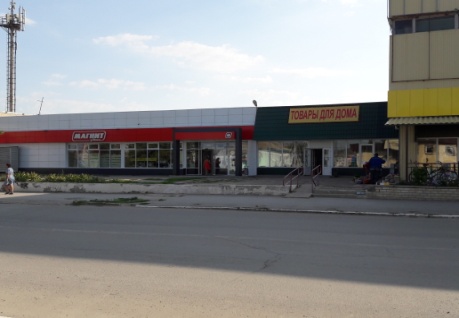 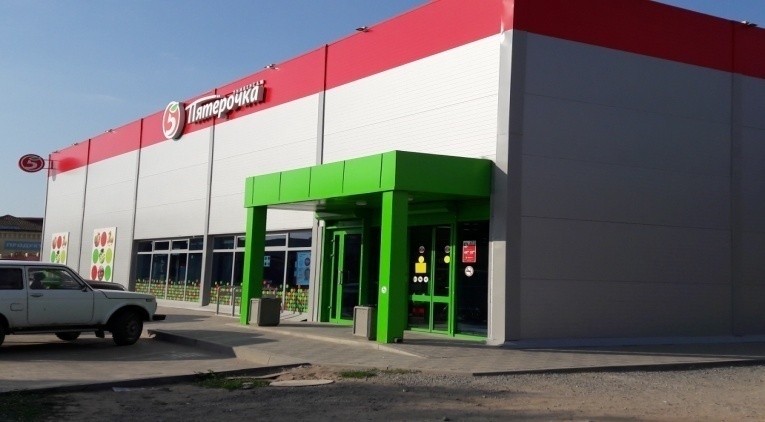 На уровне района основной  проблемой  в развитии отрасли торговли по – прежнему сохраняется близость расположения к городам Волжский и Волгоград, позволяющим обеспечить население более дешевыми непродовольственными товарами. Отдаленные населенные пункты района в сфере потребительского рынка обслуживаются индивидуальными предпринимателями. В первом полугодии 2021 года в районе действуют в районе функционируют 163 торговых предприятия, из них: 137 магазинов, 26 единиц мелкорозничной торговой сети (нестационарные торговые объекты). Также осуществляют торговую деятельность сетевые магазины.  Сохранилась деятельность трех универсальных ярмарок.По форме собственности на территории района осуществляют свою деятельность 133 предприятий торговли частной собственности (97,79 процентов от общего количества); 3 предприятия торговли, входящих в систему потребительской кооперации (2,21 процентов от общего количества).Структура предприятий торговли сложилась следующим образом: 82,80 процентов - предприятия стационарной торговли и 17,20 процента - мелкорозничные предприятия торговли.В структуре оборота розничной торговли в первом полугодии 2021 года удельный вес пищевых продуктов, включая напитки, и табачные изделия составил 58,14 процентов, непродовольственных товаров – 41,86 процента при обороте розничной торговли 606,0 млн. рублей. Развитие секторов потребительского рынка Ленинского муниципального района в среднесрочной перспективе будет сдерживаться потребительским спросом, который в условиях ограничений, связанных с распространением новой коронавирусной инфекции, имеет тенденцию снижения. По оценке 2022 года планируется увеличение розничного оборота в торговле и составит 1602,795млн. рублей, что соответствует 91,0 процентов к уровню 2021 года в сопоставимых ценах.Диаграмма 5Товарооборот Ленинского муниципального района по консервативному сценарию и базовому варианту прогнозируется:2023 год:  - консервативный вариант – 1747,465 млн.рублей или 100,3 процентов к 2022 году в сопоставимых ценах; - базовый вариант – 1810,437 млн.рублей или 110,2 процентов к 2022 году в сопоставимых ценах;2024 год: - консервативный вариант – 1915,580 млн.рублей или 104,9 процентов к 2023 году в сопоставимых ценах; - базовый вариант – 1994,106 млн.рублей или 105,0 процентов к 2023 году в сопоставимых ценах;2025 год: - консервативный вариант – 2030,055 млн.рублей или 101,9 процентов к 2024 году в сопоставимых ценах; - базовый вариант – 2156,817 млн.рублей или 104,2 процентов к 2024 году в сопоставимых ценах.Оборот общественного питания на территории муниципального района в 2021 году составил 36,741 млн. рублей или 101,0 процентов в сопоставимых ценах к уровню 2020 года. На территории района в текущем году осуществляли деятельность 17 объектов общественного питания  (1 – бар, 6 – кафе, 5 – закусочных, 5 –  прочих объектов общественного питания), которые обеспечивают жителей Ленинского муниципального района всегда свежей продукцией и 13 столовых бюджетных учреждений. Площадь зала обслуживания посетителей на 01.01.2022 года составило 1615 кв.м. Количество занятых в отрасли насчитывалось 66 человек. Частная форма собственности по предприятиям общественного питания в 2021 году составила 95,00 процентов.По оценке 2022 года оборот общественного питания соответствует 39,818 млн. рублей или 91,0 процентов к предыдущему году в сопоставимых ценах в условиях ограничения эпидемиологической обстановки на территории района.Структура предприятий общественного питания приходится на закусочные и кафе.Доминирующее положение на рынке услуг общественного питания по-прежнему занимает городское поселение город Ленинск.Оборот общественного питания Ленинского муниципального района по консервативному сценарию и базовому варианту прогнозируется:2023 год:  - консервативный вариант – 43,412 млн.рублей или 100,3 процентов к 2022 году в сопоставимых ценах; - базовый вариант – 44,976 млн.рублей или 110,2 процентов к 2022 году в сопоставимых ценах;2024 год: - консервативный вариант – 47,588 млн.рублей или 104,9 процентов к 2023 году в сопоставимых ценах; - базовый вариант – 49,539 млн.рублей или 105,0 процентов к 2023 году в сопоставимых ценах;2025 год: - консервативный вариант – 50,432 млн.рублей или 101,9 процентов к 2024 году в сопоставимых ценах; - базовый вариант – 53,581 млн.рублей или 104,2 процентов к 2024 году в сопоставимых ценах.В 2021 году наблюдается небольшое увеличение объема платных услуг населению района до 165,806  млн. рублей или 101,09 процентов к предыдущему году в действующих ценах. Юридическое лицо, оказывающее услуги в  сфере бытового обслуживания населения, является ООО «Силуэт». Данным предприятием было оказано бытовых услуг населению за 2021  год  на 1,333  млн. рублей.Уровень развития бытового обслуживания населения является в некоторой степени отражением развития малого предпринимательства в районе, а малый бизнес – первостепенный фактор, оказывающий влияние на экономическое развитие Ленинского муниципального района и социальную стабильность.В целях развития потребительского рынка через ГУ «Ленинский ЦЗН» за 2021 год  было  обучено 3 человека: 1 – парикмахер, 1 – косметолог, 1 – бухгалтер.По оценке 2022 года объем оказания платных услуг населению района составит 185,865 млн. рублей, что составит 102,0 процентов в сопоставимых ценах по сравнению с 2021 годом. В целях развития потребительского рынка через ГУ «Ленинский ЦЗН» за 1 полугодие 2022 года  было  обучен 1 человек: косметолог – 1.Развитие услуг правового характера, образования, здравоохранения определяется платежеспособным спросом населения.ИП Сергеева Н.М. осуществляет деятельность на территории района по производству хлебобулочной продукции. Также ИП Красильникова С.П.  занимается изготовлением полуфабрикатов,  цех зарегистрирован в г. Волжском. Видом деятельности (производство хлеба и мучных кондитерских изделий не длительного хранения) занимаются  ИП Лунев и ИП Алихаджиев А.А, ООО «Агро-Юг» занят производством по переработке и консервированию фруктов и овощей.Платные услуги в среднесрочном периоде планируются в консервативном и базовом вариантах: 2023 год – 194,322 млн.рублей и 203,687 млн. рублей соответственно; 2024 год – 206,942 млн.рублей и 222,005 млн.рублей; 2025 год – 222,316 млн.рублей и 238,730 млн.рублей соответственно.Диаграмма 6На сегодняшний день основными сдерживающими факторами развития потребительского рынка Ленинского муниципального района являются:введение ограничительных мер, связанных с возникновением                           и распространением новой коронавирусной инфекции на территории Российской Федерации, что способствует временному интервалу остановки экономики потребительского рынка региона;риск возникновения снижения реальных денежных доходов населения и, как следствие, покупательской способности населения; несбалансированность размещения объектов сферы потребительского рынка (сконцентрированность в городе и недостаточное количество в сельской местности).7. Малое и среднее предпринимательствоПредпринимательство является одним из важнейших факторов формирования рыночной экономики района. Основным направлением деятельности органов местного самоуправления Ленинского муниципального района является расширение сети предпринимательского сообщества по всем видам деятельности отраслей экономики. В рамках развития малого и среднего предпринимательства расширяется возможность занятости населения района, улучшение социальной обстановки. На период до 2023 года продолжится реализация муниципальной программы «Развитие и поддержка малого и среднего предпринимательства на территории Ленинского муниципального района» с общим объемом финансирования из бюджета Ленинского муниципального района в сумме 0,004 млн. рублей. За 2018- 2021 года освоено 0,013 млн. рублей. По данным  единого реестра налоговой инспекции на территории Ленинского муниципального района в 2021 году насчитывалось 459 единиц малого и среднего предпринимательства, что выше уровня 2019 года на 4,32 процентов. В расчете на 10000 человек населения показатель составил 160,80 единиц соответственно.	На 01.01.2022 года в общей численности субъектов малого и среднего предпринимательства наибольшую долю занимают индивидуальные предприниматели – 88,29 процентов, юридические лица – 11,71 процентов. Структура деятельности СМП представлена следующим образом: занятые в оптовой и розничной торговле – 42,3 процентов, занятых по виду деятельности транспорт – 11,3 процентов, сельскохозяйственное производство – 14,1 процентов, образование – 5,5 процентов, строительство – 4,5 процентов, прочие виды деятельности – 22,3 процентов.По оценке, в 2022 году будет наблюдаться увеличение общего количества средних и малых предприятий (включая микропредприятия), с учетом индивидуальных предпринимателей, их количество составит 482 единиц, среднесписочная численность работников малых и средних предприятий, включая микропредприятия (без внешних совместителей)  - 1803 человек. Оборот малых и средних предприятий  составит 660,921 млн.рублей.Оценка деятельности субъектов МСП на территории муниципального района основана на сведениях, сформированных Федеральной налоговой службой в едином реестре субъектов МСП (далее – реестр МСП). Официальные данные о субъектах МСП, включенных в реестр МСП, позволяют провести более полную и всестороннюю оценку численности субъектов МСП и среднесписочной численности работников  на предприятиях МСП (включая микропредприятия).В 2022–2025 годах в целях стабилизации экономической ситуации, сохранения предпринимательской деятельности в районе, а в дальнейшем   создания благоприятных условий для устойчивого развития МСП,  продолжится реализация мер государственной поддержки МСП,                             а также дополнительных антикризисных мер.Негативным фактором развития МСП на территории муниципального района  может быть фактор снижения уровня спроса на товары и услуги в связи сокращением их доходов населения, что способствует сокращению деловой активности в секторе МСП.В соответствии консервативным вариантом Прогноза общее количество субъектов МСП в 2023 году прогнозируется в количестве  483 единиц, к концу 2025 года – 485 единиц; среднесписочная численность работников малых и средних предприятий, включая микропредприятия в 2023 году – 1803 человек, в 2025году – 1820 человек; оборот малых и средних предприятий, включая микропредприятия в 2023 году – 683,392 млн.рублей, в 2025 году – 732,774 млн.рублей.В соответствии с базовым вариантом Прогноза общее количество субъектов МСП в 2023 году прогнозируется в количестве 485 единицы, к концу 2025 года – 491 единиц; среднесписочная численность работников малых и средних предприятий, включая микропредприятия в 2023 году – 1805 человека, в 2025 году – 1827 человек, оборот малых и средних предприятий, включая микропредприятия в 2023 году – 688,019 млн.рублей, в 2025 году – 746,309 млн.рублей.8. ИнвестицииИнвестиционная деятельность является залогом успешного развития экономики района. Она способствует развитию реального сектора экономики, что благоприятно сказывается на обеспечении прироста объема выпуска продукции, расширении ассортимента и повышении ее качества, снижении себестоимости, а также решении социальных, экологических и других задач. Кроме того – это серьезный налоговый потенциал, формирующий доходную часть консолидированного бюджета района.Объем инвестиций в основной капитал по полному кругу организаций района за 2021 год составил более 837,3 млн.рублей. В структуре инвестиций 67,57 процентов занимают инвестиции в сфере сельское, лесное хозяйство, охота, рыболовство и рыбоводство; 10,71 процентов по отрасли строительства; в сфере жилищно-коммунального хозяйства – 2,89 процентов; 6,44 процентов - государственное управление и обеспечение военной безопасности; в сфере здравоохранения  - 0,62 процентов; в отрасли культуры – 1,83 процентов; в сфере образования – 5,06 процентов; прочие виды – 4,88 процентов.Объем инвестиций в основной капитал крупных и средних предприятий и организаций района за 2021 год составил 118,0 млн. рублей. Инвестиционная деятельность в сфере сельского хозяйства в 2020 году отмечена следующими результатами.ИПАристархов С.В., Рассветинское сельское поселение – грант «Агростартап». Общая стоимость проекта 4,446 млн.рублей, за счет собственных средств – 0,446 млн. рублей. Приобретено поголовье скота -нетели молочного направления (30 голов КРС), универсальная доильная установка, неделимый фонд СПССК «МОЛРЕ» переведено 1,112 млн.руб., реализация проекта завершена в декабре 2021 года.ИП Айнетдинова А.А., Степновское сельское поселение – грант «Начинающий фермер». Общая стоимость проекта 4, 446 млн.рублей, за счет собственных средств – 0,446 млн.рублей. Приобретенопоголовье скота – нетели молочного направления  (26 голов КРС), МТЗ-82, погрузчик ПКУ-40, ковш 0.8м. вилы, холодильная камера, переведено в неделимый фонд СПССК "МОЛРЕ" 1,112 млн. рублей, реализация проекта завершена в декабре 2021 года.ИПВаравкин В.В., Коммунаровское сельское поселение – грант «Агростартап». Общая стоимость проекта 4,446 млн. рублей, за счет собственных средств – 0,446 млн. рублей. Приобретено поголовье нетелей мясного направления (39 голов КРС),переведено в неделимый фонд СПСК "ЛЕНАГРО" 1,0 млн. рублей, реализация проекта завершена в декабре 2021 года.ИП Исаев Ш.Г., Рассветинское сельское поселение – грант «Агростартап». Общая стоимость проекта 4,446 млн. рублей, за счет собственных средств – 0,446 млн. рублей.Приобретено поголовье нетелей молочного направления (19 голов КРС),  трактор МТЗ-80, 1,112 млн.рублей переведено  в неделимый фонд СПССК «МОЛРЕ», реализация проекта завершена в декабре 2021 года.ИП Курманалиева Н.Н., Ильичевское сельское поселение – грант «Агростартап». Общая стоимость проекта 4,446млн. рублей, за счет собственных средств – 0,466 млн.рублей. Приобретено поголовье нетелей молочного направления (30 голов КРС),холодильная камера, доильный аппарат, переведено в неделимой фонд СПССК «Молре»1,112млн.руб., реализация проекта завершена в декабре 2021 года.ИП Туралиева Е.А., Степновское сельское поселение- реализуется инвестиционный проект по разведению КРС мясного направления продуктивности. Срок реализации 2020-2023 г. Общая сумма собственных инвестиций 80 млн.рублей. С начала реализации освоено 55 млн.рублей, в 2021 году 33 млн.рублей.Приобретены в собственность и взяты в аренду земельные участки площадью 800га (400 собственность, 400 аренда.). в стадии оформления в аренду еще 1 участок площадью 400га. Построен дом животновода, помещения для содержания овец, ведется строительство коровника на 200 голов, обустроены 2 скважины, смонтирована башня «ражновского», приобретены 2 единицы техники (МТЗ-82 и фронтальный погрузчик), 150 голов коров мясного направления продуктивности. В текущем году получен первый приплод. Создано 2 рабочих места. К окончанию реализации проекта планируется довести поголовье кота до 400 голов КРС и 600 голов овец. Дополнительно будет создано еще как минимум 2 рабочих места. Планируется выращивание зерновых для собственных нужд на площади 200 га.ООО «АГРО-ЮГ» продолжает реализацию инвестиционного проекта «Модернизация Ленинского консервного завода – производство консервной продукции по новым современным технологиям», г. Ленинск.Срок реализации проекта 2025 год, общая стоимость проекта при завершении – 150 млн. рублей. Продолжается восстановление производственной мощности завода. В 2020 году ООО «АГРО-ЮГ»  освоил 20 млн. рублей на оснащение (замену)  завода новыми современными производственными технологическими линиями. В 2021году освоено22 млн.руб.на реконструкцию помещений под холодильное оборудование, реконструкция помещения для проживания. В первом квартале 2022 года освоено 6 млн. 200 тыс. руб. на приобретение в лизинг упаковочноймашины,  приобретены семена овощных культур. Приобрели оборудование для закатывания банок стоимостью 5,5 млн.руб.Ожидаемый результат производства годового объема – 6 млн. условных банок продукции на сумму 240 млн. рублей. ССПК «МОЛРЕ», Маляевское сельское поселение – приобретен автомобиль УАЗ "Профи", охладитель молока, модульный цех по приему и переработке молока, охладитель молока, холодильные витрины. Стоимость проекта всего 5,556 млн.рублей, в том числе собственные средства – 0,556 млн.рублей, в 2019 году – 2,8 млн.рублей, в 2020 году – 2,756 млн.рублей. В 2020 году – проведено электричество, водоснабжение, водоотведение, произведен монтаж модульного цеха, реализация проекта завершена в декабре 2020 года.В 2022 году ССПК «МОЛРЕ» получил грант на развитие материально технической базы кооператива в размере 2 млн.122 тыс. руб., в связи с высоким ростом цен на оборудование и спец.технику, полученные средства планируется освоить в 2023 году.ООО «Кухмастер», Заплавненское сельское поселение, инвестиционный проект «Строительство системы орошения». Срок реализации проекта 2021 год, общая стоимость проекта 30 млн. рублей.  Ведутся проектно-сметные работы, планируется приобретение земельного участка для строительства системы орошения общей площадью 1258 га.ООО «Кухмастер», Заплавненское сельское поселение, инвестиционный проект «Строительство очистных сооружений». Срок реализации проекта 2021 год, общая стоимость проекта 80 млн. рублей. Проведены проектно-сметные работы, выбор организации подрядчика. Проводятся строительно-монтажные работы. Закуплено оборудование, ведется монтаж и наладка данного оборудования. Подготовлена исполнительная документация к сдаче объекта в государственные органы строительного контроля для ввода объекта в эксплуатацию. Дополнительно в 2020 году проведено асфальтирование дороги от федеральной трассы до центрального входа с обустройством стоянки, произведена модернизация системы водоснабжения с установкой пожарных гидрантов, благоустройство территории завода (асфальтированное  покрытие, освещение).В 2022 году в сфере сельского хозяйства Ленинского района продолжается реализация 3 инвестиционных проектов в порядке получения грантов «Агростартап» крестьянским ( фермерским) хозяйствам на создание и развитие хозяйств.ИП Гумаров М. А., Ильичевское сельское поселение – грант «Агростартап». Общая стоимость проекта 4,450 млн. рублей, за счет собственных средств – 0,450 млн. рублей. Приобретено поголовье нетелей мясного направления (20 голов КРС),пресс-подборщик КУН-ФКУ- 08. Денежные средства в размере 1,100 млн. руб. перечислены в неделимый фонд СПССК"Ленагро".ИП Мололкин А.С., Коммунаровское сельское поселение – грант «Агростартап». Общая стоимость проекта 3,340 млн. рублей, за счет собственных средств – 0,340 млн. рублей. Приобретено поголовье мясного направления (25 голов КРС).ИП УспановД. Е., Степновское сельское поселение – грант «Агростартап». Общая стоимость проекта 3,335 млн. рублей, за счет собственных средств – 0,335 млн. рублей. Приобретено поголовье нетелей молочного направления (20 голов КРС),погрузчик копновоз ПКУ - 08, косилка КТФ-40П.В 2023 году планируется участие 3 человек на получение грантов на развитие семейной животноводческой фермы и участие 5 человек на получение гранта «Агростартап». СПСК «Ленагро» планирует участвовать в получение гранта на развитие материально-технической базы кооператива.В планируемом периоде 2024-2025 гг. получение грантов планируется для 5 сельхозтоваропроизводителей.Решение таких задач, как увеличение объемов инвестиций в основной капитал за счет всех источников финансирования, реализация государственной поддержки социально-значимых инвестиционных проектов  предприятий района будет способствовать улучшению инвестиционного климата в Ленинском муниципальном районе и повышению значения показателя  в 2022 -2025 годах.  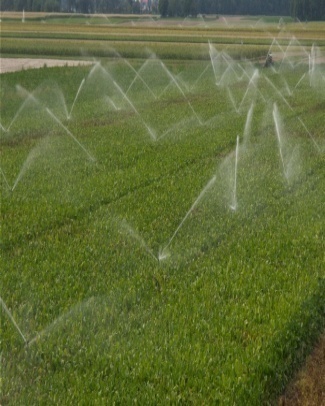 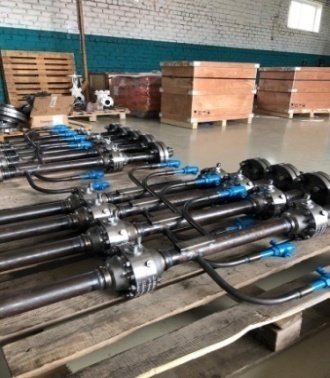 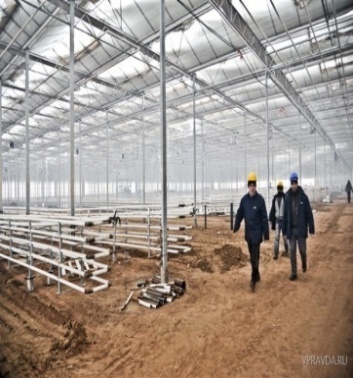 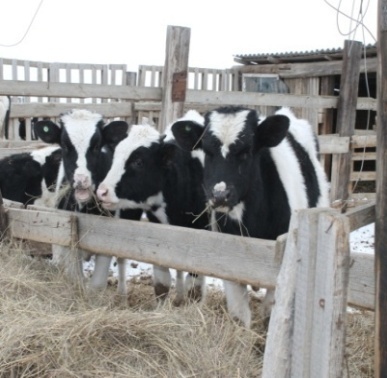 В 2022 году в целях создания благоприятных инвестиционных условий в продолжается реализация постановления Губернатора Волгоградской области от 05.07.2012 № 563 «Об установлении персональной ответственности за практическую реализацию инвестиционных проектов и осуществление электронного мониторинга хода реализации инвестиционных проектов на территории Волгоградской области». Постановлением определен перечень значимых для района инвестиционных проектов. В соответствии с указанным перечнем администрацией Ленинского муниципального района организовано сопровождение и мониторинг 4 инвестиционных проектов: «Модернизация cистемы орошения (дополнительная система орошения при расширении земельного банка)»; «Установка дополнительного источника питания электроэнергией»; «Модернизация Ленинского консервного завода- II этап»; «Строительство мелиоративной системы орошаемого участка "Колобовский" в Ленинском муниципальном районе Волгоградской области».Инвестиционная политика, проводимая администрацией Ленинского муниципального района, направленная на эффективное использование имеющегося потенциала, позволяет привлекать в район инвестиции, создавать новые предприятия и обеспечивать рост объемов налоговых поступлений в бюджеты всех уровней. На среднесрочный период (2023-2025 годы) объем инвестиции за счет всех источников финансирования с учетом реализации на территории Ленинского муниципального района инвестиционных проектов  в консервативном варианте составит 335,881 млн.рублей, 186,092 млн.рублей, 192,104 млн.рублей; в базовом варианте 358,714 млн.рублей, 233,492 млн.рублей, 192,104 млн.рублей. Наибольшая доля инвестиций в 2022 году планируется к освоению в сфере сельского хозяйства  - 43,54 процентов, в том числе: на территориях Заплавненского и Колобовского  сельских поселений. Диаграмма  9	Объем инвестиций в основной капитал, направляемый на реализацию муниципальных программ в 2021 году за счет всех источников финансирования составил 71,962 млн.рублей, в том числе с привлечением средств федерального бюджета – 16,15 млн.рублей,  областного бюджета в сумме 52,31 млн.рублей, средств бюджета Ленинского муниципального района 3,09 млн.рублей, средств бюджетов поселений 0,412 млн.рублей.  Были реализованы муниципальные программы Ленинского муниципального района «Программа по энергосбережению и повышению энергетической эффективности Ленинского муниципального района»  и «Молодой семье – доступное жилье», а также муниципальные программы по благоустройству территории  городского и сельских поселений. В 2022-2025 годах продолжится реализация муниципальной программы «Капитальное строительство и развитие социальной сферы Ленинского муниципального района», а также муниципальной программы «Комплексное развитие сельских территорий Ленинского муниципального района».Благодаря реализации муниципальной программы «Капитальное строительство и развитие  социальной сферы Ленинского муниципального района» в 2022 году планируется увеличить значение показателя до 105,61 млн.рублей, при этом доля инвестиций за счет средств федерального бюджета 7,18 процентов,  областного бюджета составит 85,69 процентов, бюджета Ленинского муниципального района – 2,93 процентов, бюджетов поселений – 0,11 процентов. В 2023 году объем инвестиций в основной капитал, направляемый на реализацию муниципальных программ за счет всех источников финансирования в консервативном и базовом вариантах планируется на уровне 29,52 млн.рублей (141,431 млн.рублей); 2024 год – 27,992 млн.рублей  (118,547 млн.рублей); 2025 год – 0 (101,355 млн.рублей). Особое внимание уделяется привлечению инвестиций в сферу агропромышленного комплекса Ленинского муниципального района и на среднесрочный период планируется реализация государственной поддержки в рамках «Семейный фермер», «Начинающий фермер», «Старт АП», создание материально-технической базы кооперативов.В прогнозируемом периоде продолжает оставаться значимым формирование благоприятной среды для инвестиционной деятельности при проведении следующего ряда мероприятий:проведение масштабной информационной работы среди инвесторов, реализующих или собирающихся реализовывать инвестиционные проекты на территории района об имеющихся формах муниципальной поддержки, с применением средств массовой информации, а также официального портала Губернатора Волгоградской области;совершенствование, доработка действующего инвестиционного законодательства, в том числе путем расширения видов государственной и муниципальной поддержки и разработки механизмов их применения, в том числе в части предоставления налоговых льгот, позволяющих инвесторам сконцентрировать собственные средства на финансирование инвестиций;постоянная актуализация существующих инвестиционных площадок и инвестиционных проектов на территории Ленинского муниципального района и проведение презентаций инвестиционных проектов и площадок для потенциальных инвесторов.На официальном инвестиционном портале Волгоградской области размещены 5 инвестиционных площадок на территории Ленинского муниципального района с назначением - для производственного объекта I  и II класса вредности и 1 инвестиционная площадка для производственного объекта I  и  II класса вредности.Кроме того, в успешной реализации инвестиционной политики района значительное внимание следует уделить отношениям, формируемым на основе муниципального-частного партнерства (далее именуется - МЧП). Одной из задач, решаемой в рамках ГЧП является повышение инвестиционной привлекательности укрупненной системы коммунальной инфраструктуры для частных инвесторов.9. Денежные доходы и расходы населенияСуммарный объем денежных доходов населения Ленинского муниципального района в 2021 году составил 3531,05 млн. рублей, что выше уровня 2021 года на 106,17  процентов. В 2021 году среднемесячные денежные доходы на одного жителя района незначительно выросли - на 6,38 процентов к уровню 2020 года и составили 10158 рублей. Структура доходов населения 2021 года распределилась следующим образом: оплата труда составила 40,31 процентов от общей суммы доходов; пенсии, пособия – 52,50 процентов от общей суммы доходов; доходы от реализации сельскохозяйственной продукции личными подсобными хозяйствами – 1,74 процентов; доходы от предпринимательской деятельности – 2,60 процентов, прочие доходы – 2,85 процентов.Диаграмма 10Среднемесячная заработная плата работников крупных и средних предприятий и некоммерческих организаций в Ленинском муниципальном районе  в 2021  году составила 28813,0 рублей, что выше уровня 2020 года на 102,08 процентов, по оценке 2022 года показатель составит 30023,15 рублей. На планируемый период 2023-2025 годы значение данного показателя возрастет в консервативном варианте на 119,14 процентов; в базовом варианте на 125,98 процентов  к уровню 2021 года.Рост показателя обусловлен: - применением расчета заработной платы хозяйствующими субъектами с учетом прожиточного минимума, установленного Законом Волгоградской области от 25 июля 2005 г. № 1091-ОД "О прожиточном минимуме в Волгоградской области" и коэффициента 1,3;   - повышением МРОТ с 01.06.2022 года  на основании Федерального Закона от 19.06.2000 г. № 82-ФЗ «О минимальном размере оплаты труда»; -индексацией с 01.01.2022 года в 1,04 раза размеров окладов, ставок заработной платы работников в соответствии с постановлением администрации Ленинского муниципального района Волгоградской области от 16.12.2021 № 635 «Об индексации размеров, окладов, ставок заработной платы работников муниципальных учреждений Ленинского муниципального района Волгоградской области», а также  реализацией  Указов Президента Российской Федерации от 07.05.2012 г. № 596-602,606. Фонд начисленной заработной платы по полному кругу организаций в 2021 году сложился в сумме 1377,394 млн.рублей и вырос к уровню 2020 года на 106,64 процентов. Реализация положений Указа Президента от 07.05.2018 № 204 «О национальных целях и стратегических задачах развития Российской Федерации на период до 2024 года», рост пенсий, социальных выплат будут способствовать постепенному увеличению в прогнозном периоде доходов населения.По оценке 2022 года сумма денежных доходов населения определяется в размере 3696,10 млн.рублей, при этом реальные денежные доходы населения составят 98,70 процентов. В планируемом периоде 2023-2025 годов в консервативном варианте сумма денежных доходов населения составит: 3655,44 млн.рублей – 2023 год; 3750,48 млн.рублей – 2024 год; 3806,74 млн.рублей – 2025 год и в базовом варианте: 3890,43 млн.рублей – 2023 год; 4105,51 млн. рублей – 2024 год; 4340,41 млн.рублей – 2025 год. Разрыв денежных доходов в населения и расходов оценивается на уровне от 0,76 до 0,82 процентов.В соответствии с консервативным вариантом Прогноза номинальная начисленная среднемесячная заработная плата работников организаций 
в 2023 году составит 31254,10 рублей, в 2024 году – 32691,79 рублей, в 2025 году – 34326,38 рублей. В соответствии с базовым вариантом Прогноза номинальная начисленная среднемесячная заработная плата работников организаций в 2023 году составит 31824,53 рублей (106,0 процента к 2022 году), в 2024 году – 33924,95 рублей (106,6 процента к 2023 году), в 2025 году – 36299,70 рублей (107,00 процента к 2024 году).В 2021 году фактическая величина прожиточного минимума на душу населения Волгоградской области составила 11653 рублей. Величина прожиточного минимума в среднем на душу населения в Волгоградской области за 2022 год, по оценке, составит 12654 рубля и по сравнению с 2021 годом увеличится на 8,59 процента.Оценка величины прожиточного минимума на душу населения                 (в том числе по основным социально-демографическим группам населения) на 2022 год произведена исходя из: - фактически сложившихся величин прожиточного минимума на душу населения (величин прожиточного минимума соответствующих социально-демографических групп населения) Волгоградской области  за 2021 год;  - прогнозных значений показателя индекса потребительских цен  (в среднем за год) в составе предварительного прогноза социально-экономического развития Волгоградской области до 2025 года.Средний размер назначенных пенсий в 2021 году сложился в размере 13827,69 рублей, что составило 111,15 процентов к уровню 2020 года. По оценке 2022 года значение показателя по Ленинскому муниципальному району достигнет 14422,28 рубля. В среднесрочном периоде средний размер назначенных пенсий возрастет в 1,18 раза  или до 16363,90  к уровню 2021 года. Численность населения с денежными доходами ниже величины прожиточного минимума по итогам 2021 года в районе составила 42,10 процентов. Принимаемые администрацией Ленинского муниципального района меры по созданию условий роста доходов населения на основе развития занятости населения и повышения заработной платы, повышение уровня материального обеспечения пенсионеров будут способствовать снижению уровня бедности населения района. Реальные денежные доходы населения в 2021 году составили 97,60 процентов, однако из-за ухудшения ситуации в экономике и введения ограничений на фоне распространения новой коронавирусной инфекции ожидается 101 процентов.Постепенному увеличению реальных доходов населения района будет способствовать положительная динамика реальной заработной платы при стабилизации инфляционных процессов.10. Труд и занятостьПрогноз в сфере формирования и использования трудовых ресурсов подготовлен на основании сложившихся тенденций социально-экономического развития муниципального района. Формирование трудовых ресурсов в перспективе будет складываться под влиянием демографических ограничений. В последние годы наблюдается тенденция к значительному снижению численности населения в трудоспособном возрасте и, как следствие, трудовых ресурсов в целом.Ухудшение экономической ситуации в связи с распространением новой коронавирусной инфекции привело в 2021 году к снижению численности занятых в экономике до 11,950 тыс.человек, в 2020 года – 11,990 тыс. человек. Несмотря на снижение численности занятых в экономике снизилась численность безработных граждан, обусловленная ухудшением экономической ситуации в связи с распространением новой коронавирусной инфекции и принятием на федеральном уровне нормативных правовых актов, направленных на социальную поддержку безработных граждан.Уровень общей безработицы населения в Ленинском муниципальном районе  по методологии Международной организации труда (далее именуется – уровень общей безработицы) в 2021 году составил 36,80 процентов и по сравнению с 2020 годом уменьшился на 2,16 процентов. По оценке 2022 года показатель снизится до 35,60 процентов.На конец 2021 года на регистрационном учете в органах службы занятости населения Ленинского муниципального района состояло                                           0,072 тыс.безработных против 0,202 тыс.безработных на конец 2020 года.Уровень зарегистрированной безработицы по состоянию на конец 2021 года составил 0,5 процентов. По оценке, на конец 2022 года на регистрационном учете в органах службы занятости населения будет состоять 0,04 тыс.безработных, уровень зарегистрированной безработицы составит 0,3 процентов.В 2023–2025 годах при улучшении экономической ситуации                            в соответствии с базовым вариантом Прогноза численность зарегистрированных безработных будет постепенно снижаться и на конец 2025 года составит 0,072 тыс.человек, уровень регистрируемой безработицы составит 0,5 процентов. Среднегодовая численность занятых в экономике достигнет 11,995 тыс.человек, что выше уровня 2021 года на 100,38 процентов.По расчетным данным уровень общей безработицы населения Ленинского муниципального района по методологии Международной организации труда (далее именуется – уровень общей безработицы  планируется на 2023 – 2025 годы следующим образом: - в консервативном варианте: 34,3; 34,05; 33,25 процентов; - в базовом варианте: 33,80; 32,90; 32,05 процентов. В рамках реализации мероприятий в сфере развития рынка труда в перспективе на 2022-2025 годы на территории Ленинского муниципального района продолжится реализация государственной политики занятости населения, предусматривающей мероприятия по организации проведения оплачиваемых общественных работ, по организации временного трудоустройства безработных граждан, испытывающих трудности в поиске работы, по организации временного трудоустройства несовершеннолетних граждан в возрасте от 14 до 18 лет в свободное от учебы время, по организации временного трудоустройства безработных граждан в возрасте от 18-20 лет, имеющих среднее профессиональное образование и ищущих работу впервые. Продолжится работа по направлению на профессиональную подготовку, переподготовку, повышению квалификации безработных граждан.На реализацию государственной политики занятости населения на плановый период за счет средств поселений планируется направить свыше 1,0 млн. рублей.11. Развитие социальной сферыСоциальная поддержка населения. Повышение качества и доступности социальных услуг для населения Ленинского муниципального района.В 2021 году центром социальной защиты населения Ленинского района  обеспечивалась реализация государственной политики по социальной поддержке и социальному обслуживанию граждан пожилого возраста, семей с детьми, ветеранов, инвалидов, малоимущих граждан нуждающихся в государственной социальной поддержке и помощи, а также государственной семейной политики на территории Ленинского района. Деятельность центра осуществлялась с учетом приоритетов, установленных в Указе Президента Российской Федерации от 07.05.2018 года, а также важнейших решений, принятых Президентом Российской Федерации и Правительством Российской Федерации, Губернатором и Администрацией Волгоградской области.На 2021 год приоритетными задачами являлись:усиление адресности и работа по расширению применения принципа нуждаемости в системе мер социальной поддержки;- внедрение механизма финансовой поддержки  семей  при  рождении детей;- финансовая поддержка семей с детьми в период пандемии;- разработка  и  реализация  программы  системной  поддержки   и повышения качества жизни граждан старшего поколения;- создание условий доступности к приоритетным объектам и государственным услугам для инвалидов и других маломобильных групп населения.Государственные услуги в сфере социальной защиты населения получают 122 категории граждан. Им предоставляются 75 мер социальной поддержки и помощи. Количество получателей мер социальной поддержки в 2021 году, по данным «Социального регистра» - 8376 человек.За 2021 год клиентской службой центра социальной защиты в режиме «одного окна»  принято 8747  граждан и оказано 8897 государственных услуг. В период ограничительных мер, принятых для нераспространения коронавирусной инфекции, многие меры социальной поддержки продлевались автоматически, без подачи заявлений и документов. За отчетный период проведен 31 выездной прием граждан, на которых было принято 196 граждан. Последующие выезды были отменены и проводились в режиме онлайн-консультирования. Всего за год было проведено 19 онлайн встреч. Так же в 4 квартале было проведено онлайн-совещание с главами администраций сельских и городского поселений.В 2021 году Центром обязательства по оказанию мер социальной поддержки отдельным категориям населения в соответствии с законодательством Российской Федерации и законодательством Волгоградской области выполнены на 100,00 процентов. В 2021 года продолжилась реализация национального проекта «Демография». В целях стимулирования рождений первых детей молодыми женщинами продолжает выплачиваться дополнительное единовременное пособие семьям при рождении первого ребенка женщиной в возрасте до 24 лет включительно в размере 53,4 тыс. рублей. В 2021 году выплата предоставлена 38 семьям.Продолжается выплата дополнительного единовременного областного пособия при рождении второго ребенка для малоимущих семей, при условии, что первому ребенку не исполнилось 3-х лет. За 2021 год выплату получили 35 семей.С 2021 года размер родительского капитала возрос до 74 696 рублей для семей, в которых третий ребенок родился после 01.01.2016 года, при достижении им возраста трех лет. В 2021 году родительский капитал получили 53 семьи.В целях реализации Федерального закона от 28.12.2017 № 418-ФЗ «О ежемесячных выплатах семьям, имеющим детей» в 2021 году в центре активно ведется   работа по приему документов и выплате ежемесячного пособия на первого ребенка до исполнения 3 лет. Размер выплат составил 10831,0 рубля. В 2021 году данную выплату получали 207 семей.Во исполнение Указа Президента РФ, с целью повышения доходов семей, имеющих детей, была установлена ежемесячная денежная выплата на ребенка в возрасте от трех до семи лет включительно. С начала 2021  было принято 2308 заявлений и вынесено 2928 решений.Государственная поддержка семей с детьми и комплексная система мер по защите материнства и детства – приоритетное направление долгосрочной стратегии развития Ленинского района. В 2021 году в районе семьи с детьми получали 20 видов мер социальной поддержки, которые предоставлены в  полном объёме.Это способствует тому, что в районе стабильное количество  многодетных семей. На  декабрь 2021 года в районе  проживают 654 многодетные семьи (в том числе приемные многодетные), в которых воспитывается 2297 детей. Есть две  семьи, в которых воспитывается по 10 детей.С  2021 года в целях исполнения поручения Президента РФ об уменьшении бедных семей и в целях стимулирования их активных действий по преодолению трудной жизненной ситуации осуществляется оказание государственной социальной помощи на основании социального контракта помощь на: а) поиск работы;б) осуществление индивидуальной предпринимательской деятельности;в) ведение личного подсобного хозяйства;г) осуществление иных мероприятий, направленных на преодоление гражданином трудной жизненной ситуации.Всего за 2021 год было заключено 126 контрактов на общую сумму свыше 11 млн. рублей. В том числе на поиск работы – 20 социальных контрактов, на открытие ИП – 28, на развитие ЛПХ – 35, на преодоление трудной жизненной ситуации – 43.Еще одним приоритетным направлением деятельности центра социальной защиты населения является повышение качества и доступности социального обслуживания. На территории района функционируют 2 государственных учреждений социального обслуживания, из них 1 стационарное учреждение с круглосуточным проживанием для граждан пожилого возраста и инвалидов I и II групп, страдающих психическими хроническими расстройствами.За отчетный период  в этих учреждениях получили социальные услуги 2646 человек.В 2021 году центром социальной защиты населения по Ленинскому району было вынесено 2655 решений об оказании социальных услуг, в том числе 2022 об оказании срочных социальных услуг. Разработано 633 индивидуальные программы предоставления социальных услуг, в рамках которых граждане смогли получить социальные услуги по различным формам социального обслуживания, в том числе в полустационарной форме социального обслуживания в центрах (отделениях) психолого-педагогической помощи населению – 189 человек, 30 человек из числа пожилых граждан и инвалидов получили социальныеуслуги в отделении дневного пребывания. 346 граждан пожилого возраста и инвалидов оформлены на социальное обслуживание на дому, 49 человек оформлены в дома-интернаты из них 2 человека впервые, социальные услуги в реабилитационном центре «Надежда» предоставлены 3 детям, 4ребенка направлены в социально-реабилитационные центры для несовершеннолетних и 7детей- в центры помощи детям, оставшимся без попечения родителей.С 2019 года на территории Ленинского муниципального района реализуется план мероприятий по созданию системы долговременного ухода за гражданами пожилого возраста и инвалидами, признанными нуждающимися в социальном обслуживании, в рамках федерального проекта «Старшее поколение» национального проекта   «Демография».В районе создана рабочая группа по организации системы долговременного ухода за гражданами пожилого возраста и инвалидами (распоряжение администрации Ленинского муниципального района от 19.03.2019 года № 34-р), возглавляемая заместителем главы Ленинского муниципального района Чулановой Т.Ю. За 2021 год проведены 4 рабочие встречи по вопросам организации системы долговременного ухода за гражданами пожилого возраста и инвалидами.За отчетный период системой долговременного ухода на территории Ленинского муниципального района охвачено 179 человек,  в т.ч. по формам социального обслуживания: 70 человек оформлены на социальное обслуживание на дому по технологии «Персональный помощник», 30 человек обслуживались в отделении дневного пребывания, 10 человек, нуждающихся в паллиативной медицинской помощи получали социальные услуги в форме социального обслуживания на дому,  услуги сиделки предоставлены 3 гражданам, в том числе одной  участнице Великой Отечественной войны, 60 человека находились в  отделениях милосердия стационарных учреждений, 6 граждан проживают в  социальных семьях. 88 человек осуществляли неформальный (родственный) уход за гражданами пожилого возраста и инвалидами, нуждающимися в постоянной посторонней помощи и заботе. В том  числе 74 человека прошли обучение в Школе ухода, 52 человека обратились в пункт проката за получением ТСР и специального оборудования.	На 2021 год определены следующие приоритетные направления:- совершенствование системы межведомственного взаимодействия при предоставлении мер социальной поддержки с целью  усиления их адресности;- развитие стационарозамещающих форм социального обслуживания для граждан пожилого возраста и инвалидов;- повышение эффективности реализации мероприятий в соответствии с Комплексным планом мероприятий, направленных на улучшение демографической ситуации в Ленинском районе;- разработка системы долговременного ухода за гражданами пожилого возраста и инвалидами с целью обеспечения необходимых условий для их адаптации в обществе, обеспечения уровня безопасности их жизни и здоровья;- продолжение системной работы по формированию  доступной среды для инвалидов и маломобильных граждан;- разработка и внедрение моделей комплексного сопровождения семей и детей;- содействие расширению круга организаций различных организационно- правовых форм и форм собственности, предоставляющих социальные услуги. Обеспечение потребности в образованииОснову реализации деятельности в сфере образования определяет Федеральный закон от 29.12.2012  № 273-ФЗ «Об образовании в Российской Федерации». Важнейшие направления государственной образовательной политики предусмотрены государственной программой Российской Федерации «Развитие образования», утвержденной постановлением Правительства Российской Федерации от 26 декабря . № 1642, Указом Президента Российской Федерации от 07.05.2018 г. № 204 «О национальных целях и стратегических задачах развития Российской Федерации на период до 2024 года».В 2022–2025 годах в целях обеспечения высокого качества образования на территории Ленинского муниципального района продолжится реализация государственной программы Волгоградской области «Развитие образования                                           в Волгоградской области», утвержденной постановлением Администрации Волгоградской области от 30 октября . № 574-п (далее именуется – Государственная программа № 574-п).В Ленинском муниципальном районе на 01.01.2022 года функционировали 14 общеобразовательных учреждений, 9 дошкольных образовательных  организаций, 2 учреждения дополнительного образования. В общеобразовательных организациях  района обучаются 3011 человека, в дошкольных образовательных учреждениях – 1008 детей, в учреждениях дополнительного образования  698 человек.Образовательное пространство района включает  в себя: государственное бюджетное профессиональное образовательное учреждение «Ленинский агропромышленный техникум», частное образовательное учреждение дополнительного образования детей «Епархиальное особое учреждение Детско-юношеский центр православной культуры «Умиление», частное образовательное учреждение общего образования «Православная Епархиальная классическая гимназия «Умиление», частное образовательное учреждение среднего профессионального образования Православный колледж «Учебно-производственный комплекс «Умиление», государственное казенное общеобразовательное учреждение «Ленинская школа-интернат» Общая численность работающих в отрасли составила 610 человек, в школах работали 381 человек, в дошкольных образовательных учреждениях 183 и в учреждениях дополнительного образования 35 человек.Число педагогических работников системы  образования составило  331 человек, из них: 238 педагоги общего образования, 71 педагог дошкольного образования, 22 педагогов дополнительного образования детей.В 2020-2021 учебном году в  15 общеобразовательных учреждениях, расположенных на территории Ленинского муниципального района,  обучалось 253 выпускников 9-х классов, все выпускники были допущены к прохождению государственной (итоговой) аттестации. Документы государственного образца об уровне образования получили 253 выпускника, что составляет  100% от числа  допущенных к государственной (итоговой) аттестации, в том числе 20 (7,9%) выпускников получил аттестат об основном общем образовании с отличием.На участие в едином государственном экзамене в региональной базе банных было зарегистрировано 84 выпускников текущего года и 3 выпускников прошлых лет.Документы государственного образца об уровне образования получили 253 выпускника 9-х классов, в том числе 20 выпускников получил аттестат об основном общем образовании с отличием, 84 выпускника 11-х классов, в том числе 20 выпускников получили аттестаты с отличием и медаль «За особые успехи в учении».В ходе деятельности и реализации соблюдения требований государственных образовательных стандартов к условиям обучения в муниципальных учреждениях за отчетный период по подпрограмме   «Внедрение энергосберегающих технологий и материалов»  муниципальной программы   «Программа по энергосбережению и повышению энергетической эффективности Ленинского муниципального района Волгоградской области» выделена субсидия на приобретение, замену оконных блоков и выполнение необходимых для этого работ в зданиях муниципальных образовательных организаций в соответствии с постановлением Администрации Волгоградской области от 16.02.2021 № 54-п "Об утверждении распределения в 2021 году субсидий из областного бюджета бюджетам муниципальных районов и городских округов Волгоградской области на приобретение и замену оконных блоков и выполнение необходимых для этого работ в зданиях муниципальных образовательных организаций Волгоградской области"  в размере 2030,61 тыс. рублей. Данные средства направлены на замену 96 оконных блоков в 9 образовательных организаций  (МКОУ «Ленинская СОШ №1», МКОУ «Ленинская СОШ №2», МКОУ «Маякоктябрьская СОШ», МКОУ «Заплавинская СОШ», МКОУ «Рассветинская СОШ», МКОУ «Маляевская ООШ», МКОУ «Колобовская СОШ»,  МКДОУ «Детский сад №7 «Сказка»,  МКДОУ «Царевский детский сад»).Производен ремонт кровли  в 2 общеобразовательных учреждениях  МКОУ «Ленинская СОШ №3» и МКОУ «Колобовская  СОШ» на сумму 5263,16 тыс. рублей. Реализованы проекты местных инициатив в МКОУ «Ленинская СОШ №2», МКОУ «Ленинская СОШ №1», МКОУ «Каршевитская СОШ», МКОУ «Покровская СОШ», МКОУ «Степновская СОШ» на сумму 1359,19 тыс. рублей. Средства выделены из областного и местного бюджетов в рамках муниципальной  программы «Капитальное строительство и развитие социальной сферы Ленинского муниципального района».Приобретены и заменены осветительные приборы в зданиях общеобразовательных учреждениях (МКОУ «Ленинская СОШ №1», МКОУ «Ленинская СОШ №2», МКОУ «Колобовская СОШ», МКОУ «Маякоктябрьская СОШ», МКОУ «Ильичевская СОШ», МКОУ «Каршевитская СОШ» на сумму 1052,63 тыс. рублей.Произведена модернизация спортивной площадки в МКОУ «Ленинская СОШ №3» на сумму 5685,00 тыс. рублей, производен ремонт и приобретено спортивное оборудование в МКОУ «Маляевская ООШ» на сумму 1496,16 тыс. рублей, проведено благоустройство площадки для проведения праздничных линеек в МКОУ «Ленинская СОШ №2» на сумму 1052,63 тыс. рублей,  в рамках муниципальной программы «Комплекс мер по созданию безопасных условий для обучающихся  и воспитанников в образовательных организациях Ленинского муниципального района Волгоградской области».В рамках ведомственной программы «Развитие образования в Ленинском муниципальном районе в 2018-2023 г.г.» закуплено учебной мебели  на 947,75 тыс. рублей, и в рамках программы «Точка роста» закуплено оборудования  на сумму 120,64  тысяч рублей, учебников на сумму 3248,08 тысяч рублей.Произведен текущий ремонт здания МКДОУ «Царевский детский сад» на сумму 123,71 тыс. руб. и приобретена мебель в МКДОУ «Маляевский детский сад» на сумму 5,00 тыс. рублей в рамках муниципальной программы «Развитие дошкольного образования Ленинского муниципального района».Отремонтированы кровли в МКОУ «Колобовская  СОШ» и МКОУ «Ленинская СОШ №3» в рамках муниципальной  программы «Капитальное строительство и развитие социальной сферы Ленинского муниципального района».В рамках регионального проекта «Успех каждого ребенка» в МКОУ «Маляевская ООШ»  обновлена материально-техническая база для занятий физической культурой и спортом, отремонтирован спортивный зал.В рамках регионального проекта «Современная школа» в МКОУ «Ленинская СОШ №1» и «Колобовская СОШ» созданы центры образования цифровых и гуманитарных компетенций «Точка роста». Обновление материально-технической базы для внедрения целевой модели цифровой образовательной среды МКОУ «Ленинская СОШ № 2».Доля учреждений, соответствующих современным требованиям обучения, в общем количестве муниципальных общеобразовательных учреждений» за 2021 год составила 84,83 процента. Данный показатель снизился по сравнению с 2020 годом на 11,57 процентов в связи с тем, что в МКОУ «Ленинская средняя общеобразовательная школа №2» требуется капитальный ремонт здания, а также на снижение показателя повлияло уменьшение численности пожарных кранов в общеобразовательных учреждениях. На плановый период 2022-2024 года планируется увеличить значение показателя  до 96,70 процентов, в связи с поэтапной реализации требований федеральных государственных образовательных стандартов к условиям обучения. Доля муниципальных общеобразовательных организаций, здания которых находятся в аварийном состоянии или требуют капитального ремонта, в общем количестве муниципальных общеобразовательных организаций  в 2021 году увеличилась и составила 7,14 процентов за счет требуемого капитального ремонта в МКОУ «Ленинская СОШ №2.	На реализацию муниципальной программы «Комплекс мер по созданию безопасных условий для обучающихся в общеобразовательных учреждениях Ленинского муниципального района», в том числе на реализацию мероприятий по подпрограмме «Укрепление пожарной безопасности в образовательных организациях, ремонтно-восстановительные работы» привлечены и направлены средства всех уровней бюджетов 1,8 млн. рублей. В 2021 году произведена замена и приобретение противопожарных дверей и огнетушителей, заправка огнетушителей, обучение ответственного по пожарному техминимуму и ответственного за электрохозяйство, выполнены работы по проведению электротехнических испытаний и электрических  измерений электрооборудования, обработке огнезащитным составом деревянных конструкций, проверке качества огнезащитной обработки, проведена работа по созданию в общеобразовательных организациях, расположенных в сельской местности и малых городах, условий для занятий физической культурой и спортом, в целях достижения показателей и результатов регионального проекта «Успех каждого ребенка», выполнены мероприятия по текущему ремонту зданий и прилегающих к ним территорий в общеобразовательных организациях МКОУ «Ленинская СОШ №2», МКОУ «Царевская СОШ» и МКОУ «Колобовская СОШ» в Ленинском муниципальном районе, выполнены мероприятия по модернизации спортивных площадок в общеобразовательных организациях: МКОУ «Ленинская СОШ №3». В рамках подпрограммы «Укрепление антитеррористической защищенности образовательных организаций» выполнены мероприятия по приобретению, установке, ремонту видеонаблюдения и тревожной кнопки и системы централизованной охраны. В соответствии с заключенными контрактами по данному мероприятию работы были выполнены в полном объеме. Выполнено техническое обслуживание системы видеонаблюдения, услуги по централизованной охране. Финансирование отрасли образования за период 2021 года осуществлялось в рамках ведомственной целевой программы «Развитие образования Ленинского муниципального района» и 8-ми муниципальных программ. Фактически на развитие отрасли образования выделено в рамках ведомственной целевой программы  304,73  млн. рублей, их них  за счет средств бюджета района 73,79  млн. рублей, за счет субвенции из областного бюджета – 229,97 млн. рублей, внебюджетных средств 0,97 млн. рублей.С целью предоставления равного доступа к получению общего образования был организован подвоз школьников в МКОУ «Заплавинская СОШ», МКОУ «Покровская СОШ», МКОУ «Коммунаровская СОШ», МКОУ «Ильичевская СОШ», МКОУ «Степновская СОШ», МКОУ «Ленинская СОШ №2», МКОУ «Ленинская СОШ №1». На организацию подвоза было израсходовано 1735,80  тыс. рублей. В 2021 году за счет средств региональной субвенции  образовательные учреждения приобрели   учебники на общую сумму 3,2 млн. рублей.    Продолжена работа по реализации приоритетного национального проекта «Образование». Так по направлению «Показатели эффективности» - доля детей школьного возраста, не обучающихся в общеобразовательных учреждениях, составила 0,00 процентов. По направлению «Предоставление общеобразовательным учреждениям доступа к образовательным ресурсам через Интернет» поддерживались 14 общеобразовательных учреждений. На предоставление доступа к ресурсам сети Интернет расходы составили 0,33 млн. рублей. По направлению «Обеспечение выплаты компенсации части родительской платы за содержание ребенка в образовательных учреждениях, реализующих основную общеобразовательную программу дошкольного образования» была выплачена компенсация части родительской платы на 159 ребенка. Общая сумма выплаченных средств 1289,15 тыс. рублей. Доля граждан, воспользовавшихся правом на получение компенсации части родительской платы, от общей численности граждан, имеющих указанное право, составила 100 %.В 14 общеобразовательных учреждениях было организовано горячее питание школьников 1-11 классов. Горячее питание получали 1296 обучающихся 1-4 классов и   829 обучающихся  5-11 классов, что составило 70,6% от общего числа обучающихся. Всего на горячее питание одного школьника выделено из средств местного бюджета 18,56 рублей, из средств областного бюджета 56,95 рублей. Всего на питание детей в 2021 году израсходовано 15,462 млн. рублей.Другими видами питания (буфетная продукция) охвачено 1701 обучающихся 5-11 классов. В период летних и осенних школьных каникул  2021 г. в Ленинском муниципальном  районе  работало   12 пришкольных лагерей  на базе 12 общеобразовательных учреждений, в которых отдохнули  1770 школьников, из них находящихся в трудной жизненной ситуации - 773 обучающихся. В городских школах оздоровительные  лагеря дневного пребывания работали в 2 смены.На оздоровительную кампанию израсходовано всего 2 354,40 тыс. рублей из областного бюджета, 261,60 тыс. рублей из муниципального бюджета.В общеобразовательных учреждениях района реализуются процедуры перехода на электронный документооборот, обеспечивающий снижение административной нагрузки на школы. По данным ведомственной отчетности, 14 школ (100,00 процентов) используют автоматизированные системы для предоставления родителям оперативной информации о текущей успеваемости обучающихся (электронный журнал, электронный дневник). В 2022 году продолжается реализация вышеуказанных направлений в сфере образования. В рамках проведения мероприятий муниципальных программ («Повышение безопасности дорожного движения в Ленинском муниципальном районе»; «Комплексные меры противодействия злоупотреблению наркотиками и их незаконному обороту в Ленинском муниципальном районе»; «Комплекс мер по созданию безопасных условий для обучающихся и воспитанников в образовательных организациях Ленинского муниципального района»»; «Развитие дошкольного образования Ленинского муниципального района», «Профилактика правонарушений на территории Ленинского муниципального района», «Программа по энергосбережению и повышению энергетической эффективности Ленинского муниципального района»; «Капитальное строительство и развитие социальной сферы Ленинского муниципального района», «Развитие системы образования»). В 2022 году и 2023–2025 годах планируется дальнейшее обновление содержания образования.В 2021 году в рамках регионального проекта «Успех каждого ребенка» в МКОУ «Маляевская ООШ»  обновлена материально-техническая база для занятий физической культурой и спортом, отремонтирован спортивный зал. В рамках регионального проекта «Современная школа» в МКОУ «Ленинская СОШ №1» и «Колобовская СОШ» созданы центры образования цифровых и гуманитарных компетенций «Точка роста», направленные на формирование актива школьников с высоким уровнем мотивации к обучению и высоким базовым уровнем подготовки в цифровой и гуманитарной сферах для последующего получения ими образования в профессиональных образовательных организациях и образовательных организациях высшего образования области. Реализация проекта продолжится до 2023 года, в результате в 2022 году в рамках регионального проекта «Современная школа» открыты на базе МКОУ «Степновская СОШ» и МКОУ «Коммунаровская СОШ», в рамках регионального проекта «Успех каждого ребенка» отремонтирован спортивный зал в МКОУ «Коммунаровская СОШ», обновлена материально-техническая база для внедрения целевой модели цифровой образовательной среды МКОУ «Ленинская СОШ № 2». В 2023 году планируется открытие «Точка роста» на базе 5 школ: Ленинская школа №3, Покровская, Рассветинская, Ильическая, Маляевская. В рамках регионального проекта «Цифровая образовательная среда» планируется открытие в Ленинской школе №1, Заплавинской, Царевской и Маякской. В прогнозном периоде 2023-2025 годы численность обучающихся в общеобразовательных организациях Ленинского муниципального района планируется на уровне 3,5 тыс. человек, что 105,11 процентов выше уровня 2021 года за счет демографического подъема предыдущих лет.На среднесрочный период 2023 - 2025 годы в рамках предусмотренной муниципальной программы «Комплекс мер по созданию безопасных условий для обучающихся и воспитанников в образовательных организациях Ленинского муниципального района» потребность в финансировании за счет всех источников составит более 108,0 млн.рублей, в том числе за счет средств бюджета Ленинского муниципального района свыше 100,0 млн.рублей. Муниципальная программа «Развитие системы образования в  Ленинском муниципальном районе», целями которой являются: обеспечение доступного качественного образования в соответствии с меняющимися запросами населения и перспективными задачами стратегического развития системы образования Ленинского муниципального района, обеспечение устойчивого развития муниципальной системы образования в условиях модернизации через повышение качества муниципальных услуг, внедрение новых проектов в направление развития дополнительного образования для всестороннего развития подрастающего поколения предусматривает объем финансирования за счет средств бюджета Ленинского муниципального района на плановый период 2023-2025 годы свыше 17,5 млн.рублей, также планируется привлечь средства  из федерального и областного бюджетов свыше 85,2 млн.рублей. На территории района в систему дошкольного образования входят 9 дошкольных образовательных учреждений, в которых воспитывалось за 2021 год  998 детей (906 воспитанники детских садов, кроме того, при 6 образовательных учреждениях (МКОУ «Колобовская СОШ», МКОУ «Покровская СОШ», МКОУ «Ильичевская СОШ», МКОУ «Степновская СОШ», МКОУ «Коммунаровская СОШ», МКОУ «Каршевитская СОШ») функционируют 6 дошкольных групп - 92 воспитанника дошкольных групп при школах, в том числе 4 человек получают услугу в группах кратковременного пребывания. В рамках муниципальной программы «Развитие дошкольного образования в Ленинском муниципальном районе» в МКДОУ «Царевский детский сад» был произведен текущий ремонт здания; МКДОУ «Маляевский детский сад» - приобретена мебель. В рамках ведомственной целевой программы «Развитие образования Ленинского муниципального района» на развитие общего образования  направлено из бюджета Ленинского муниципального района  - 24,49 млн.рублей, на развитие дошкольного образования направлено из бюджета Ленинского муниципального района  - 35,6 млн.рублей, общий объем финансирования по данным направлениям составил 284,01 млн.рублей.По оценке 2022 года общая численность детей в дошкольных образовательных организациях Ленинского муниципального района составит 1025 человек, на плановый период 2025 года в консервативном варианте прогнозируется на уровне 1025 человек, в базовом варианте – 1025 человек. Обеспеченность дошкольными образовательными учреждениями в 2021 году увеличилась до 542 мест на 1000 детей в возрасте 1- 6 лет, по оценке 2022 года составит - 564; в прогнозируемом периоде 2025 года в результате изменения численности детей показатель составит в консервативном и базовом вариантах 475 (472) мест на 1000 детей в возрасте 1- 6 лет.Диаграмма 11Доля детей в возрасте 1-6 лет, получающих дошкольную образовательную услугу и (или) услугу по их содержанию в муниципальных дошкольных образовательных учреждениях в общей численности детей в возрасте 1-6 лет, процентов.В 2023-2025 года планируется продолжить реализацию ведомственной целевой программы «Развитие образования Ленинского муниципального района» и муниципальной программы «Развитие дошкольного образования Ленинского муниципального района» с целью развития дошкольного образования с объемом финансирования за счет всех источников финансирования  - 102,7 млн. рублей и 21,4 млн. рублей  соответственно.Дополнительное образование в Ленинском муниципальном районе оказывают МБОУ ДОД «Детско-юношеским центром», МКУ «Ленинской спортивной школой», МБОУ ДОД «Детской школой искусств», МАУ по работе с молодежью «Молодежным центром «Спектр», МБУ «ФСК «Атлант». Численность обучающихся в учреждениях дополнительного образования в 2021 году составила 1672 человека.Результатом успешной реализации программ дополнительного образования детей является ежегодное участие подростков в различных престижных творческих конкурсах и спортивных соревнованиях.  В отчетном периоде продолжалась работа, направленная на  развитие системы поддержки талантливых детей. Подведены итоги Всероссийской олимпиады школьников: 54 ученика, успешно проявившим себя  во время муниципального этапа  Всероссийской олимпиады школьников было вручено 20 дипломов победителя, также 9 педагогов общеобразовательных учреждений получили благодарственные письма Отдела образования администрации Ленинского муниципального района Волгоградской области за отличную подготовку обучающихся.Девятнадцать обучающихся 9-11 классов, ставшие лучшими на муниципальном этапе Всероссийской олимпиады школьников, были направлены для участия в региональном этапе по следующим предметам: Биология, Литература, Обществознание и Экология. Пять из них стали призёрами регионального этапа: по литературе – Шульга Арина, ученица 11 класса МКОУ «Ленинская СОШ №3», по обществознанию – Адова Карина, ученица 11 класса МКОУ «Ленинская СОШ №3», Ситникова Юлия, ученица 11 класса МКОУ «Ленинская СОШ №1», по биологии – Сурская Анна, ученица 9 класса МКОУ «Ленинская СОШ №1», по экологии – Калинина Полина, ученица 11 класса МКОУ «Ленинская СОШ №1». Умнова Валерия, ученица 9 класса МКОУ «Ленинская СОШ №3», стала победителем по обществознанию. Во Всероссийской олимпиаде школьников в 2021-2022 учебном году приняли участие на школьном этапе 801, 204 ученикам, успешно проявившим себя  во время муниципального этапа  Всероссийской олимпиады школьников было вручено 27 диплома победителя и 45 грамоты призёра. Девятнадцать обучающихся 9-11 классов, ставшие лучшими на муниципальном этапе Всероссийской олимпиады школьников, были направлены для участия в региональном этапе по следующим предметам: Литература, Русский язык, Основы безопасности и жизнедеятельности, Обществознание,  Экология, Математика и Физическая культура. В IV региональной  интеллектуальной  игре «Калейдоскоп знаний» стала призёром команда обучающихся 9 Б класса МКОУ «Ленинская СОШ № 2».На областном этапе конкурса юных чтецов «Живая классика» Ленинский район достойно  представили победители районного этапа:  Калинина Полина (Ленинская СОШ №1), Абайдулина Линара (Маляевская ООШ), Шалаев Роман (Коммунаровская СОШ). С каждым годом растёт количество участников  мероприятий  по финансовой грамотности.  В Фестивале социальных проектов и практик «Стратегия успеха» муниципальных образований Волгоградской области в номинации  «Дети и финансы» заняли 2 место обучающиеся 5 класса МКОУ «Ильичевская СОШ».        Команда обучающихся 10 класса МКОУ «Ленинская СОШ №2»  стала победителями творческого конкурса среди детей и молодёжи «Поддержка местных инициатив Волгоградской области» в специальной номинации от партнера конкурса ПАО "ПромсВязьбанк» в номинации «Лучший видеоролик об инициативном бюджетировании».МБУ ФСК «Атлант» городского поселения г. Ленинск за 2021 год  проведено 19 спортивных мероприятий, направленных на формирование здорового образа жизни и организацию досуга подростков и молодежи г. Ленинска. Тяжелоатлеты клуба приняли участие в турнире всероссийского уровня в г. Москва на призы олимпийского чемпиона Д. Берестова. Климов М. и Пеков Р. стали победителями данных соревнований. Дмитрий Абдулин на первенстве страны среди молодежи до 23 лет занял 6 место. Общее количество спортсменов, принявших участие в соревнованиях, составило 900 человек. На проведение этих мероприятий было израсходовано 32348 рублей.МКУ СК «Темп» Заплавненского сельского поселения за текущий период 2021 года провели 6 спортивных соревнований на территории сельского поселения по таким видам спорта как: настольный теннис, волейбол и мини-футбол. Юные воспитанники СК «Темп» приняли участие в 7 спортивных соревнованиях по футболу. Команда футболистов 2010-2011 г.р. в финальной части регионального этапа Всероссийских соревнований «Колосок» заняла 4 место. Всего за 12 месяцев в соревнованиях приняли участие 450 человек. Отделом по социальной политике за 2021 год проведено 62 спортивных соревнования по десяти видам спорта, таким как: хоккей с шайбой, настольный теннис, волейбол, баскетбол, мини-футбол, шахматы, шашки, армспорт, гиревой спорт, пауэрлифтинг. Юные шахматисты стали победителями первенства Волгоградской области проводимого в онлайн формате. Команда района по гиревому спорту стала победителем чемпионата Волгоградской области. Арслан Турсунов на чемпионате федеральных округов с результатом 59 подъемов (по длинному циклу) занял 4 место. Всего в различных спортивных соревнованиях, проводимых отделом по социальной политике, приняло участие 6500 человек.Всего за 2021 год проведено 103 физкультурно-массовых и спортивных мероприятий, в которых приняли участие 8853 человек и израсходовано средств 77,0 тыс. рублей.Значительное внимание уделялось гражданско-патриотическому воспитанию школьников. Школами ведется активная поисковая деятельность. Проводятся традиционные мероприятия в дни памятных дат, уроки мужества, встречи поколений. Большое внимание привлекли к себе мероприятия героико-патриотической направленности: 2 февраля прошли праздничные торжества, посвященные празднованию 78-й годовщины Победы в Сталинградской битве. В МБУК «Дворец культуры «Октябрь» состоялся праздничный концерт «От Сталинграда – к Великой Победе!»; 9 мая на центральной площади города состоялся торжественный митинг, праздничный концерт и автопробег, посвященные 76-й годовщине Победы в Великой Отечественной войне; в Ленинском районном музее все желающие могли ознакомиться с выставкой «В огне Сталинграда»; на базе МБУК «Дворец культуры «Октябрь» состоялось районное мероприятие, посвященное 32-й годовщине вывода ограниченного контингента советских войск из Республики Афганистан. В программе мероприятия: тематический концерт «Афганистан – живая память».В целях исполнения национальных проектов, определенных Указом Президента Российской Федерации от 07.05.2018 № 204 «О национальных целях и стратегических задачах развития Российской Федерации на период до 2024 года» и заключенного соглашения с комитетом образования администрации Волгоградской области на период  2022 – 2024 года намечены к реализации следующие региональные проекты:- региональный проект "Поддержка семей, имеющих детей", обеспечивающий достижение целей, целевых и дополнительных показателей и результатов федерального проекта "Поддержка семей, имеющих детей", входящего в состав национального проекта "Образование";- региональный проект "Современная школа", обеспечивающий достижение целей, целевых и дополнительных показателей и результатов федерального проекта "Современная школа", входящего   в состав национального проекта "Образование";- региональный проект "Социальная активность", обеспечивающий достижение целей, целевых и дополнительных показателей и результатов федерального проекта "Социальная активность", входящего в состав национального проекта "Образование»;- региональный проект "Успех каждого ребенка", обеспечивающий достижение целей, целевых и дополнительных показателей и результатов федерального проекта "Успех каждого ребенка", входящего в состав национального проекта "Образование";- региональный проект "Учитель будущего", обеспечивающий достижение целей, целевых и дополнительных показателей и результатов федерального проекта "Учитель будущего", входящего в состав национального проекта "Образование";- региональный проект "Цифровая образовательная среда", обеспечивающий достижение целей, целевых  и дополнительных показателей и результатов федерального проекта "Цифровая образовательная среда", входящего в состав национального проекта "Образование".На плановый период 2022-2025 годы планируется продолжение выполнения Указа Президента Российской Федерации от 07.05.2012 № 597"О мероприятиях по реализации государственной социальной политики", № 599 "О мерах по реализации государственной политики в области образования и науки" с целью сохранения целевого значения средней заработной платы работников общеобразовательных организаций.В рамках реализации Комплекса мер по модернизации системы общего образования продолжится реализация поставленных ранее задач по:- созданию условий для модернизации общего образования Ленинского муниципального района Волгоградской области;- улучшению материально-технической базы системы общего образования Ленинского муниципального района.Развитие сферы образования в среднесрочной перспективе по - прежнему будет направлено на обеспечение высокого качества образования в соответствии с меняющимися запросами населения и перспективными  задачами развития общества и экономики,  на повышение доступности образования, подготовку квалифицированных кадров всех уровней профессионального образования, а также обеспечение рынка труда высококвалифицированными специалистами. В прогнозный период продолжится эффективная работа по выявлению и поддержке молодых талантов, по расширению муниципальных услуг в сфере общего образования, дошкольного  и дополнительного образования, выполнение стандартов по созданию современных условия обучения.Развитие системы здравоохраненияКлючевые направления развития здравоохранения определены положениями Указа Президента от 07.05.2018 № 204 «О национальных целях и стратегических задачах развития Российской Федерации на период до 2024 года».Развитие здравоохранения охватывает несколько направлений, среди которых борьба с наиболее распространенными группами заболеваний, обеспечение доступности медицинской помощи для населения, переориентация системы здравоохранения и граждан с поздней диагностики и лечения заболеваний на их профилактику. Отрасль здравоохранения Ленинского муниципального района представлена: ГБУЗ «Ленинская ЦРБ» и 16 ФАПов.  За 2021 год отрасль здравоохранения профинансирована за счет субсидий из областного и федерального  бюджета на сумму 64,9 млн. рублей, что составляет 100% от выделенных лимитов. По удельному весу в объеме финансирования на долю бюджета приходится 23 процентов.По ОМС сумма по предъявленным счетам за соответствующий период составила 211,5 млн. рублей или 122 процентов от утвержденных ассигнований на 2021 год. По удельному весу в объеме финансирования на долю ОМС приходится 74 процентов. По платным медицинским услугам поступление денежных средств за 2021 год составило 7,7 млн. рублей. За аналогичный период прошлого года поступление составило 7,05 тыс. рублей, что больше на 8 процентов. По удельному весу в объеме финансирования за счет средств от приносящей доход деятельности доля составила 3 процентов.По паллиативной медицинской помощи в стационарных условиях утвержденный на 2021 год план выполнен на 101 процент – это 2605 койко-дней. Средняя стоимость одного койко-дня круглосуточного стационара составляет 1317,7 рублей. Средняя стоимость единицы объема оказанной амбулаторной медицинской помощи по посещениям с профилактической и иными целями  и посещений в неотложной форме составила 464,58 рублей. Средняя стоимость обращений в связи с заболеваниями составила 1402,83 рублей.Выполняется иммунизация населения в рамках национального календаря прививок. План 2021 год составляет 46408 человек, проведено вакцинаций – 42255 человек, в том числе:  полиомиелит – 927 человек,  туляремия – 1012 человек, гепатит В – 264 человек,  краснуха – 496 человек, дифтерия – 1886, коклюш – 397,  столбняк -1946 человек,  корь и паротит – 586 человек, туберкулез – 17 человека, вакцина против гемофильной инфекции – 201 человек, вакцина против пневмококковой инфекции 405 человек, прививки против COVID-19 – 12682 человек. Профинансировано из федерального бюджета на 27290,8 тыс. рублей. Большая работа проводится по оказанию медицинской помощи женщинам во время беременности и родов. К оплате представлено 371 сертификат. Всего за 2021 год по данному направлению оплачено 705,0 тыс. рублей, в том числе по женской консультации оплачено счетов на сумму 501,0 тыс. рублей.Проводится обследование населения в целях выявления больных туберкулезом. За данный период проведено профилактических осмотров 16774, выявлено больных 5.По заболеваемости среди взрослого населения по Ленинскому району за  2021 год на первом  месте – болезни  системы кровообращения – 27,4 процентов; на втором месте  болезни органов дыхания – 13,0 процентов; на третьем месте болезни эндокринной системы – 8,4 процентов. По заболеваемости среди детского населения  на первом месте – болезни органов дыхания – 52,6 процентов,  на втором месте болезни эндокринной системы  –11,5 процентов; на третьем месте болезни костно-мышечной системы – 6,7 процентов.Обеспечение больничными койками на 10000 человек населения в 2021 году составило 25,9 койки.  Общий коечный фонд в районе составил 115 коек по профилям: хирургия, терапия, акушерство и гинекология, педиатрия, анестезиология и реанимация,  сестринский уход. Из них 65 коек в круглосуточном стационаре, 40 коек в дневном стационаре, в том числе 2 койки – на дому, 10 коек сестринского ухода. В 2021 году насчитывается 42 врача всех специальностей и 123 среднего медицинского персонала. По оценке 2022 года и на среднесрочную перспективу до 2025 года  значение показателя ожидается сохранить на уровне 2021 года.  По оценке 2022 года в ГБУЗ «Ленинская ЦРБ» насчитывается 0,04 тыс. человек врачей, в 2020 году – 0,04 тыс.человек. На период 2023-2025 годы численность врачей планируется в консервативном и базовом вариантах в количестве 0,042 тыс. человек; среднего персонала 0,133 тыс. человек.В ГБУЗ «Ленинская ЦРБ» организована работа со студентами, клиническими ординаторами ФГБОУ ВО "Волгоградский государственный медицинский университет" Министерства здравоохранения Российской Федерации и обучающимися ГАПОУ СПО "Волгоградский медицинский колледж". В 2022 году с целью привлечения на работу выпускников медицинских образовательных учреждений было направлено письмо                          в Волжский филиал Волгоградского медицинского колледжа с указанием вакансий и социальных гарантий при трудоустройстве в ГБУЗ «Ленинская ЦРБ». В июле 2022 года принято 4 выпускника Волгоградского медицинского колледжа.В рамках квоты целевого приема за счет бюджетных ассигнований федерального бюджета в Волгоградском государственном медицинском университете для ГБУЗ «Ленинская ЦРБ» в настоящее время осуществляется целевая подготовка по программам «специалитета» 6 специалистов, из них по специальности «Лечебное дело» – 4. В 2022 году – 1 (поступает на целевое обучение в ординатуру по специальности «офтальмология»), в 2023 году – 1, в 2024 году – 1), по специальности «Педиатрия» – 2 (трудоустройство планируется в 2023 году).   В 2023 году заканчивает обучение в Волгоградском медицинском колледже - 1 человек.В 2022 году заключены договора на целевое обучение в Волгоградском медицинском университете по специальности «Лечебное дело» - 2 человека, на целевое обучение в Волгоградском медицинском колледже по специальности «Сестринское дело» - 1 человек.ГБУЗ «Ленинская ЦРБ» участвует в государственной программе «Земский доктор», «Земский фельдшер». В настоящее время работает 11 врачей, принятых по программе «Земский доктор», 15 фельдшеров по программе «Земский фельдшер». В 2022 году осуществляется капитальный ремонт помещений поликлиники, капремонт рентгенкабинета. В плане на 2023-2024 годов планируется ремонт отделения анестезиологии-реанимации, дневного стационара хирургического отделения, зданий фельдшерско-акушерских пунктов. В программу строительства новых фельдшерско-акушерских пунктов до 2024г. включены Степновский, Колобовский, Тракторостроевский и Рассветинский фельдшерско-акушерские пункты.В 2021 году приобретено оборудование: маммограф, колоноскоп, гастродуоденоскоп, мониторы прикроватные для отделения анестезиологии и реанимации, кровати для палаты интенсивной терапии, морозильные камеры и автохолодильники для хранения и транспортировки вакцины, а также дизель-генераторная установка, автомобиль LADA NIVA 2123 и 3 автомобиля Lada Largus. В 2022 году закуплено оборудование: система рентгеновская диагностическая, АРМ+монитор, матрас и кресло-стул для отделения сестринского ухода, шкаф для хранения эндоскопов.В плане на 2023-2024гг приобретение флюорографа.Обеспечение потребности в услугах культуры и духовное развитиеС целью обеспечения населения условиями и услугами, предоставляемыми учреждениями сферы культуры, для приобщения к участию в культурной жизни, а также развитие для приобщения граждан к культурному и природному наследию на территории района реализовывается ведомственная целевая программа «Сохранение и развитие культуры Ленинского муниципального района Волгоградской области».  В 2021 году из бюджета Ленинского муниципального района на мероприятия и содержание учреждений культуры выделено 5,39 млн. рублей. Реализуя ведомственную целевую программу «Сохранение и развитие культуры на территории муниципального образования», из бюджетов городского  поселения района на развитие отрасли культуры направлено 8,7 млн. рублей.В 2021 году достигнуты плановые значения целевых показателей ведомственной целевой программы «Сохранение и развитие культуры Ленинского муниципального района Волгоградской области», а именно: доля представленных зрителю музейных предметов основного фонда составила 35,3%; активность использования библиотечных фондов равна 2,4%; количество участников  формирований самодеятельного народного творчества составляет 1758 человека; количество организованных культурных мероприятий для детей насчитывается 695 единиц; количество, посещающих культурно-досуговые организации и творческие кружки на платной основе составило 695 человек; посещаемость МКУК «Ленинский районный музей» - 0,22 посещений на 1 жителя; доля библиографических записей, внесенных в электронный каталог – 0,9 процентов; обновляемость библиотечного фонда соответствует 0,13 процентов; количество передвижных выставок МКУК «Ленинский районный музей» составило 7 единицы; активность использования продуктов детского творчества на мероприятиях 84 процентов; доля населения, участвующих в платных культурно-досуговых мероприятиях равна 98 процентов. Основным ресурсом создания условий для оказания услуг в области культуры и гарантией их предоставления является деятельность учреждений культуры. В Ленинском муниципальном районе сохранена существующая сеть учреждений культуры:	13муниципальных центров культуры и досуга (в том числе 12 по селу), 4 филиала центров культуры и досуга, 1 районная библиотека (в сельских поселениях библиотеки являются структурными подразделениями центров культуры и досуга), 1 музей. Все учреждения являются юридическими лицами.По итогам 2021 года в Ленинском муниципальном районе численность работников учреждений культурно-досугового типа составляет 91 человек, в том числе 73 человека в сельской местности. Из них 49 человек специалисты культурно-досуговой деятельности, из них 37 в селе. Всего учреждениями культуры за 2021 год было проведено 2543 мероприятий, в том числе 1897 в селе. Количество посещений составило 145491 человек, из них в селе 82519 человек. В целом, уровень проводимых мероприятий достаточно высок. По опросам посетителей мероприятий удовлетворенность населения Ленинского муниципального района составляет 98%. За 2021 год было проведено 1454 онлайн мероприятий, количество просмотров составило 593506.Уровень  фактической обеспеченности  клубами и учреждениями клубного типа, библиотеками соответствует значению 100,00 процентов. Уровень  фактической учреждениями культурно-досугового типа на 100 тыс. населения за 2021 год составил 58,99 единиц; общедоступными библиотеками – 62,46.  На планируемый период 2023-2025 годы значения показателей в базовом варианте по двум показателям составит значения 59,86 и 63,38 соответственно за счет роста численности постоянного населения. В рамках реализации мероприятий федерального проекта Всероссийской партии «Единая Россия» «Культура малой Родины» на территории Ленинского муниципального района Волгоградской области:1. Выполнены работы по текущему ремонту сцены МКУК «Степновский центр культуры и досуга» на сумму 225,459 тыс. рублей.2. В МКУК «Царевский центр культуры и досуга» выполнен ремонт внутренних помещений здания, установлены двери в количестве 5-ти штук и одно окно в досуговом помещении на общую сумму 789,1 тыс. рублей. Кроме того, продолжаются ремонтные работы в МКУК «Царевский центр культуры и досуга» за счет средств местного бюджета. 3. В рамках освоения предоставленной из бюджета Волгоградской области субсидии на обеспечение развития и укрепления материально-технической базы домов культуры в населенных пунктах с числом жителей до 50 тысяч человек МКУК «Бахтияровский центр культуры и досуга»: произведен монтаж входной двери с доводчиком, проведены работы по демонтажу акустических плит, светильников, световых настенных указателей, демонтаж штукатурки, проведены ремонтные работы по выравниванию стен, отделки стен рельефным штукатурным покрытием, установки потолка плитами «Армстронг», установки светодиодных светильников для подвесного потолка, покраски полов. Выполнение работ составило на 676,38 тыс. рублей.4. На выполнение работ по обеспечению развития и укрепления материально-технической базы здания MKУK «Коммунаровский ЦКиД» направлено 536,65 тыс. рублей: установлены 4 пластиковых окна и 3 двери. Стены оштукатурены, окрашены первым слоем, планируется второе окрашивание. Потолки оштукатуриваются. Верхний слой полов демонтирован.  В соответствии с Федеральной целевой программой "Увековечение памяти погибших при защите Отечества на 2019–2024 годы", а также в рамках муниципальной программы «Капитальное строительство и развитие социальной сферы Ленинского муниципального района» на территории Царевского сельского поселения были  проведены работы  по благоустройству, установке памятного знака и ограждения, места захоронения участника ВОВ сержанта Ходова Н.Д., расположенного по адресу: Волгоградская область, Ленинский район, с. Царев, территория кладбища. Стоимость работ по благоустройству, установке памятного знака и ограждения по муниципальному контракту составляет 99,7 тыс. рублей, на приобретение вазы гранитной для захоронения – 11,41 тыс. рублей. На территории городского кладбища г. Ленинска завершены восстановительные работы братской могилы умерших от ран в госпиталях г.Ленинска 1942-1943г.г. Проведены ремонтно-реставрационные работы по восстановлению скульптуры, произведен ремонт парапета, площадки перед памятником, по периметру братской могилы, где можно подойти к гранитным плитам и прочитать имена захороненных, пластушка заменена на гранитные плиты, отреставрировано чугунное ограждение. Общая сумма средств, затраченных на ремонт, составила около 2,5 млн. рублей, в том числе из федерального бюджета – 2,25 млн.рублей.В соответствии с решением Ленинской районной Думы от 30.04.2021 №6/16 «О предоставлении в 2021 году межбюджетных трансфертов бюджетам городских поселений Ленинского муниципального района на ремонт и обновление материально-технической базы муниципальных домов культуры» ведутся ремонтные работы помещений здания МБУК «ДК Октябрь» по адресу: Волгоградская область, Ленинский район, г.Ленинск, ул. им. Ленина, 204 «А»: демонтажные работы, стены, полы, потолок, электрика и пожарная сигнализация, проёмы, устройство ХВС, перевозка и утилизация мусора, строительный контроль. Стоимость работ на сумму 6000,00 тыс. рублей.Остается значимой проблемой в сфере развития культуры на селе  - состояние сельских центров культуры и отдыха. Капитальный ремонт требуется в Рассветинском и Каршевитском центрах культуры и досуга. В 2021 году удалось отремонтировать 4 учреждения культуры, которые нуждались в ремонте. На 2024 год планируется снижение доли муниципальных учреждений культуры, здания которых требуют капитальный ремонт до 6 % в рамках реализации мероприятия по развитию муниципальных домов культуры национального проекта «Культура». Аварийных зданий в Ленинском муниципальном районе нет. В 2021 году учреждения культуры приняли участие в нескольких мероприятиях по укреплению материально-технической базы.  В текущем 2022 году за 1 полугодие в рамках ведомственной программы «Сохранение и развитие культуры Ленинского муниципального района Волгоградской области» на мероприятия в области культуры и содержание двух муниципальных учреждений культуры было направлено 4,97 млн. рублей из бюджета Ленинского муниципального района. В плановом периоде на 2022-2025 годы  реализуется ведомственная целевая программа «Сохранение и развитие культуры Ленинского муниципального района Волгоградской области», предусматривающая общий объем финансирования за счет средств Ленинского муниципального района на период 2022-2025 годы – 44,51 млн. рублей.Отрасль культуры на период 2022 - 2025 годов будет развиваться на основе выполнения указов Президента Российской Федерации от 07.05.2012 № 597 "О мероприятиях по реализации государственной социальной политики" (далее - Указ) и от 24.12.2014 № 808 "Об утверждении Основ государственной культурной политики. Учреждения культуры Ленинского муниципального района примут участие в реализации муниципальных программ: «Развитие туризма в Ленинском муниципальном районе»; «Духовно – нравственное воспитание граждан в Ленинском муниципальном районе»; «Комплексные меры противодействия злоупотреблению наркотиками и их незаконному обороту в Ленинском муниципальном районе».В среднесрочном периоде планируется достичь следующих показателей: увеличение посещаемости муниципального бюджетного учреждения культуры «Ленинский районный музей»  до 0,220 посещений на одного жителя; увеличение количества выставочных проектов (в музее и вне музея) до 7 единиц; повысить активность использования библиотечных фондов до 2,4 %; увеличение количества посетителей в культурно-массовых мероприятиях 190,0 тыс. человек; увеличение количества культурных мероприятий, организованных для детей до 695 человек; достичь долю населения, участвующего в платных культурно-досуговых мероприятиях  равной 98,0 процентов.В прогнозируемом периоде неизменно стратегической целью в области культуры остается повышение уровня удовлетворенности социальных и духовных потребностей населения, повышение уровня и качества муниципальных услуг, предоставляемых учреждениями культуры и искусства, обеспечение их доступности для широких масс населения, укрепление и обновление материально-технической базы.Молодежная политикаЦелью государственной молодежной политики Ленинского муниципального района является улучшение социально-экономического положения молодежи и увеличение степени ее вовлеченности в социально-экономическую жизнь страны. Значимость данного направления социальной политики обусловлена размером целевой аудитории: в районе проживает 5,1 тыс.человек в возрасте от 14 до 30 лет, молодежь составляет 17,57 процентов от общего числа жителей района. Основными направлениями государственной молодежной политики в районе являются:гражданское и патриотическое воспитание молодежи, в том числе воспитание толерантности в молодежной среде, формирование у молодежи правовых, культурных и нравственных ценностей;вовлечение молодежи в инновационную, предпринимательскую, добровольческую деятельность, развитие гражданской активности молодежи и формирование здорового образа жизни;формирование системы развития талантливой и инициативной молодежи, создание условий для самореализации, развитие творческого, профессионального, интеллектуального потенциала подростков и молодежи;профилактика асоциального и деструктивного поведения подростков и молодежи, поддержка детей и молодежи, находящихся в социально опасном положении; организация отдыха детей и молодежи.В целях обеспечения правовых, социально-экономических 
и организационных условий для успешной социализации, эффективной самореализации, патриотического воспитания и повышения гражданской ответственности молодых людей на территории Ленинского муниципального района реализуется ведомственная целевая программа «Реализация мероприятий молодежной политики на территории Ленинского муниципального района». Общий объем финансирования за 2021 год составил 2,04 млн. рублей. Участниками реализации вышеуказанной программы являются муниципальное автономное учреждение по работе с молодёжью  «Молодёжный центр «Спектр». В рамках реализации ведомственной целевой программы «Реализация мероприятий молодежной политики на территории Ленинского муниципального района» за 2021 год привлечено к мероприятиям молодежной политики 21403 человек, что в 5,6 раза выше планового показателя;  реализовано 5 проектов в рамках ведомственной программы; проведено 284 мероприятий в сфере молодежной политики; доля молодых людей в возрасте от 14 до 30 лет, принимающих участие в добровольческой деятельности составляет 10 процентов; выпуск продукции информационной направленности составляет 100 единиц.Большое внимание в районе уделяется обеспеченности молодежи до 35 лет жильем. Так, в ходе реализации муниципальной программы «Молодой семье – доступное жилье», получили свидетельство о праве на получение социальной выплаты на приобретение  жилого помещения или строительство индивидуального жилого дома, и реализовали свое право, и улучшили жилищные условия 7 молодых семей. Общий объем финансирования муниципальной программы за счет всех источников финансирования в 2021 году составил 4,946 млн. рублей, в том числе за счет областного бюджета – 3,979 млн.рублей, бюджета Ленинского муниципального района – 0,967 млн.рублей. На среднесрочный период в рамках вышеуказанной программы планируется выделить из бюджета Ленинского муниципального района на 2023-2025 годы – 3,6 млн. рублей, обеспечить 21 семью свидетельством о праве на получение социальной выплаты. Большую работу по популяризации в молодежной среде литературного русского языка, а также культурных и национальных традиций, вовлечению молодежи в осуществление программ по сохранению российской культуры, исторического наследия народов страны и традиционных ремесел проводит МКУК «Ленинская межпоселенческая центральная районная библиотека». На её базе проведены такие мероприятия как: литературный час, литературная игра – викторина, час поэзии «Я родом не из детства – из войны», литературный утренник «В волшебной Пушкинской стране». Ежегодно проводится праздник добра и света, посвященный дню православной книги. Работа библиотекарей помочь понять значение православной книги в жизни человека, раскрыть перед читателями духовно – нравственные ориентиры. В Международный день дарения книг (14 февраля с 2012 года) читатели и друзья библиотеки могут последовать примеру известных людей и оставить своё объяснение в любви к книге, к авторам, к библиотеке.В районе работает сеть учреждений дополнительного образования и развития детей и подростков: МБОУ ДО «Ленинский ДЮЦ»,  МКУ «Ленинская спортивная школа», МАУ РМ МЦ «Спектр», 16 клубных учреждений культуры, 19 библиотек, 1 музей и МБОУ ДО «Ленинская ДШИ». На базе каждого учреждения работают секции, кружки, детские и молодежные объединения на бесплатной основе, дающие возможность для всестороннего развития детей и подростков. За отчетный период проведены следующие наиболее значимые мероприятия: «Мы вместе против террора» - познавательная программа по профилактике терроризма (Степновское сельское поселение); Первенство г. Ленинска по хоккею с шайбой, посвященное 78-й годовщине Победы под Сталинградом; концерт, посвященный 78-летию победы советских войск в Сталинградской битве «Этих дней не смолкнет слава»; Чемпионат Ленинского муниципального района по рыбной ловле; концертная программа, посвященная Дню памяти о россиянах, исполняющий воинский долг за пределами Отечества «Время выбрало вас»; праздничный концерт, посвященный Дню защитника Отечества; акция «Защитим память героев» (Представители органов власти возложат цветы к памятным знакам); тематическая программа «Мы против экстремизма»; Выставка печатных православных книг ко Дню православной книги из архивов музея «Духовное наследие»; «Масленица идет – блин да мед несет!» - праздник проводов зимы (Степновское сельское поселение);   выставка книг писателей, поэтов, краеведов Ленинского района и картин художников - земляков ко Всемирному дню поэзии «Люби свой край и воспевай»; «Твердое «НЕТ» террору» круглый стол ко дню солидарности борьбы против терроризма; «Мы жители многонационального края» - тематический час; районный видеоконкурс военной песни «О победе поет Сталинград»; «На земле друзьям не тесно» - интеллектуальная игра; книжные выставки – «Экстремизм и терроризм» - угроза миру», «Мир без насилия», «Литература и искусство народов России»; викторина для подростков «Единством Россия сильна».Большое количество мероприятий этнокультурной направленности проводится в образовательных учреждениях Ленинского муниципального района. Наиболее крупными мероприятиями, проведенными за отчетный период, являются Праздник «Мы все разные - в этом наше богатство, мы вместе – в этом наша сила» (на базе МКОУ «Маляевской СОШ); спортивный праздник «Игры народов мира» (на базе МКОУ «Маляевской СОШ); классный час «Быть современным – быть толерантным» (на базе МКОУ «Маляевской СОШ);  Фестиваль национальных культур «Радуга детства» (на базе МКОУ «Маляевской СОШ); Круглый стол «Жить в мире и согласии с собой и другими» (на базе МКОУ «Маляевской СОШ); Беседы по толерантному воспитанию в игровой форме (на базе МКОУ «Ленинская СОШ №2); Лекция и презентация по профилактике экстремизма и правонарушений среди учащихся в сфере межнациональных отношений. 8-11 классы (на базе МКОУ «Ленинская СОШ №2); «Толерантность и межнациональные конфликты. Как они связаны?» (на базе МКОУ «Ленинская СОШ №3).Специалистами учреждений культуры проводятся такие мероприятия, как: конкурс рисунков и плакатов «Флаг моего Отечества», «Россия- Родина моя», «Олимпийские игры», «Все мы разные – в этом наше богатство!», «Террору – НЕТ!», «Дети за мир на планете»; тематические беседы «Когда мы едины-мы непобедимы», «Давайте дружит народами», «Профилактика и разрешение конфликтов», «Наша истинная национальность – человек»; социально-значимые акции «Копилка добрых дел», «Рука помощи», «Здоровое поколение выбирает»; показ тематических документальных фильмов, роликов, направленных на формирование установок толерантного отношения в молодежной среде; спортивные соревнования с элементами национальных игр народов России.В июне 2021 года во всех поселениях района прошли праздничные мероприятия, посвященные Дню России, Дню Российского флага, Олимпийским играм в Токио.  Прошёл межпоселеческий фестиваль национальных культур «Я, ты, он, она – вместе целая страна!» на базе Ильичевского центра культуры и досуга».В сентябре 2021 года в рамках исполнения Указа Президента РФ от 24 июня 2014 г. «О праздновании 800-летия со дня рождения князя Александра Невского» на территории Царевского сельского поселения проведен Епархиальный Александро-Невский Фестиваль по благословлению епископа Калачевского и Палласовского Иоанна. Организаторами мероприятия являются Волго-Ахтубинское Благочиние, администрация Ленинского муниципального района, администрации Царевского и Заплавненского сельских поселений.Информация в сфере реализации государственной национальной политики, межконфессиональных отношений на территории Ленинского муниципального района размещается на страницах районной газеты «Знамя», на официальном сайте администрации Ленинского муниципального района, на страницах соцсетей.В 2022 году совместно отделом социальной политики администрации Ленинского муниципального района, отделом образования администрации Ленинского муниципального района и муниципальным  автономным учреждением по работе с молодежью «Молодежный центр «Спектр» продолжается реализация мероприятий, связанных со здоровым образом жизни, профилактики правонарушений в молодежной среде в рамках действующих вышеуказанных муниципальных программ и ведомственной целевой программы. За 1 полугодие реализации ведомственной целевой программы «Реализация мероприятий молодежной политики на территории Ленинского муниципального района» из бюджета Ленинского муниципального района за отчетный период выделено  1,168 млн.рублей. С целью развития молодежной политики на территории муниципального района в 1 полугодии 2022 года реализовывались следующие муниципальные программы: «Профилактика правонарушений на территории Ленинского муниципального района»; «Комплексные меры противодействия злоупотреблению наркотиками и их незаконному обороту в Ленинском муниципальном районе»; «Молодой семье – доступное жилье»; «Духовно – нравственное воспитание  граждан в Ленинском муниципальном районе»; «Комплексное  развитие сельских      территорий Ленинского муниципального района»; «Развитие туризма в Ленинском муниципальном районе».На плановый период 2023-2025 годы продолжится реализация данных мероприятий в сфере молодежной политики в соответствии статьи 2 Закона № 2210-ОД «О государственной молодежной политике в Волгоградской области». В результате запланировано провести 1320 мероприятий различной направленности, в том числе: - обеспечение соблюдения прав и свобод молодых граждан, их правовое образование, участников – 2910 человек; - основные гарантии прав молодых граждан в сфере образования – 625 человек; - обеспечение гарантий прав молодых граждан в сфере труда
и занятости – 2580 человек; - поддержка молодых граждан в сферах здравоохранения, физической культуры и спорта – 32400 человек;  - поддержка талантливой молодежи – 3000 человек; - профилактика негативных проявлений в молодежной среде – 1500 человек; - духовно-нравственное, гражданское и патриотические воспитание молодежи – 13000 человек; - поддержка предпринимательской деятельности молодежи – 168 человек. Значительное внимание будет уделяться допризывной подготовки молодежи; добровольческой (волонтерской) деятельности; популяризации здорового образа жизни; ВОЛОНТЁРСКИМ  отрядам. Для эффективной самореализации молодежи из бюджета Ленинского муниципального района продлится действие ведомственной целевой программы «Реализация мероприятий молодежной политики на территории Ленинского муниципального района» с объемом финансирования на 2023-2025 годы из бюджета Ленинского муниципального района  свыше 11,08 млн. рублей и муниципальных программ: «Духовно – нравственное воспитание граждан в Ленинском муниципальном районе»; «Профилактика правонарушений на территории Ленинского муниципального района»; «Организация отдыха и оздоровления отдельных категорий детей в каникулярное время, проживающих на территории Ленинского муниципального района»; «Комплексные меры противодействия злоупотреблению наркотиками и их незаконному обороту в Ленинском муниципальном районе» с объемом финансирования из бюджета района в размере  0,575 млн. рублей. Развитие физической культуры и спортаРазвитие физической культуры и спорта в 2022–2025 годах будет осуществляться в условиях реализации активной государственной политики, направленной на развитие массовой физической культуры 
и спорта, а также спорта высших достижений. Одним из основных показателей, характеризующих развитие массовой физической культуры и спорта, является показатель «Доля населения, систематически занимающегося физической культурой и спортом, в общей численности населения в возрасте 3–79 лет».В 2021 году число занимающихся физической культурой и спортом в районе насчитывалось 14241 человека, доля составила 52,8 процентов по сравнению с 2020 годом (12577 человек (44,7 процентов)), значение показателя возросло на 1664 человек (113,23 процентов). Положительно на рост числа занимающихся повлияло увеличение количества простейших спортивных сооружений, приспособленных для занятий физической культурой и спортом. В отчетном году инфраструктура спорта насчитывает 153 спортсооружения из них: 4 – тира, 12 – тренажерных залов, 16 – игровых спортивных залов, 121 – плоскостных спортплощадок общей площадью 134894,1 м² с единовременной пропускной способностью – 4030 человек. Еще одним из направлений роста числа занимающихся является привлечение к участию в спортивных мероприятиях в рамках реализации муниципальных программ «Устойчивое развитие сельских территорий Ленинского муниципального района», «Комплексные меры противодействия наркотикам и их незаконному обороту в Ленинском муниципальном районе» и ведомственной целевой программы «Мероприятия в области развития физической культуры и спорта в Ленинском муниципальном районе». На территории Ленинского муниципального района функционируют три учреждения, которые осуществляют спортивную и физкультурно-массовую работу. Это – МКУ «Ленинская СШ» (г. Ленинск, ул. Ястребова, д. 89А), МБУ «ФСК «Атлант» (г. Ленинск, ул. К. Цеткин, д. 10), МКУ СК «Темп» (с. Заплавное, ул. Совхозная, д. 21). Данные учреждения оказывают населению услуги в области физической культуры и спорта.МКУ «Ленинская СШ» - провела «Единый урок ГТО» в котором приняли участие 345 человек. Проведено 5 тестовых соревнований по сдаче норм ВФСК ГТО среди различных возрастных групп, в которых приняли участие 400 человек. По результатам данных соревнований 108 человек выполнили норматив на золотой значок. Проведены Всероссийские соревнования «Шиповка юных» - 60 человек и «Президентские состязания» - 90 человек.МБУ ФСК «Атлант» городского поселения г. Ленинск за 2021 год  проведено 19 спортивных мероприятий, направленных на формирование здорового образа жизни и организацию досуга подростков и молодежи г. Ленинска. Тяжелоатлеты клуба приняли участие в турнире всероссийского уровня в г. Москва на призы олимпийского чемпиона Д. Берестова. Климов М. и Пеков Р. стали победителями данных соревнований. Дмитрий Абдулин на первенстве страны среди молодежи до 23 лет занял 6 место. Общее количество спортсменов, принявших участие в соревнованиях, составило 900 человек. На проведение этих мероприятий было израсходовано 32348 рублей.МКУ СК «Темп» Заплавненского сельского поселения за текущий период 2021 года провели 6 спортивных соревнований на территории сельского поселения по таким видам спорта как: настольный теннис, волейбол и мини-футбол. Юные воспитанники СК «Темп» приняли участие в 7 спортивных соревнованиях по футболу. Команда футболистов 2010-2011 г.р. в финальной части регионального этапа Всероссийских соревнований «Колосок» заняла 4 место. Всего за 12 месяцев в соревнованиях приняли участие 450 человек. За 2021 год проведено 62 спортивных соревнования по десяти видам спорта, таким как: хоккей с шайбой, настольный теннис, волейбол, баскетбол, мини-футбол, шахматы, шашки, армспорт, гиревой спорт, пауэрлифтинг. Юные шахматисты стали победителями первенства Волгоградской области проводимого в онлайн формате. Команда района по гиревому спорту стала победителем чемпионата Волгоградской области. Арслан Турсунов на чемпионате федеральных округов с результатом 59 подъемов (по длинному циклу) занял 4 место. Всего в различных спортивных соревнованиях, проводимых отделом по социальной политике, приняло участие 6500 человек.На проведение и участие в соревнованиях по ведомственной целевой программе «Мероприятия в области развития физической культуры и спорта по Ленинскому муниципальному району» израсходовано 77000 рублей.Всего за 2021 год проведено 103 физкультурно-массовых и спортивных мероприятий, в которых приняли участие 8853 человек и израсходовано средств 77,0 тыс. рублей.В соответствии с прогнозом на период 2023-2025 годы планируется повысить показатель «доля населения, систематически занимающегося физической культурой и спортом» и  достичь значений в консервативном варианте:  2023 год – 53,00 процентов; 2024 год – 55,00 процентов; 2025 год - 56,00 процентов; в базовом варианте: 2023 год – 54,00 процентов; 2024 год – 56,00 процентов; 2025 год – 57,00 процентов.	В настоящее время в Ленинском муниципальном районе поэтапно решается проблема развития массового спорта, спорта высших достижений, доступности физической культуры и спорта, а также организации и пропаганды занятий физической культурой и спортом, как составляющей части здорового образа жизни.В 2021 году в рамках муниципальной программы «Развитие физической культуры  и спорта в Ленинском муниципальном районе» выполнено дооснащение действующих объектов физической культуры и спорта оборудованием для лиц с ограниченными возможностями здоровья на территории МКУ «Ленинская СШ». Закуплены тренажёры, сертифицированные для занятий лиц с ограниченными возможностями здоровья: кроссовер на базе блочной рамы, стол для армрестлинга, стол для пауэрлифтинга, скамья для пауэрлифтинга, комплекс для пауэрлифтинга, скамья домкратная для пауэрлифтинга. На  мероприятие направлено 0,32 млн. рублей.  В 2022 году в городском поселении г.Ленинск Волгоградской области ведется строительство универсального спортивного комплекса. Мероприятие подходит к завершающему этапу, а строительная готовность объекта составляет 80 процентов готовности. ФОК будет сдан 1 декабря текущего года. 
В настоящее время ведется благоустройство прилегающей территории. Здесь уже сделана по всему периметру здания отмостка из тротуарной плитки, отдельно выложены пешеходные дорожки, предусмотрены также и зоны озеленения. Закуплено оборудование для занятий спортом: гимнастические маты, тяжелоатлетические грифы и диски, многофункциональные тренажеры».В здании комплекса ведутся работы по внутренней отделке подсобных помещений (душевых комнат, раздевалок), полностью завершены работы по водоснабжению, обустройству канализационной системы, а также смонтировано оборудование электроснабжения.В районе сложилась определенная система развития физической культуры и спорта по трем направлениям: детско-юношеского спорта, массового спорта, военно-патриотическое развитие. Основными направлениями деятельности в сфере физкультуры и спорта по Ленинскому муниципальному району являются: повышение мотивации граждан к регулярным занятиям физической культурой и спортом и видению здорового образа жизни, решение вопросов оздоровления населения, профилактики правонарушений, борьбы с наркоманией и алкоголизмом, расширение форм активного досуга населения, увеличение количества систематически занимающихся физической культурой и спортом всех категорий граждан Ленинского муниципального района, увеличение кандидатов в сборные команды субъекта РФ, увеличение пропускной способности объектов спорта Ленинского муниципального района, за счет строительства простейших спортивных сооружений, улучшения качества проведения спортивных и физкультурных мероприятий, для более широкого привлечения различных слоев населения Ленинского муниципального района к систематическим занятиям физической культурой и спортом.На территории Ленинского муниципального района сохранилось функционирование трех учреждений, осуществляющих спортивную и физкультурно-массовую работу: МКУ «Ленинская СШ», МБУ ФСК «Атлант» и СК «Темп» и оказывающих населению услуги в области физической культуры и спорта. На проведение мероприятий и участие в соревнованиях по ведомственной целевой программе «Мероприятия в области развития физической культуры и спорта в Ленинском муниципальном районе» на 2023-2025 годы из бюджета Ленинского муниципального района предусматривается свыше 2,4 млн. рублей.С 2020 года на территории Ленинского муниципального района в сфере физической культуры и спорта реализуется муниципальная программа «Развитие физической культуры и спорта в Ленинском муниципальном районе». На плановый период 2023-2025 годы в бюджете Ленинского муниципального района предусматривается на реализацию данной программы свыше 5,79 млн.рублей. Диаграмма 12В целом в рамках ведомственной программы планируется выделить из бюджета Ленинского муниципального района свыше 20,7 млн.рублей. Всего на 1 июля 2022 года проведено 75 физкультурно-массовых и спортивных мероприятий, в которых приняли участие 3633 человека и израсходовано средств – 54,0 тыс. рублей.В целом на реализацию ведомственной целевой программы «Мероприятия в области развития физической культуры и спорта по Ленинскому муниципальному району» за счет средств бюджета Ленинского муниципального района в 2022 году запланировано 5,9 млн.рублей.В результате реализации программ предполагается: устойчивое развитие физической культуры и спорта, что характеризуется ростом количественных показателей и качественных изменений, происходящих в сфере физической культуры и спорта; привлечение к систематическим занятиям физической культурой и спортом и приобщение к здоровому образу жизни широких масс населения, что окажет положительное влияние на улучшение качества жизни населения района, достижение спортсменами высоких спортивных результатов на спортивных соревнованиях.Реформирование жилищно-коммунального хозяйстваНа территории Ленинского муниципального района расположено 1 городское и 12 сельских поселений, в 7-ми из них существуют муниципальные унитарные предприятия коммунального обслуживания, предоставляющие услуги водоснабжения населению. В состав теплового хозяйства Ленинского района входят:  9 централизованных котельных в г.Ленинск, в том числе ведомственная газовая котельная ГБУЗ «Ленинская ЦРБ»; 1 центральная котельная в с. Заплавное; 16 автономных котельных, обеспечивающих теплоснабжением 2 МКД, 8 школ, 2 детских сада, 3 учреждений культуры, 1 прочий объект. На территории района функционируют 24 теплоисточников, в том числе: 6 МКД, 2 школы, 7 учреждений культуры, 9 административных зданий.Общая площадь жилых помещений в 2021 году составила 666,14 тыс. кв. м. Протяженность сетей водоснабжения по Ленинскому муниципальному району составила 156456 п.м., в том числе протяженность ветхих сетей водоснабжения, необходимых к замене - 94700 п.м. Протяженность тепловых и паровых сетей в двухтрубном исполнении - 24,900 км, из них требующие замены – 6,500 км. Протяженность освещенных улиц Ленинского муниципального района составила 81,22 км. На плановый период 2022-2025 годов планируется увеличить значение показателя до 83,3 км. Для обеспечения стабильного и качественного предоставления коммунальных услуг предприятия коммунального комплекса Ленинского муниципального района активно участвуют в областных программах реформирования и модернизации жилищно-коммунального хозяйства.В 2021 году  на территории городского поселения город Ленинск заменено 435 м. теплотрассы на сумму 0,866 млн. руб. В рамках подготовки объектов теплоснабжения к отопительному периоду 2021/2022гг. проведены основные мероприятия (поверка контрольно-измерительных приборов, поверка газовых счетчиков, текущий ремонт ГРУ, ГРПШ и др.) на сумму 0,364 млн. руб. ООО «Ленинские тепловые сети» проведен капитальный ремонт котла в котельной ПМК-40 на сумму 1,2 млн. рублей.В 2021 году ООО «Ленинский ВодоКанал» произвел замену и ремонт изношенных участков водопровода, запорной арматуры и других элементов наружных сетей на общую сумму  2,094 млн. рублей. Выполнены следующие работы  на объектах водоснабжения: проведена замена и ремонт участка водопроводных сетей протяженностью 1720 м, ремонт фильтра на водозаборном сооружении, ремонтные работы в фильтровальном зале, замена насоса на водозаборном сооружении в приемной емкости-отстойнике, а также техническое обслуживание и ремонт элементов системы водоснабжения.В 2022-2023 годах ООО «Ленинский ВодоКанал» планирует ремонт наружных водопроводных сетей 4,0 тыс. м, замену электродвигателя на КНС, замену насоса откачки на ГКНС, а также ремонт  объектов отведения канализационных стоков.На территории с.Колобовка МУП «Колобовское КХ» проведены мероприятия по замене 100 метров водопроводной сети, по замене насоса на водозаборном сооружении, по ремонту понтона на общую сумму 0,098 млн. рублей.На территории Заплавненского сельского поселения в с.Заплавное установлено 3 станции доочистки воды на общую сумму 2,322 млн. рублей.На территории Ильичевского сельского поселения в п.Путь Ильича и п.Тракторострой установлено 2 станции доочистки воды на общую сумму 1,556 млн. рублей.На территории Коммунаровского сельского поселения в п.Коммунар и х.Ковыльный установлено 2 станции доочистки воды на общую сумму 1,556 млн. рублей.На территории Маякского сельского поселения в п.Маяк Октября установлена станция доочистки воды на сумму 0,777 млн. рублей.На территории Рассветинского сельского поселения в п.Рассвет установлена станция доочистки воды на сумму 0,777 млн. рублей.На территории Степновского сельского поселения в п.Заря установлена станция доочистки воды на сумму 0,777 млн. рублей.На территории с.Царев МУП «Лотос» проведены мероприятия по замене погружного насоса и двух 3-х фазных электродвигателей на водозаборном сооружении на общую сумму 0,045 млн. рублей.В 2021 году на территории Заплавненского сельского поселения проведены мероприятия по восстановлению теплоизоляции 200 метров наружного трубопровода на сумму 0,05 млн.рублей. В рамках подготовки объектов теплоснабжения с.Заплавное к отопительному периоду 2021/2022гг. проведены основные мероприятия (поверка газовых котлов, выполнение режимно-наладочных работ химподготовки, опрессовка теплострассы) на сумму 0,100 млн.рублей.ООО «Ленинские тепловые сети» в 2021 году проведен капитальный ремонт котла котельной ПМК-40, заменено ветхих тепловых сетей в двухтрубном исчислении-0,38км. В 2022 году проведена замена 2-х котлов на котельной школы № 2. Котлы приобретены за счет бюджетных средств, установка и наладка  за счет средств предприятия. Выполняется замена оборудования химводоподготовки на 6 котельных. Проведена замена ветхих тепловых сетей в двухтрубном исчислении - 0,358 км из запланированных 0,52км. Выполнена рабочая документация по техническому перевооружению узлов учета расхода газа в котельных и автоматики безопасности.В 2023 году  планируется  капитальный ремонт котла  и установка теплообменника  в котельной Баррикады -1550 тыс. рублей, а также текущий ремонт котла в котельной СПТУ и текущий ремонт котла в центральной котельной. Планируется замена узлов учета газа на 5 котельных, замена автоматики безопасности. Запланирован  ремонт 0,5 км ветхих тепловых сетей.В 2021 году начата реализация мероприятий в рамках региональной программы "Чистая вода". Реализация мероприятия «Реконструкция водозаборных сооружений в г.Ленинск» позволит  провести замену глубинных насосов насосной станции первого подъема, замену основного насосного оборудования, замену трубопроводов различного назначения  и запорной арматуры, ремонт резервуаров чистой воды. Выполнение всего комплекса работ позволит улучшить качество подаваемой питьевой воды, усовершенствовать технологический процесс подготовки воды и повысить контроль качества выдаваемой продукции - питьевой воды. В 2021 году проведены следующие работы:  смонтирована система видеонаблюдения, проведены земляные работы и укладка трубопровода к станции 1-го подъема, произведен монтаж (спайка труб) на 1-ом подъеме с заменой и установкой задвижек, проведена очистка и ремонт внутренней поверхности резервуаров чистой воды объемом 600 м3. В 2022 году смонтирована система видеонаблюдения, проведены земельные работы и укладка трубопровода к станции 1-го подъема, монтаж (спайка труб) на 1-ом подъеме с заменой и установкой задвижек, очистка и ремонт внутренней поверхности резервуаров чистой воды объемом 600 м3, приступили к ремонту 3 отстойников, смонтирован участок трубопровода диаметром 500мм в здании ВЗС. Согласно проектно-сметной документации стоимость мероприятий составляет 24,0 млн. рублей.На территории Ленинского муниципального района расположено 110 многоквартирных домов, из них 91 мкд находится в управлении управляющих организаций, 11 мкд выбрали непосредственный способ управления. Управление 1 мкд осуществляется  на основе открытого конкурса, так как в данных мкд  доля Российской Федерации, субъекта Российской Федерации или муниципального образования в праве общей собственности на общее имущество в многоквартирных домах составляет более чем пятьдесят процентов. 5 мкд, расположенные в с.Колобовка, в 2021 году межведомственной комиссией признаны  аварийными, не подлежащими реконструкции, подлежащими к сносу. 2 мкд введены в эксплуатацию в 2021 году, находятся в процессе заселения.Доля многоквартирных домов, расположенных на земельных участках, в отношении которых осуществлен кадастровый учет в 2021 г. составляет 92,1 процента. К 2024 году планируется осуществить кадастровый учет всех земельных участков, на которых расположены многоквартирные дома.В Ленинском муниципальном районе продолжается процесс реформирования жилищно-коммунального хозяйства, который является одним из важнейших аспектов социальной и экономической политики. Основными направлениями в отрасли является повышение качества предоставления услуг населению, защиту законных прав и интересов населения, обеспечение стабильной поставки этих услуг одновременным проведением мероприятий по модернизации и обновлению основных фондов отрасли с привлечением средств бюджетов всех уровней, а также кредитных средств и средств инвесторов.В  рамках реализации постановления Правительства РФ от 6 мая 2011 г. № 354"О предоставлении коммунальных услуг собственникам и пользователям помещений в многоквартирных домах и жилых домов» показатели, характеризующие значения удельной величины потребления электрической энергии, тепловой энергии, горячей и холодной воды  в многоквартирных домах Ленинского муниципального района снижаются в результате внедрения энергосберегающих материалов и установкой приборов учета энергетических ресурсов. К 2024 году планируется снизить потребление энергетических ресурсов в среднем на 1,03 процента по сравнению с уровнем 2021 года. В 2021 году потребление тепловой энергии в многоквартирных домах сохранилось на уровне 2020 года – 0,19 Гкал на 1 кв. метр. На период 2022-2024 годов потребление тепловой энергии планируется без изменений 0,19 Гкал на 1 кв. метр.В 2021 году потребление горячей воды составило 11,97 куб. метров на 1 проживающего. К 2024 году планируется снижение потребления горячей воды за счет соблюдения энергосберегающих мероприятий в среднем на 1,9 процентов по сравнению с уровнем 2021 года.В 2021 году потребление холодной воды составило 23,64 куб. метров на 1 проживающего. К 2023 году планируется снизить потребление холодной воды в среднем на 0,3 процента по сравнению с уровнем 2021 года за счет установки электронных приборов учета в многоквартирных домах.В 2021 году потребление природного газа составило 76,69 куб. метров на 1 проживающего, что составило 99,96 процентов от потребления в 2020 году. Снижение потребления природного газа планируется за счет установки приборов учета природного газа и соблюдения экономного расходования ресурса.Удельная величина потребления энергетических ресурсов муниципальными бюджетными учреждениями в 2021 году сложилась следующим образом: по сравнению с 2020 годом в 2021 году восстановился процесс обучения из-за улучшения ситуации с COVID-19, в связи с чем произошло увеличение потребление электрической энергии. Потребление электрической энергии в 2021 году по сравнению с 2020 годом увеличилось на 3,5 процента и составило 205,6 кВт/ч на 1 проживающего. В плановом периоде до 2024 года за счет приобретения энергосберегающего материала и установки приборов учета энергетических ресурсов, а также за счет перевода с электроотопления на газовое показатель в 2024 году планируется снизить до 201,0 кВт/ч на 1 человека населения. В 2021 году потребление тепловой энергии осталось на уровне 2020 года – 0,23 Гкал на 1 кв. метр. В 2022-2024 годах потребление тепловой энергии планируется на уровне 2021 года – 0,23 Гкал на 1 кв. метр.В 2021 году потребление горячей воды осталось на уровне 2020 года –0,08 куб. метров на 1 человека населения. В 2022-2024 годах потребление тепловой энергии планируется на уровне 2021 года – 0,08 куб. метров на 1 человека населения.В 2021 году потребление холодной воды составило 3,27 куб. метров на 1 проживающего, что составило 99,70 процентов от потребления в 2020 году. Снижение потребления холодной воды планируется за счет установки приборов учета холодной воды и соблюдения экономного расходования ресурса. В связи с переводом в конце 2021 года муниципальных учреждений "МКУК "Маляевский ЦКиД", МКДОУ "Маляевский детский сад", МКОУ "Царевская СОШ", МКДОУ "Царевский детский сад" с электроотопления  на газовое, в 2021 году потребление природного газа увеличилось по сравнению с 2020 годом на 4,6 процента  и составило 45,8 куб.м на 1 проживающего. На плановый 2024 год планируется увеличение потребление газа до 52,0 куб.м на 1 проживающего  в связи с переводом МКОУ "Покровская СОШ" на газовое отопление.В целях обеспечения энергетической эффективности на территории Ленинского муниципального района утверждена и реализуется муниципальная программа «Программа по энергосбережению и повышению энергетической эффективности Ленинского муниципального района Волгоградской области». Общий объем финансирования на период 2023-2025 года оценивается свыше 15,0 млн. рублей за счет средств бюджета Ленинского муниципального района, 18,00 млн.рублей за счет средств областного бюджета.В условиях роста цен на энергоносители, перехода к полной оплате потребителями фактически потребленных услуг, развитие рынка услуг жилищно-коммунального хозяйства становится одним из важнейших направлений реформирования отрасли.Средние тарифы на потребление теплоэнергии различным категориям потребителей в 2021 году сложились в размере 3400,51 рублей/тыс.Гкал. По оценке 2022 года средний тариф на потребление теплоэнергии различным категориям потребителей составит 4864,81 рублей/тыс.Гкал. В среднесрочном периоде 2023-2025 годах в консервативном варианте составят 4836,99 рублей/тыс.Гкал; 4949,22 рублей/тыс.Гкал; 5147,19 рублей/тыс.Гкал;  в базовом варианте – 4650,96 рублей/тыс.Гкал, 4758,87 рублей/тыс.Гкал; 4949,22 рублей/тыс.Гкал.Тарифы на жилищно-коммунальные услуги для населения, установленные органами регулирования в условиях действия предельного индекса изменения платы граждан за жилищно-коммунальные услуги, не обеспечивают реальных финансовых потребностей организаций коммунального комплекса.Высокая себестоимость предоставляемых организациями коммунального комплекса услуг обусловлена, прежде всего, значительным износом коммунальной инфраструктуры, что приводит к сверх нормативным потерям предоставляемых услуг.Ожидаемые в 2022 году тарифы определены с учетом приказов комитета тарифного регулирования Волгоградской области от 15 декабря 2021 № 39/1 «Об установлении тарифов на тепловую энергию (мощность), поставляемую потребителям общества с ограниченной ответственностью «Ленинские тепловые сети» Ленинского городского поселения Ленинского муниципального района Волгоградской области (ул. им. Орджоникидзе, №№ 35, 41,43,45, ул. им. М. Горького, №№ 90, 92, 94)»; от 15 декабря 2021 №39/2 «О внесении изменений в приказ комитета тарифного регулирования Волгоградской
области от 19 декабря 2018 г. № 46/61 «Об установлении долгосрочных параметров регулирования и тарифов на тепловую энергию (мощность), поставляемую потребителям общества с ограниченной ответственностью "Ленинские тепловые сети" Ленинского городского поселения Ленинского муниципального района Волгоградской области на 2019 - 2023 годы»; от 15 декабря 2021 №39/3 «О внесении изменений в приказ комитета тарифного регулирования Волгоградской области от 19 декабря 2018 г. № 46/62 «Об установлении долгосрочных параметров регулирования и тарифов на горячую воду (горячее водоснабжение) для потребителей общества с ограниченной ответственностью «Ленинские тепловые сети» Ленинского городского поселения Ленинского муниципального района Волгоградской области на 2019-2023 годы», от 16 декабря 2019 года № 43/43 «О внесении изменений в приказ комитета тарифного регулирования Волгоградской области от 19 декабря 2018 г. № 46/69 «Об установлении долгосрочных параметров регулирования и тарифов на тепловую энергию (мощность), поставляемую потребителям МУП ЖКХ «Заплавное» Заплавненского сельского поселения Ленинского муниципального района Волгоградской области на 20192023 годы».По итогам 2021 года обозначенные расходы на жилищно-коммунальное хозяйство в консолидированном бюджете Ленинского муниципального района составили 87,8 млн.рублей соответственно, по оценке 2022 года расходы на жилищно-коммунальное хозяйство планируются в сумме 63,6 млн. рублей. На территориях городского и сельских поселений Ленинского муниципального района за 2021 год реализованы муниципальные программы по основным направлениям развития благоустройства и модернизации объектов коммунальной инфраструктуры на территории муниципального образования с общим объемом финансирования в размере более 87,0 млн. рублей. По оценке 2022 года расходы по данному направлению предусмотрены в сумме более 163,0 млн.рублей. В целях создания на территории района условий по привлечению частных инвестиций в сферу жилищно-коммунального хозяйства проводятся мероприятия по регистрации прав собственности  на объекты коммунальной инфраструктуры, по утверждению и актуализации программ комплексного развития систем коммунальной инфраструктуры, а также схем тепло-, водоснабжения и водоотведения, продолжается работа в отношении объектов коммунального хозяйства неэффективно управляемых предприятий.Проблематикой в сфере жилищно-коммунального хозяйства является:- в части капитального ремонта объектов коммунальной инфраструктуры:вопрос бюджетного финансирования капитального ремонта объектов коммунальной инфраструктуры;необходимость участия федерального бюджета в реализации мероприятий по замене объектов коммунальной инфраструктуры.В части привлечения частных инвестиций в коммунальное хозяйство: дефицит бюджетных средств для проведения процедур по регистрации прав собственности на коммунальные объекты; актуализация схем тепло-, водоснабжения и водоотведения, программ комплексного развития;отсутствие интереса частных инвесторов в отношении небольших муниципальных образований, коммунальные системы которых непривлекательны с инвестиционной точки зрения, ввиду высокого уровня изношенности основных фондов и низкого объема реализации коммунального ресурса и числа абонентов.В 2021 - 2022 годах продолжилась реализация муниципальной программы «Развитие территориального общественного самоуправления Ленинского муниципального района», которая позволила совершенствовать взаимодействие администрации Ленинского муниципального района,  администраций городского и сельских поселений с организациями территориального общественного самоуправления для реализации социально значимых инициатив населения в частности - благоустройство территории. На реализацию программы в 2021 году средства не выделялись по причине того, что спартакиада ТОС в 2021 году не проводилось из-за ограничений на проведение массовых мероприятий, связанных с распространением новой коронавирусной инфекции. На 2022-2024 годы запланированы 0,135 млн.рублей.ПреступностьВ ходе работы по регистрации и постановке на учет сообщений и заявлений о преступлениях и иных правонарушениях по итогам 2021 года в Ленинском районе общая раскрываемость преступлений составила 64,0 процентов, за аналогичный период 2020 года – 61,6 процентов. Так, было расследовано и направлено в суд 231 состав преступлений, в 2020 году – 223, приостановлено расследование, в виду не установления лиц их совершивших, по 130 уголовным делам, 2020 год  – 139. По итогам 1 полугодия 2022 года в Ленинском районе общая раскрываемость преступлений составила 73,6  процентов, за аналогичный период 2021 года – 63,5 процентов.  С целью охраны общественного порядка и безопасности населения в районе привлекаются народные дружинники, застрахованные на период проведения мероприятий по охране общественного порядка, число которых составляет 21 человек, а также 6 человек из числа членов казачьих обществ, финансируемых из бюджета городского поселения г.Ленинск. Задача обеспечения безопасности дорожного движения в современных условиях при высоком уровне автомобилизации превратилась в одну из актуальных проблем, имеющих большое социальное и экономическое значение. Отделением ГИБДД, совместно с другими службами и общественностью за 2021 год проведена работа, направленная на улучшение профилактики дорожно-транспортных происшествий, созданию и улучшению условий движения транспорта, организации дорожного движения и надзора на дорогах. Вышеназванные мероприятия продолжатся  в среднесрочной перспективе 2023-2025 годы улучшить ситуацию на дорогах Ленинского муниципального района.Для реализации комплекса взаимосвязанных мероприятий  и повышение уровня управления в сфере обеспечения БДД на местном уровне (в  районе, на территории городских и сельских поселений) действуют муниципальные программы «Повышение безопасности дорожного движения в Ленинском муниципальном районе». За период 2021 года освоено средств всех уровней бюджетов в сумме 10,6 млн.рублей, за 1 полугодие 2021 года на реализацию мероприятий программы направлено свыше 27,3 млн.рублей. На среднесрочный период реализации программы 2023-2025 годов из бюджета Ленинского муниципального района и областного бюджета  на реализацию муниципальной программы предусматривается направить свыше 280,0 млн.рублей.С 2020 года на территории Ленинского муниципального района действует муниципальная программа «Профилактика терроризма и экстремизма на территории Ленинского муниципального района», целями которой является повышение уровня межведомственного взаимодействия по профилактике терроризма и экстремизма и сведение к минимуму проявлений терроризма и экстремизма на территории Ленинского муниципального  района. Общий объем финансирования за счет средств бюджета Ленинского муниципального района на 2023-2025 годы составляет 0,009 млн.рублей.12. Охрана окружающей средыК приоритетным направлениям деятельности органов местного самоуправления городского и сельских поселений Ленинского муниципального района в области охраны окружающей среды относятся:участие в реализации государственной политики в сфере природопользования, охраны окружающей среды и обеспечения экологической безопасности на территории городского и сельских поселений;взаимодействие с федеральными органами государственной власти Российской Федерации, органами исполнительной власти Волгоградской области, юридическими и физическими лицами в целях охраны окружающей среды;участие в реализации региональных программ в сфере охраны окружающей среды;разработка, принятие и реализация муниципальных правовых актов в области охраны окружающей среды в пределах полномочий;	обеспечение населения информацией о состоянии окружающей среды;снижение негативного воздействия хозяйственной и иной деятельности на компоненты окружающей среды и здоровье населения; формирование экологической культуры среди населения городского и сельских поселений, экологически ответственного поведения и мировоззрения, освещение экологических проблем в средствах массовой информации;организация сбора и вывоза бытовых отходов и мусора в границах городского и сельских поселений в установленном порядке;утверждение правил благоустройства территории городского и сельских поселений, устанавливающих, в том числе требования по содержанию зданий (включая жилые дома), сооружений и земельных участков, на которых они расположены, внешнему виду фасадов и ограждений соответствующих зданий и сооружений, перечень работ по благоустройству и периодичность их выполнения: установление порядка участия собственников зданий (помещений в них) и сооружений в благоустройстве прилегающих территорий; организации благоустройства территории поселения (включая освещение улиц, озеленении территории, установку указателей с наименованиями улиц и номерами домов размещение и содержание малых архитектурных форм), а также использования охраны, защиты, воспроизводства городских лесов, лесов особо охраняемые природных территорий, расположенных в границах населенных пунктов поселения;утверждение генеральных планов поселения, правил землепользование и застройки, утверждение подготовленной на основе генеральных планов поселения документации по планировке территории, выдача разрешений на строительство (за исключением случаев, предусмотренных Градостроительным кодекса Российской Федерации, иными федеральными законами), разрешений на ввод; объектов в эксплуатацию, при осуществлении строительства, реконструкции объектов капитального строительства, расположенных на территории поселения утверждение местных нормативов градостроительного проектирования поселений резервирование земель и изъятие, в том числе путем выкупа, земельных участков в границах поселения для муниципальных нужд, осуществление муниципального земельного контроля за использованием земель поселения, осуществление в случаях, предусмотренных Градостроительным кодексом Российской Федерации, осмотров зданий, сооружений и выдача рекомендаций об устранении выявленных в ходе таких осмотров нарушений;осуществление мероприятий по обеспечению безопасности людей на водных объектах, охране их жизни и здоровья;осуществление в пределах, установленных водным законодательством Российской Федерации, полномочий собственника водных объектов, информирование населения об ограничениях их использования.На территории района за 2021 год насчитывалось 4 гидротехнических сооружений, повреждение которых может привести к возникновению чрезвычайных ситуаций, в том числе федеральной собственности – 2 единицы и 2 единицы – муниципальной собственности. Один природный парк, площадь которого составляет 77,2 га. Государственный природный заказник площадью 4,50 га.  Площадь земель лесного фонда составила 16,80 га.17 объектов размещения отходов, площадью 55,6 га расположены в городских и сельских поселениях района. Количество прудов, водоемов комплексного назначения и ирригационных систем (для орошения сельхозугодий, водопоя скота и прочего водоснабжения) насчитывается 10 единиц, площадь которых составляет  98,61 га.Финансовое обеспечение организации мероприятий по охране окружающей среды на территории городского и сельских поселений Ленинского муниципального района является расходным обязательством городского и сельских поселений Ленинского муниципального района и осуществляется за счет средств федерального, областного и местного бюджетов, а также иных источников финансирования, предусмотренных действующим законодательством.Финансирование ведомственных целевых программ, мероприятий по охране окружающей среды на территории городского и сельских поселений Ленинского муниципального района осуществляется за счет средств бюджетов соответствующего уровня.В 2021 году  на реализацию мероприятий в рамках ведомственной целевой программы  «Эколого-просветительская деятельность на территории  Ленинского муниципального района» было выделено 0,00 млн. рублей. На плановый период с 2023-2025 годы в бюджет Ленинского муниципального района предусмотрено вложений в рамках ведомственной целевой программы «Эколого-просветительская деятельность на территории Ленинского муниципального района» в сумме 0,108 млн. рублей. Основными направлениями деятельности в районе определены следующие приоритеты экологической политики: снижение негативного воздействия на окружающую среду; сокращение количества отходов производства и потребления, направляемых на размещение, их более активное вовлечение в хозяйственный оборот. Поэтапное введение запрета на захоронение отходов, не прошедших сортировку, механическую и химическую обработку, а также отходов, которые могут быть использованы в качестве вторичного сырья; поэтапная ликвидация накопленного экологического вреда окружающей среде; сохранение ландшафтного и биологического разнообразия; обеспечение учета экологических требований и стандартов при размещении заказов на поставки товаров, выполнение работ, оказание услуг для государственных и муниципальных нужд; сохранение и развитие системы особо охраняемых природных территорий района.13. ТуризмЛенинский муниципальный район является перспективным для развития туризма, прежде всего, в  силу исторического прошлого и уникального экономико-географического положения. Территория района своеобразна своими природными особенностями. Большая часть района — это заволжская степь. Степь равнинна и выложена, редкими всхолмлениями и понижениями, овражно–балочная сеть развита слабо. Южная часть района – очень молодое геологическое образование, сформировавшееся на протяжении последних 7-8 тыс. лет. Сложена она мощной толщей (25-40 м) современных аллювиальных отложений, представленных разнозернистыми песками. В толще песчаных отложений русловой фации отмечаются линзы мощностью до 10 м супесей, суглинков, глин старичной фации. На территории района сохранились действующими 5 туристических баз различной направленности, в том числе на территории Каршевитского сельского поселения 2 единицы, на территории Покровского сельского поселения 1, городского поселения г. Ленинск – 1, Заплавненского сельского поселения – 1, вместимостью около 200 человек (Рыболовная база «Летучая рыба», Рыболовная база «Покровка», ИП Шмавонян А.А. база отдыха «Изумруд», Рыболовная база Каршевитое», Турбаза «Одиссея»). Сами по себе уникальные природные ресурсы и культурное наследие, которыми обладает район, не могут рассматриваться в качестве единственного и достаточного условия для обеспечения успешного развития туризма. Высокий туристско-рекреационный потенциал района используется не в полной мере, ввиду отсутствия развитой туристической инфраструктуры. Увеличение выездного туристического потока возможно при условии привлечения инвестиций в туристскую инфраструктуру, особенно в строительство современных комфортабельных объектов размещения.	На территории Ленинского муниципального района ГУ «Природный парк «Волго-Ахтубинская пойма» организованы туристические маршруты и экологические тропы такие как: маршрут познавательного туризма, пеший, радиальный «Визит-центр Природного парка «Волго-Ахтубинская пойма» (продолжительность: 1 ч 45 мин, протяженность: 0,1 км); маршрут познавательного туризма, автомобильный, линейный «Историко-культурное наследие Волго-Ахтубинской поймы» (продолжительность: 6 ч, протяженность: 50 км); маршрут познавательного туризма, пеший, кольцевой «Архитектурный памятник – ансамбль г. Ленинска» (продолжительность: 2 ч, протяженность: 1 км); маршрут образовательного туризма, пеший, линейный «Экологическая тропа "Жизнь острова Даманский"(продолжительность: 40 мин, протяженность: 1 км); маршрут научного туризма, пеший, линейно-кольцевой «Уникальный природный комплекс «Озеро Замора» (продолжительность: 1 день, протяженность: 3 км); маршрут образовательного туризма, автомобильно-пеший, кольцевой «Водно-болотные угодья Ленинского района» (продолжительность: 2 дня, протяженность: 180 км); маршрут познавательного туризма, автомобильно-пеший, кольцевой «Птичий край – фазаний рай» (продолжительность: 7 часов, протяженность: 105 км); маршрут оздоровительного туризма, водный, линейный «По реке Ахтуба» (продолжительность: 5 дней, протяженность: 50 км); маршрут образовательного туризма - "Государственный охотничий заказник Лещевский"; маршрут образовательного туризма - "Архитектурный памятник – ансамбль города Ленинска.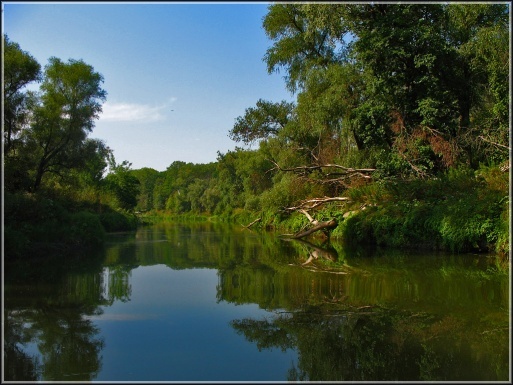 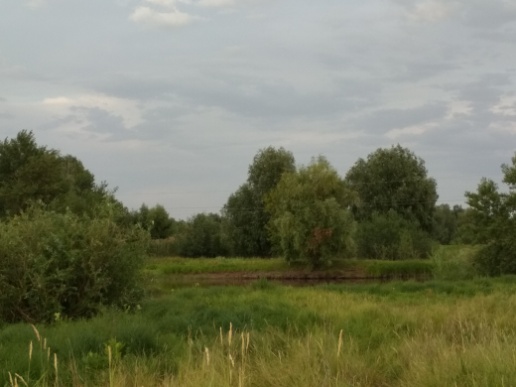 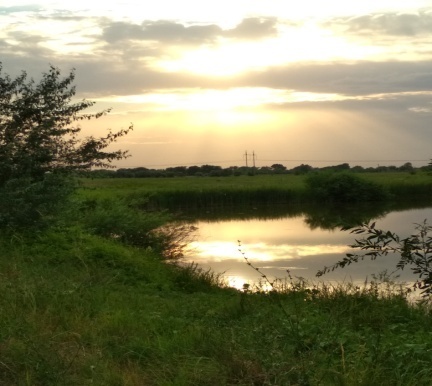 20 памятников каменной архитектуры и 40 – деревянного зодчества конца IX-начала XX веков сохранились в городе Ленинске Волгоградской области. Самые крупные принадлежали местным купцам и зажиточным людям. До сих пор они украшают центр поселения, напоминая о бурной жизни села Пришиб Царевского уезда Астраханской губернии.Развитие сферы туристской деятельности позволит обеспечить приток денежных средств в местный бюджет, создать новые рабочие места в сфере туристского сервиса и сопутствующих отраслей. Благодаря реализации муниципальной программы «Развитие туризма в Ленинском муниципальном районе» выполнен целевой показатель по количеству посетителей на различные туристические объекты на 184 процентов – 230 человек по таким туристическим маршрутам как Заказник Лещевский, архитектурный памятник - ансамбль город Ленинск, культурно-историческое наследие Волго-Ахтубинской поймы. В 2021 году организовано и проведено 3 районных конкурсов-(Ленинский каравай - 2021, конкурс детского рисунка «Мой любимый Ленинский район», ДПТ и промыслы в конкурсе «Диво Дивное 2021»). Приняли участие в  2 областных конкурсах («Туристический сувенир 2021», «Диво Дивное 2021»). Разработаны и изданы буклеты туристической направленности в количестве 70 штук; изготовлены 4 вида туристического продукта и сувенирной продукции: 3 кружки «Ленинский муниципальный район» (1 вид рисунка на кружке - Волго-Ахтубинская пойма и степь, 2 вид рисунка - синяя с Лениным В.И. и некоторыми достопримечательностями Ленинского района и 3 вид - красная с туристическими потенциальными объектами Ленинского муниципального района), блокнот (красный с туристическими потенциальными объектами Ленинского муниципального района). Состоялись 10 районных конференций, семинаров, мастер классов и др. мероприятий, направленных на развитие различных видов туризма и повышение туристической грамотности населения Ленинского муниципального района. В связи  с эпидемиологической обстановкой в стране, конференции проводились в онлайн-формате.  РРРРРассмотренные вопросы: общее право на отдых и досуг для всех слоев населения; материальная и моральная поддержка туристов с целью дальнейшего осуществления концепции оплачиваемого отпуска; принятия финансовых и технических мер, имеющих своей целью увеличение покупательной способности граждан; привлечение к туризму внимания со стороны общественности и правительственных кругов; развитие и увеличение наиболее простых и функциональных видов гостиничного размещения для населения с низкими доходами; защита и сохранение окружающей среды, экологической структуры и природного, исторического и культурного наследия Ленинского муниципального района; принятие мер по разъяснению гражданам их двойственной роли—в качестве гостя и хозяина; осуществление на всех соответствующих уровнях образовательной системы и включения в соответствующий учебный материал новых идей, появляющихся в результате исследований, направленных на лучшее использование свободного времени, включая возможности для путешествий; разработки надежных и всеобъемлющих информационных материалов, которые должны предоставляться в распоряжение средствам массовой информации (СМИ) и местному населению и др.) Доля экономически активного населения, работающего в сфере обслуживания внутреннего и въездного туризма – 7%.На плановый период 2023-2025 годы продолжится реализация муниципальной программы «Развитие туризма в Ленинском муниципальном районе» с общим объемом финансирования из бюджета Ленинского муниципального района в сумме 0,08 млн. рублей. Задачами программы являются: - создание благоприятных условий развития аграрного (сельского), образовательного (экологического, историко-краеведческий) и событийного туризма; - формирование на территории Ленинского района современной туристической индустрии, позволяющей увеличить вклад туризма в социально-экономическое развитие района;  - повышение имиджа Ленинского муниципального района, как  привлекательного для туризма; - создание конкурентоспособных туристических проектов, обеспечивающих увеличение инвестиционной и туристической привлекательности района: - «Аграрный туризм»; - «Венное историческое наследие Заволжья»; - «Фестиваль Агро-культур»; - «Царевский метеорит: вчера и сегодня!»; - «Волго-Ахтубинская пойма – жемчужина Поволжья»; - «Ленинский каравай»; - развитие рынка туристических услуг, способного удовлетворить спрос внутреннего и въездного туризма; - создание дополнительных рабочих мест.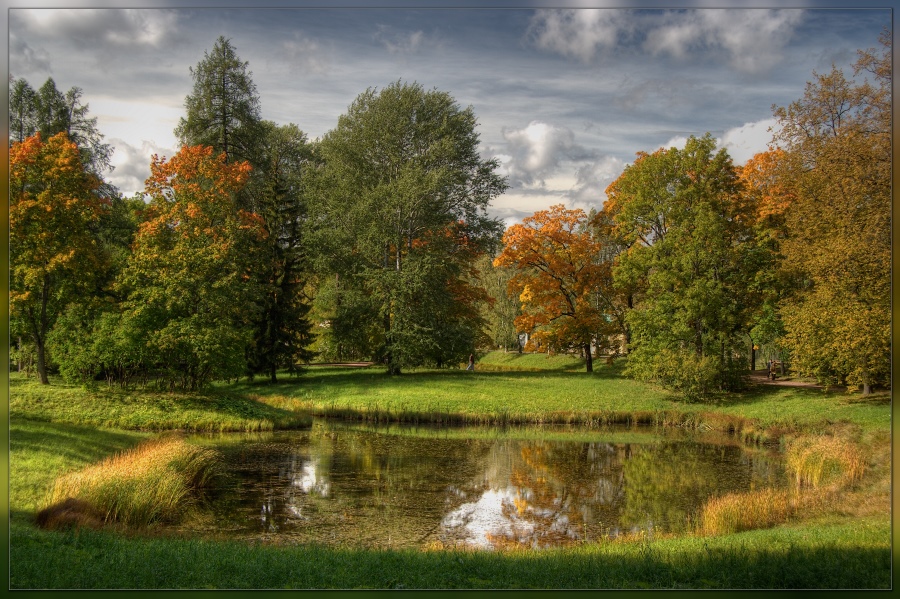 